	PRITARTAJurbarko rajono savivaldybės tarybos2018 m. kovo 29 d. sprendimu Nr. JURBARKO MIESTO TERITORIJOS BENDROJO PLANOSPRENDINIŲ ĮGYVENDINIMO STEBĖSENOS(2008–2017) METŲ ATASKAITAKaunas, 2018BYLOS SUDĖTIES ŽINIARAŠTISParengusių specialistų sąrašas								3Jurbarko miesto teritorijos bendrojo plano sprendinių įgyvendinimo stebėsenos ataskaita	4Aiškinamasis raštas									34PARENGUSIŲ SPECIALISTŲ SĄRAŠASProjekto vadovas (A1576):		L. BylaArchitektė (ATP1760): 		J. Misiūnė5.4 Bendrojo plano sprendinių įgyvendinimo priemones suderinti su Šakių rajono savivaldybės strateginio planavimo dokumentais, numatant Savivaldybės investicijųAIŠKINAMASIS RAŠTASĮVADASVadovaujantis Lietuvos Respublikos teritorijų planavimo įstatymu (toliau – TPĮ) 29 straipsniu, Kompleksinio teritorijų planavimo dokumentų rengimo taisyklių, patvirtintų Lietuvos Respublikos aplinkos ministro 2014-01-02 įsakymu Nr. D1-8, 7 skirsniu, Kompleksinio teritorijų planavimo dokumentų sprendinių įgyvendinimo stebėsenos turinio ir stebėsenos atlikimo tvarkos aprašu, patvirtintu Lietuvos Respublikos aplinkos ministro 2014-01-07 įsakymu Nr. D1-21, Lietuvos Respublikos teritorijų planavimo stebėsenos informacinės sistemos nuostatais, patvirtintais Lietuvos Respublikos aplinkos ministro 2011-12-29 įsakymu Nr. D1-1056 (2014-12-02 įsakymo Nr. D1-970 redakcija), ir Jurbarko rajono savivaldybės administracijos direktoriaus 2018-02-19 įsakymu
Nr. O1-185 patvirtinta Jurbarko miesto teritorijos bendrojo plano sprendinių įgyvendinimo programa (toliau – BP programa), parengta Jurbarko miesto teritorijos bendrojo plano (toliau – BP), sprendinių įgyvendinimo stebėsena už 2008-2017 metus.BP sprendinių įgyvendinimo stebėsenos ataskaita parengta už 2008-2017 metus įvertinant galiojančio Jurbarko miesto teritorijos bendrojo plano sprendinius. BP patvirtintas 2008 m. kovo 27 d. Jurbarko rajono savivaldybės tarybos sprendimu Nr. T2-82.Stebėsenai atlikti panaudota Lietuvos Respublikos teritorijų planavimo stebėsenos informacinė sistema (toliau – TPSIS), apimanti valstybės ir savivaldybių teritorijų planavimo lygmenis. Vykdant BP sprendinių įgyvendinimo stebėseną buvo nuolat kaupiama ir analizuojama informacija apie BP sprendinių įgyvendinimą, stebimos, analizuojamos faktinės ir prognozuojamos teritorijos raidos tendencijos bei jų įtaka BP sprendinių įgyvendinimui.Bendrojo plano sprendinių stebėsenos ataskaitoje (toliau – BP ataskaita) pateikiami duomenys už 2008-2017m. BP ataskaita apima laikotarpį nuo 2008-01-01 iki 2017-12-31 įvertinus įgyvendintus žemesnio lygmens teritorijų planavimo dokumentus, statybos projektus ir jų realizaciją. Teritoriniu požiūriu strateginiai BP sprendiniai vertinti pagal tai, kaip pasiteisino realizuojant planuotus miesto plėtros tikslus.BENDROJO PLANO SPRENDINIŲ ĮGYVENDINIMO STEBĖSENOS TIKSLAS IR UŽDAVINIAIJurbarko miesto teritorijos bendrojo plano (BP) stebėsena už 2008-2017 m. atlikta vadovaujantis Jurbarko rajono savivaldybės administracijos direktoriaus 2018-02-19 įsakymu
Nr. O1-185 patvirtinta BP programa, sprendinių įgyvendinimo programos priemonių planu (toliau – BP priemonių planas) ir Jurbarko miesto teritorijos bendrojo plano sprendinių įgyvendinimo stebimų rodiklių (toliau – BP rodikliai) sąrašu.BP sprendinių įgyvendinimo stebėsenos tikslas – rinkti išsamią informaciją apie BP sprendinių įgyvendinimą ir esamos būklės kitimo tendencijas, teikti pasiūlymus dėl BP sprendinių keitimo ar koregavimo būtinumo, rengti BP sprendinių keitimo ar koregavimo darbų programas, atlikti BP sprendinių įgyvendinimo stebėsenos laikotarpiu surinktų duomenų ekspertinį įvertinimą ir parengti BP sprendinių įgyvendinimo stebėsenos ataskaitą, atlikti viešinimo procedūras.BP sprendinių įgyvendinimo stebėsenos uždaviniai:analizuoti Jurbarko miesto teritorijos raidos tendencijas ir jų įtaką BP sprendinių įgyvendinimui ir pateikti ekspertinę analizę bei išvadas;nustatyti BP sprendinių įgyvendinimo prioritetus;surinkti duomenis apie pagal nurodytus rodiklius ir duomenis, reikalingus teikti Teritorijų planavimo stebėsenos informacinei sistemai;teikti pasiūlymus dėl Bendrojo plano sprendinių įgyvendinimo tobulinimo.Jurbarko miesto teritorijos BP sprendinių įgyvendinimo programos priemonių planas pateikiamas pagal patvirtinto BP tekstinėje dalyje nustatytas temas: “Miesto struktūra”, “Kraštovaizdžio apsauga”, “Nekilnojamo kultūros paveldo apsauga”, “ Socialinė aplinka ir kultūra, rekreacijos ir turizmo vystymas”, “Susisiekimas ir inžinerinė infrastruktūra”, “Techninė infrastruktūra”.Jurbarko miesto teritorijos BP sprendinių įgyvendinimo priemonių plano vykdymo lentelė užpildyta ir nustatyta tvarka pateikta TPSIS.TPSIS stebėsenos rodiklių ir stebėsenos ataskaitoms formuoti naudojamus duomenis teikė Aplinkos apsaugos agentūra, Kultūros paveldo departamentas prie Kultūros ministerijos, Lietuvos automobilių kelių direkcija prie Susisiekimo ministerijos, Lietuvos geologijos tarnyba prie Aplinkos ministerijos, Lietuvos statistikos departamentas, VĮ Registrų centras ir kitos įmonės, nurodytos TPSIS nuostatų 11 punkte.BP sprendinių įgyvendinimo stebėsenos ataskaita tvirtinama Jurbarko rajono savivaldybės administracijos direktoriaus įsakymu bei aprobuojama Jurbarko rajono savivaldybės taryboje. Patvirtinta ataskaita skelbiama Jurbarko rajono savivaldybės interneto tinklalapyje, taip pat teikiama Lietuvos Respublikos aplinkos ministerijai.Jurbarko miesto teritorijos BP sprendinių įgyvendinimo stebėsenos ataskaita rengiama, tvirtinama ir viešinama teisės aktų nustatyta tvarka.Vadovaujantis Jurbarko rajono savivaldybės administracijos turimais duomenimis, per 2007-2017 m., realizuojant Jurbarko miesto teritorijos BP, įregistruoti TPDR 116 teritorijų planavimo dokumentai.1 lentelė. Jurbarko mieste 2007-2017 metais įregistruoti teritorijų planavimo dokumentai, vnt.BENDROJO PLANO SPRENDINIŲ ĮGYVENDINIMO PROGRAMOS PRIEMONIŲ PLANO 2017 M. LAIKOTARPIU VYKDYMASBP stebėsenos ataskaita parengta vadovaujantis teritorijų planavimą, statinių projektavimą, teritorijų planavimo dokumentų sprendinių įgyvendinimo stebėseną reglamentuojančiais teisės aktais, Jurbarko rajono savivaldybės 2016-2026 metų strateginiu plėtros planu ir su juo susijusiais Savivaldybės tarybos sprendimais.Priemonių, numatytų Jurbarko mieto teritorijos BP sprendinių įgyvendinimo programoje, vykdymas 2008-2017 m. pateiktas 2 lentelėje.Lentelė 1. Priemonių pasiskirstymas 2016 metaisPAGRINDINĖS IŠVADOS2008-2017 metais pradėta vykdyti 31 priemonė, įgyvendinta 11 priemonių, 13 nepradėtos vykdyti.Bendrojo plano iki 2017 m. stebėsenos metu nenustatyta esminių nukrypimų realizuojant BP sprendinius.BP sprendiniuose numatytas pakankamas plėtros teritorijų potencialas, o nustatytas teisinis reguliavimas užtikrina miesto plėtros reguliavimo strateginiam dokumentui keliamus reikalavimus.Bendrojo plano sprendiniai pakankamai konkretūs ir tikslingi, pasigendama konkrečių ir tikslių priemonių miesto teritorijų konversijai, socialinės ir ekonominės aplinkos vystymui.Tolimesniam BP sprendinių įgyvendinimui tikslinga remti tik tuos miesto vystymo projektus, kurie skatina efektyviai naudoti esamus socialinės, susisiekimo ir inžinerinės infrastruktūros resursus.Įvertinant nuo 2014 m. sausio 1 d. pasikeitusį teritorijų planavimo teisinį reguliavimą, siūloma koreguoti Jurbarko miesto teritorijos bendrąjį planą.JURBARKO MIESTO KOMPLEKSINIO TERITORIJŲ PLANAVIMO DOKUMENTŲ SPRENDINIŲ ĮGYVENDINIMO STEBĖSENOS PROGNOZĖSGyventojų skaičius Jurbarko mieste nuolat mažėjo, augimo galimybė artimiausius penkerius metus abejotina. Ši tendencija turės įtakos miesto raidai ateityje.Atsižvelgiant į bendras demografinės kaitos tendencijas, būtų racionalu planuoti ir skatinti urbanizuotų teritorijų atnaujinimą bei esamų rezervų panaudojimą.Jurbarkas išliks pagrindiniu rajono gyventojų, darbo vietų ir paslaugų koncentracijos centru, todėl būtina plėtoti susisiekimo ir inžinerinę infrastruktūrą, kompleksiškai modernizuoti miesto dalis, tvarkyti visuomeninių pastatų ir gyvenamųjų kvartalų aplinką.Priemiestinės zonos išlieka ekonominiu ir socialiniu požiūriu glaudžiai susietos su miestu, tačiau susisiekimo ir inžinerinės infrastruktūros vystymas jose yra nepakankamas.Kompleksinių teritorijų planavimo dokumentų sprendinių įgyvendinimo stebėsena sudaro sąlygas vykdyti teritorijų planavimo aplinkos pokyčių vertinimą ir tobulinti teritorijų planavimo dokumentų sprendinius.Koreguojant BP sprendinius bei integravus aukštesnio ir žemesnio lygmens teritorijų planavimo dokumentų sprendinius į Jurbarko miesto teritorijos bendrąjį planą, būtų galima įgyvendinti daugelį socialinio-ekonominio, gamtinio, kraštovaizdžio tvarkymo sprendinių, patikslinus BP reglamentus pagal galiojančias normas.Atlikus BP sprendinių keitimą/koregavimą, pagal šiuo metu LR galiojančias normas, patikslinus reglamentavimą, būtų palengvintas ir supaprastintas Jurbarko miesto bendrojo plano naudojimas, išspręstos kolizijos ir neatitikimai su aukštesnio ir žemesnio lygmens teritorijų planavimo dokumentais.SIŪLYMAIAteityje kaupti ir analizuoti informaciją apie Jurbarko miesto kompleksinių teritorijų planavimo dokumentų sprendinių įgyvendinimą. Stebėti ir analizuoti miesto teritorijos raidos tendencijas ir jų įtaką kompleksinių teritorijų planavimo dokumentų sprendinių įgyvendinimui. Periodiškai rengti Jurbarko miesto kompleksinių teritorijų planavimo dokumentų sprendinių įgyvendinimo ataskaitas.Pirmaeilis uždavinys ateityje išlaikyti pastovų gyventojų skaičių, vystant pramonę, verslą, kuriant naujas darbo vietas.Dėl priemonių plano įgyvendinimo gerinimoUrbanistinėje dalyje toliau formuoti teigiamą Jurbarko, kaip rajono centro, įvaizdį.Numatyti konkrečias priemones miesto teritorijų konversijai, gyvenamųjų teritorijų vystymui.Tikslinga visas Jurbarko miesto teritorijos BP įgyvendinimo priemones numatyti strateginiuose planuose, kur nustatomas konkretus kiekvienos priemonės finansavimo šaltinis bei atsakingi asmenys.Dėl priemonių įgyvendinimo plano keitimo ar koregavimoJurbarko miesto teritorijos BP įgyvendinimo programa ir jos priemonių planas atitinka iškeltus tikslus, tačiau planuojant turi būti nustatyti konkretūs įgyvendinimo etapai bei nurodyti konkretūs laukiami rezultatai.Koreguojant Jurbarko miesto BP aktualu perkelti sprendinių įgyvendinimą aprašančius teiginius į sprendinių įgyvendinimo programą.Dėl Jurbarko miesto teritorijos bendrojo plano keitimo ar koregavimo2008 metais parengtas ir patvirtintas Jurbarko miesto teritorijos BP planuojamuoju 2008-2017 metų laikotarpiu teigiamai valdė investicijas ir dalį numatytų sprendinių įgyvendino. Pasikeitus teisiniam plėtros reguliavimui, šiuo metu galiojantis Jurbarko miesto teritorijos BP ne visiškai atitinka dabartinius realius poreikius ir yra koreguotinas. Koreguojant Jurbarko miesto teritorijos BP siekti daugiafunkcio teritorijų naudojimo reglamentavimo. Peržiūrėti atskirus probleminius teritorijų funkcinio zonavimo bei kitus teritorinės struktūros formavimo sprendinius. Peržiūrėti dabar galiojančio bendrojo plano atskirų temų sprendinių aktualumą ir tikslingumą. Koreguojant Jurbarko miesto teritorijos BP tikslinga įvertinti galiojančių žemesnio lygmens teritorijų planavimo dokumentų ir kitų savivaldybės strateginių dokumentų sprendinius.Jurbarko miesto teritorijos BP sprendiniai turi būti detalizuoti ir konkretizuoti įvertinant kraštovaizdžio tvarkymo kryptis ir gamtinio karkaso apsaugos bei tvarkymo priemones, vadovaujantis 2015 metais patvirtintu „Nacionaliniu kraštovaizdžio tvarkymo planu“, kuris yra valstybės lygmens specialusis planas ir apima visą Lietuvos Respublikos teritoriją.Rekomenduojama bendrajame plane nustatyti prioritetinio vystymo teritorijas, kurių vystymui būtų tikslingai skiriamos ES, valstybės ir savivaldybės lėšos.UžsakovasJurbarko rajono savivaldybės administracijaTeritorijų planavimo dokumentų rengėjasUAB „Eurointegracijos projektai“Teritorijų planavimo lygmuoVietovėsTeritorijų planavimo dokumento rūšisKompleksinio teritorijų planavimo dokumentasPlanavimo proceso etapasSprendinių įgyvendinimo stebėsenaPlanavimo proceso etapo stadija2008–2017 metų ataskaitaPATVIRTINTA/PRITARTAPATVIRTINTA/PRITARTAPATVIRTINTA/PRITARTAPATVIRTINTA/PRITARTAPATVIRTINTA/PRITARTAPATVIRTINTA/PRITARTAPATVIRTINTA/PRITARTAPATVIRTINTA/PRITARTAPATVIRTINTA/PRITARTAPATVIRTINTA/PRITARTAPATVIRTINTA/PRITARTA(tvirtinančiojo pareigų pavadinimas)(tvirtinančiojo pareigų pavadinimas)(tvirtinančiojo pareigų pavadinimas)(tvirtinančiojo pareigų pavadinimas)(tvirtinančiojo pareigų pavadinimas)(tvirtinančiojo pareigų pavadinimas)(tvirtinančiojo pareigų pavadinimas)(tvirtinančiojo pareigų pavadinimas)(tvirtinančiojo pareigų pavadinimas)(tvirtinančiojo pareigų pavadinimas)(tvirtinančiojo pareigų pavadinimas)Nr.Nr.teisės akto data, rūšis pvz.: įsakymuteisės akto data, rūšis pvz.: įsakymuteisės akto data, rūšis pvz.: įsakymuteisės akto data, rūšis pvz.: įsakymuteisės akto data, rūšis pvz.: įsakymuteisės akto data, rūšis pvz.: įsakymuteisės akto data, rūšis pvz.: įsakymuteisės akto data, rūšis pvz.: įsakymuteisės akto data, rūšis pvz.: įsakymuteisės akto data, rūšis pvz.: įsakymuteisės akto data, rūšis pvz.: įsakymuJurbarko m.Jurbarko m.Jurbarko m.Jurbarko m.Jurbarko m.Jurbarko m.Jurbarko m.Jurbarko m.Jurbarko m.(2008 - 2017)-ŲJŲ METŲ(2008 - 2017)-ŲJŲ METŲ(2008 - 2017)-ŲJŲ METŲ(2008 - 2017)-ŲJŲ METŲ(2008 - 2017)-ŲJŲ METŲ(2008 - 2017)-ŲJŲ METŲ(2008 - 2017)-ŲJŲ METŲ(2008 - 2017)-ŲJŲ METŲ(2008 - 2017)-ŲJŲ METŲJurbarko miesto teritorijos bendrojo plano TPDR NR.: T00010644Jurbarko miesto teritorijos bendrojo plano TPDR NR.: T00010644Jurbarko miesto teritorijos bendrojo plano TPDR NR.: T00010644Jurbarko miesto teritorijos bendrojo plano TPDR NR.: T00010644Jurbarko miesto teritorijos bendrojo plano TPDR NR.: T00010644Jurbarko miesto teritorijos bendrojo plano TPDR NR.: T00010644Jurbarko miesto teritorijos bendrojo plano TPDR NR.: T00010644Jurbarko miesto teritorijos bendrojo plano TPDR NR.: T00010644Jurbarko miesto teritorijos bendrojo plano TPDR NR.: T00010644Jurbarko miesto teritorijos bendrojo plano TPDR NR.: T00010644Jurbarko miesto teritorijos bendrojo plano TPDR NR.: T00010644Jurbarko miesto teritorijos bendrojo plano TPDR NR.: T00010644Jurbarko miesto teritorijos bendrojo plano TPDR NR.: T00010644Jurbarko miesto teritorijos bendrojo plano TPDR NR.: T00010644Jurbarko miesto teritorijos bendrojo plano TPDR NR.: T00010644Jurbarko miesto teritorijos bendrojo plano TPDR NR.: T00010644Jurbarko miesto teritorijos bendrojo plano TPDR NR.: T00010644Jurbarko miesto teritorijos bendrojo plano TPDR NR.: T00010644Jurbarko miesto teritorijos bendrojo plano TPDR NR.: T00010644Jurbarko miesto teritorijos bendrojo plano TPDR NR.: T00010644Jurbarko miesto teritorijos bendrojo plano TPDR NR.: T00010644Jurbarko miesto teritorijos bendrojo plano TPDR NR.: T00010644Jurbarko miesto teritorijos bendrojo plano TPDR NR.: T00010644Jurbarko miesto teritorijos bendrojo plano TPDR NR.: T00010644Jurbarko miesto teritorijos bendrojo plano TPDR NR.: T00010644Jurbarko miesto teritorijos bendrojo plano TPDR NR.: T00010644Jurbarko miesto teritorijos bendrojo plano TPDR NR.: T00010644Jurbarko miesto teritorijos bendrojo plano TPDR NR.: T00010644Jurbarko miesto teritorijos bendrojo plano TPDR NR.: T00010644SPRENDINIŲ ĮGYVENDINIMOSPRENDINIŲ ĮGYVENDINIMOSPRENDINIŲ ĮGYVENDINIMOSPRENDINIŲ ĮGYVENDINIMOSPRENDINIŲ ĮGYVENDINIMOSPRENDINIŲ ĮGYVENDINIMOSPRENDINIŲ ĮGYVENDINIMOSPRENDINIŲ ĮGYVENDINIMOSPRENDINIŲ ĮGYVENDINIMOSTEBĖSENOSSTEBĖSENOSSTEBĖSENOSSTEBĖSENOSSTEBĖSENOSSTEBĖSENOSSTEBĖSENOSSTEBĖSENOSSTEBĖSENOSATASKAITAATASKAITAATASKAITAATASKAITAATASKAITAATASKAITAATASKAITAATASKAITAATASKAITATURINYSTURINYSTURINYSTURINYSTURINYSTURINYSTURINYSTURINYSTURINYSI JURBARKO MIESTO TERITORIJOS BENDROJO PLANO SPRENDINIŲ ĮGYVENDINIMO PRIEMONIŲ PLANO VYKDYMASJURBARKO MIESTO TERITORIJOS BENDROJO PLANO SPRENDINIŲ ĮGYVENDINIMO PRIEMONIŲ PLANO VYKDYMASJURBARKO MIESTO TERITORIJOS BENDROJO PLANO SPRENDINIŲ ĮGYVENDINIMO PRIEMONIŲ PLANO VYKDYMASJURBARKO MIESTO TERITORIJOS BENDROJO PLANO SPRENDINIŲ ĮGYVENDINIMO PRIEMONIŲ PLANO VYKDYMASJURBARKO MIESTO TERITORIJOS BENDROJO PLANO SPRENDINIŲ ĮGYVENDINIMO PRIEMONIŲ PLANO VYKDYMASJURBARKO MIESTO TERITORIJOS BENDROJO PLANO SPRENDINIŲ ĮGYVENDINIMO PRIEMONIŲ PLANO VYKDYMASJURBARKO MIESTO TERITORIJOS BENDROJO PLANO SPRENDINIŲ ĮGYVENDINIMO PRIEMONIŲ PLANO VYKDYMASJURBARKO MIESTO TERITORIJOS BENDROJO PLANO SPRENDINIŲ ĮGYVENDINIMO PRIEMONIŲ PLANO VYKDYMASJURBARKO MIESTO TERITORIJOS BENDROJO PLANO SPRENDINIŲ ĮGYVENDINIMO PRIEMONIŲ PLANO VYKDYMASJURBARKO MIESTO TERITORIJOS BENDROJO PLANO SPRENDINIŲ ĮGYVENDINIMO PRIEMONIŲ PLANO VYKDYMASJURBARKO MIESTO TERITORIJOS BENDROJO PLANO SPRENDINIŲ ĮGYVENDINIMO PRIEMONIŲ PLANO VYKDYMASJURBARKO MIESTO TERITORIJOS BENDROJO PLANO SPRENDINIŲ ĮGYVENDINIMO PRIEMONIŲ PLANO VYKDYMAS1.Miesto struktūraMiesto struktūraMiesto struktūraMiesto struktūraMiesto struktūraMiesto struktūraMiesto struktūraMiesto struktūraMiesto struktūraMiesto struktūraMiesto struktūra2.Kraštovaizdžio apsaugaKraštovaizdžio apsaugaKraštovaizdžio apsaugaKraštovaizdžio apsaugaKraštovaizdžio apsaugaKraštovaizdžio apsaugaKraštovaizdžio apsaugaKraštovaizdžio apsaugaKraštovaizdžio apsaugaKraštovaizdžio apsaugaKraštovaizdžio apsauga3.Nekilnojamo kultūros paveldo apsaugaNekilnojamo kultūros paveldo apsaugaNekilnojamo kultūros paveldo apsaugaNekilnojamo kultūros paveldo apsaugaNekilnojamo kultūros paveldo apsaugaNekilnojamo kultūros paveldo apsaugaNekilnojamo kultūros paveldo apsaugaNekilnojamo kultūros paveldo apsaugaNekilnojamo kultūros paveldo apsaugaNekilnojamo kultūros paveldo apsaugaNekilnojamo kultūros paveldo apsauga4.Socialinė aplinka ir kultūra, rekreacijos ir turizmo vystymasSocialinė aplinka ir kultūra, rekreacijos ir turizmo vystymasSocialinė aplinka ir kultūra, rekreacijos ir turizmo vystymasSocialinė aplinka ir kultūra, rekreacijos ir turizmo vystymasSocialinė aplinka ir kultūra, rekreacijos ir turizmo vystymasSocialinė aplinka ir kultūra, rekreacijos ir turizmo vystymasSocialinė aplinka ir kultūra, rekreacijos ir turizmo vystymasSocialinė aplinka ir kultūra, rekreacijos ir turizmo vystymasSocialinė aplinka ir kultūra, rekreacijos ir turizmo vystymasSocialinė aplinka ir kultūra, rekreacijos ir turizmo vystymasSocialinė aplinka ir kultūra, rekreacijos ir turizmo vystymas5.Susisiekimas ir inžinerinė infrastruktūraSusisiekimas ir inžinerinė infrastruktūraSusisiekimas ir inžinerinė infrastruktūraSusisiekimas ir inžinerinė infrastruktūraSusisiekimas ir inžinerinė infrastruktūraSusisiekimas ir inžinerinė infrastruktūraSusisiekimas ir inžinerinė infrastruktūraSusisiekimas ir inžinerinė infrastruktūraSusisiekimas ir inžinerinė infrastruktūraSusisiekimas ir inžinerinė infrastruktūraSusisiekimas ir inžinerinė infrastruktūra6.Techninė infrastruktūraTechninė infrastruktūraTechninė infrastruktūraTechninė infrastruktūraTechninė infrastruktūraTechninė infrastruktūraTechninė infrastruktūraTechninė infrastruktūraTechninė infrastruktūraTechninė infrastruktūraTechninė infrastruktūraII IŠVADOSIŠVADOSIŠVADOSIŠVADOSIŠVADOSIŠVADOSIŠVADOSIŠVADOSIŠVADOSIŠVADOSIŠVADOSIŠVADOSIII PROGNOZĖSPROGNOZĖSPROGNOZĖSPROGNOZĖSPROGNOZĖSPROGNOZĖSPROGNOZĖSPROGNOZĖSPROGNOZĖSPROGNOZĖSPROGNOZĖSPROGNOZĖSIV SIŪLYMAISIŪLYMAISIŪLYMAISIŪLYMAISIŪLYMAISIŪLYMAISIŪLYMAISIŪLYMAISIŪLYMAISIŪLYMAISIŪLYMAISIŪLYMAIV PRIEDAIPRIEDAIPRIEDAIPRIEDAIPRIEDAIPRIEDAIPRIEDAIPRIEDAIPRIEDAIPRIEDAIPRIEDAIPRIEDAII JURBARKO MIESTO TERITORIJOS BENDROJO PLANO SPRENDINIŲ ĮGYVENDINIMO PRIEMONIŲ PLANO VYKDYMASJURBARKO MIESTO TERITORIJOS BENDROJO PLANO SPRENDINIŲ ĮGYVENDINIMO PRIEMONIŲ PLANO VYKDYMASJURBARKO MIESTO TERITORIJOS BENDROJO PLANO SPRENDINIŲ ĮGYVENDINIMO PRIEMONIŲ PLANO VYKDYMASJURBARKO MIESTO TERITORIJOS BENDROJO PLANO SPRENDINIŲ ĮGYVENDINIMO PRIEMONIŲ PLANO VYKDYMASJURBARKO MIESTO TERITORIJOS BENDROJO PLANO SPRENDINIŲ ĮGYVENDINIMO PRIEMONIŲ PLANO VYKDYMASJURBARKO MIESTO TERITORIJOS BENDROJO PLANO SPRENDINIŲ ĮGYVENDINIMO PRIEMONIŲ PLANO VYKDYMASJURBARKO MIESTO TERITORIJOS BENDROJO PLANO SPRENDINIŲ ĮGYVENDINIMO PRIEMONIŲ PLANO VYKDYMASJURBARKO MIESTO TERITORIJOS BENDROJO PLANO SPRENDINIŲ ĮGYVENDINIMO PRIEMONIŲ PLANO VYKDYMASJURBARKO MIESTO TERITORIJOS BENDROJO PLANO SPRENDINIŲ ĮGYVENDINIMO PRIEMONIŲ PLANO VYKDYMASJURBARKO MIESTO TERITORIJOS BENDROJO PLANO SPRENDINIŲ ĮGYVENDINIMO PRIEMONIŲ PLANO VYKDYMASNr.Nr.Priemonės pavadinimasLaukiamų rezultatų aprašymasAtsakingi vykdytojai (-as)Finansavimo šaltinisĮgyvendinimo pradžiaĮgyvendinimo pabaigaStatusasĮgyvendinimo dataRezultato aprašymasRezultato aprašymas11Miesto struktūraMiesto struktūraMiesto struktūraMiesto struktūra200820171.11.1Miesto ribaMiesto ribaMiesto ribaMiesto riba200820171.21.2Esamos užstatytos teritorijosEsamos užstatytos teritorijosEsamos užstatytos teritorijosEsamos užstatytos teritorijos20082017Nr.Nr.Priemonės pavadinimasLaukiamų rezultatų aprašymasAtsakingi vykdytojai (-as)Finansavimo šaltinisĮgyvendinimo pradžiaĮgyvendinimo pabaigaStatusasĮgyvendinimo dataRezultato aprašymasRezultato aprašymasNr.Nr.Priemonės pavadinimasLaukiamų rezultatų aprašymasAtsakingi vykdytojai (-as)Finansavimo šaltinisĮgyvendinimo pradžiaĮgyvendinimo pabaigaStatusasĮgyvendinimo dataRezultato aprašymasRezultato aprašymas1.31.3Naujos plėtros teritorijosNaujos plėtros teritorijosNaujos plėtros teritorijosNaujos plėtros teritorijos200820171.41.4Miesto žaliosios ir rekreacinės teritorijosMiesto žaliosios ir rekreacinės teritorijosMiesto žaliosios ir rekreacinės teritorijosMiesto žaliosios ir rekreacinės teritorijos20082017TEIGIAMOS TENDENCIJOS:TEIGIAMOS TENDENCIJOS:TEIGIAMOS TENDENCIJOS:TEIGIAMOS TENDENCIJOS:TEIGIAMOS TENDENCIJOS:TEIGIAMOS TENDENCIJOS:TEIGIAMOS TENDENCIJOS:TEIGIAMOS TENDENCIJOS:TEIGIAMOS TENDENCIJOS:TEIGIAMOS TENDENCIJOS:TEIGIAMOS TENDENCIJOS:TEIGIAMOS TENDENCIJOS:Jurbarko miesto teritorijos bendrojo plano sprendiniai ir reglamentai įgyvendinami rengiant detaliuosius, specialiuosius planus ar žemėtvarkos projektus, kurie pagreitina teritorijų įsisavinimo terminus, leidžia įgyvendinimo priemones suderinti su strateginio planavimo dokumentais, visapusiškai padidina prielaidas investicinio potencialo pritraukimui, sudaro sąlygas argumentuotai pretenduoti į ES fondų paramą.Vykdoma sovietmečio statybos daugiabučių atnaujinimo programa.Rengiami ir įgyvendinami atskiri infrastruktūros, viešųjų erdvių tvarkymo projektai.Įgyvendinama kai kurių moraliai nusidėvėjusių miesto dalių tvarkymo ir konversijos projektai.Rengiami urbanistinės plėtros teritorijų planavimo dokumentai. 2016 metais patvirtintos naujos Jurbarko miesto ribos.Jurbarko miesto teritorijos bendrojo plano sprendiniai ir reglamentai įgyvendinami rengiant detaliuosius, specialiuosius planus ar žemėtvarkos projektus, kurie pagreitina teritorijų įsisavinimo terminus, leidžia įgyvendinimo priemones suderinti su strateginio planavimo dokumentais, visapusiškai padidina prielaidas investicinio potencialo pritraukimui, sudaro sąlygas argumentuotai pretenduoti į ES fondų paramą.Vykdoma sovietmečio statybos daugiabučių atnaujinimo programa.Rengiami ir įgyvendinami atskiri infrastruktūros, viešųjų erdvių tvarkymo projektai.Įgyvendinama kai kurių moraliai nusidėvėjusių miesto dalių tvarkymo ir konversijos projektai.Rengiami urbanistinės plėtros teritorijų planavimo dokumentai. 2016 metais patvirtintos naujos Jurbarko miesto ribos.Jurbarko miesto teritorijos bendrojo plano sprendiniai ir reglamentai įgyvendinami rengiant detaliuosius, specialiuosius planus ar žemėtvarkos projektus, kurie pagreitina teritorijų įsisavinimo terminus, leidžia įgyvendinimo priemones suderinti su strateginio planavimo dokumentais, visapusiškai padidina prielaidas investicinio potencialo pritraukimui, sudaro sąlygas argumentuotai pretenduoti į ES fondų paramą.Vykdoma sovietmečio statybos daugiabučių atnaujinimo programa.Rengiami ir įgyvendinami atskiri infrastruktūros, viešųjų erdvių tvarkymo projektai.Įgyvendinama kai kurių moraliai nusidėvėjusių miesto dalių tvarkymo ir konversijos projektai.Rengiami urbanistinės plėtros teritorijų planavimo dokumentai. 2016 metais patvirtintos naujos Jurbarko miesto ribos.Jurbarko miesto teritorijos bendrojo plano sprendiniai ir reglamentai įgyvendinami rengiant detaliuosius, specialiuosius planus ar žemėtvarkos projektus, kurie pagreitina teritorijų įsisavinimo terminus, leidžia įgyvendinimo priemones suderinti su strateginio planavimo dokumentais, visapusiškai padidina prielaidas investicinio potencialo pritraukimui, sudaro sąlygas argumentuotai pretenduoti į ES fondų paramą.Vykdoma sovietmečio statybos daugiabučių atnaujinimo programa.Rengiami ir įgyvendinami atskiri infrastruktūros, viešųjų erdvių tvarkymo projektai.Įgyvendinama kai kurių moraliai nusidėvėjusių miesto dalių tvarkymo ir konversijos projektai.Rengiami urbanistinės plėtros teritorijų planavimo dokumentai. 2016 metais patvirtintos naujos Jurbarko miesto ribos.Jurbarko miesto teritorijos bendrojo plano sprendiniai ir reglamentai įgyvendinami rengiant detaliuosius, specialiuosius planus ar žemėtvarkos projektus, kurie pagreitina teritorijų įsisavinimo terminus, leidžia įgyvendinimo priemones suderinti su strateginio planavimo dokumentais, visapusiškai padidina prielaidas investicinio potencialo pritraukimui, sudaro sąlygas argumentuotai pretenduoti į ES fondų paramą.Vykdoma sovietmečio statybos daugiabučių atnaujinimo programa.Rengiami ir įgyvendinami atskiri infrastruktūros, viešųjų erdvių tvarkymo projektai.Įgyvendinama kai kurių moraliai nusidėvėjusių miesto dalių tvarkymo ir konversijos projektai.Rengiami urbanistinės plėtros teritorijų planavimo dokumentai. 2016 metais patvirtintos naujos Jurbarko miesto ribos.Jurbarko miesto teritorijos bendrojo plano sprendiniai ir reglamentai įgyvendinami rengiant detaliuosius, specialiuosius planus ar žemėtvarkos projektus, kurie pagreitina teritorijų įsisavinimo terminus, leidžia įgyvendinimo priemones suderinti su strateginio planavimo dokumentais, visapusiškai padidina prielaidas investicinio potencialo pritraukimui, sudaro sąlygas argumentuotai pretenduoti į ES fondų paramą.Vykdoma sovietmečio statybos daugiabučių atnaujinimo programa.Rengiami ir įgyvendinami atskiri infrastruktūros, viešųjų erdvių tvarkymo projektai.Įgyvendinama kai kurių moraliai nusidėvėjusių miesto dalių tvarkymo ir konversijos projektai.Rengiami urbanistinės plėtros teritorijų planavimo dokumentai. 2016 metais patvirtintos naujos Jurbarko miesto ribos.Jurbarko miesto teritorijos bendrojo plano sprendiniai ir reglamentai įgyvendinami rengiant detaliuosius, specialiuosius planus ar žemėtvarkos projektus, kurie pagreitina teritorijų įsisavinimo terminus, leidžia įgyvendinimo priemones suderinti su strateginio planavimo dokumentais, visapusiškai padidina prielaidas investicinio potencialo pritraukimui, sudaro sąlygas argumentuotai pretenduoti į ES fondų paramą.Vykdoma sovietmečio statybos daugiabučių atnaujinimo programa.Rengiami ir įgyvendinami atskiri infrastruktūros, viešųjų erdvių tvarkymo projektai.Įgyvendinama kai kurių moraliai nusidėvėjusių miesto dalių tvarkymo ir konversijos projektai.Rengiami urbanistinės plėtros teritorijų planavimo dokumentai. 2016 metais patvirtintos naujos Jurbarko miesto ribos.Jurbarko miesto teritorijos bendrojo plano sprendiniai ir reglamentai įgyvendinami rengiant detaliuosius, specialiuosius planus ar žemėtvarkos projektus, kurie pagreitina teritorijų įsisavinimo terminus, leidžia įgyvendinimo priemones suderinti su strateginio planavimo dokumentais, visapusiškai padidina prielaidas investicinio potencialo pritraukimui, sudaro sąlygas argumentuotai pretenduoti į ES fondų paramą.Vykdoma sovietmečio statybos daugiabučių atnaujinimo programa.Rengiami ir įgyvendinami atskiri infrastruktūros, viešųjų erdvių tvarkymo projektai.Įgyvendinama kai kurių moraliai nusidėvėjusių miesto dalių tvarkymo ir konversijos projektai.Rengiami urbanistinės plėtros teritorijų planavimo dokumentai. 2016 metais patvirtintos naujos Jurbarko miesto ribos.Jurbarko miesto teritorijos bendrojo plano sprendiniai ir reglamentai įgyvendinami rengiant detaliuosius, specialiuosius planus ar žemėtvarkos projektus, kurie pagreitina teritorijų įsisavinimo terminus, leidžia įgyvendinimo priemones suderinti su strateginio planavimo dokumentais, visapusiškai padidina prielaidas investicinio potencialo pritraukimui, sudaro sąlygas argumentuotai pretenduoti į ES fondų paramą.Vykdoma sovietmečio statybos daugiabučių atnaujinimo programa.Rengiami ir įgyvendinami atskiri infrastruktūros, viešųjų erdvių tvarkymo projektai.Įgyvendinama kai kurių moraliai nusidėvėjusių miesto dalių tvarkymo ir konversijos projektai.Rengiami urbanistinės plėtros teritorijų planavimo dokumentai. 2016 metais patvirtintos naujos Jurbarko miesto ribos.Jurbarko miesto teritorijos bendrojo plano sprendiniai ir reglamentai įgyvendinami rengiant detaliuosius, specialiuosius planus ar žemėtvarkos projektus, kurie pagreitina teritorijų įsisavinimo terminus, leidžia įgyvendinimo priemones suderinti su strateginio planavimo dokumentais, visapusiškai padidina prielaidas investicinio potencialo pritraukimui, sudaro sąlygas argumentuotai pretenduoti į ES fondų paramą.Vykdoma sovietmečio statybos daugiabučių atnaujinimo programa.Rengiami ir įgyvendinami atskiri infrastruktūros, viešųjų erdvių tvarkymo projektai.Įgyvendinama kai kurių moraliai nusidėvėjusių miesto dalių tvarkymo ir konversijos projektai.Rengiami urbanistinės plėtros teritorijų planavimo dokumentai. 2016 metais patvirtintos naujos Jurbarko miesto ribos.Jurbarko miesto teritorijos bendrojo plano sprendiniai ir reglamentai įgyvendinami rengiant detaliuosius, specialiuosius planus ar žemėtvarkos projektus, kurie pagreitina teritorijų įsisavinimo terminus, leidžia įgyvendinimo priemones suderinti su strateginio planavimo dokumentais, visapusiškai padidina prielaidas investicinio potencialo pritraukimui, sudaro sąlygas argumentuotai pretenduoti į ES fondų paramą.Vykdoma sovietmečio statybos daugiabučių atnaujinimo programa.Rengiami ir įgyvendinami atskiri infrastruktūros, viešųjų erdvių tvarkymo projektai.Įgyvendinama kai kurių moraliai nusidėvėjusių miesto dalių tvarkymo ir konversijos projektai.Rengiami urbanistinės plėtros teritorijų planavimo dokumentai. 2016 metais patvirtintos naujos Jurbarko miesto ribos.Jurbarko miesto teritorijos bendrojo plano sprendiniai ir reglamentai įgyvendinami rengiant detaliuosius, specialiuosius planus ar žemėtvarkos projektus, kurie pagreitina teritorijų įsisavinimo terminus, leidžia įgyvendinimo priemones suderinti su strateginio planavimo dokumentais, visapusiškai padidina prielaidas investicinio potencialo pritraukimui, sudaro sąlygas argumentuotai pretenduoti į ES fondų paramą.Vykdoma sovietmečio statybos daugiabučių atnaujinimo programa.Rengiami ir įgyvendinami atskiri infrastruktūros, viešųjų erdvių tvarkymo projektai.Įgyvendinama kai kurių moraliai nusidėvėjusių miesto dalių tvarkymo ir konversijos projektai.Rengiami urbanistinės plėtros teritorijų planavimo dokumentai. 2016 metais patvirtintos naujos Jurbarko miesto ribos.NEIGIAMOS TENDENCIJOS:NEIGIAMOS TENDENCIJOS:NEIGIAMOS TENDENCIJOS:NEIGIAMOS TENDENCIJOS:NEIGIAMOS TENDENCIJOS:NEIGIAMOS TENDENCIJOS:NEIGIAMOS TENDENCIJOS:NEIGIAMOS TENDENCIJOS:NEIGIAMOS TENDENCIJOS:NEIGIAMOS TENDENCIJOS:NEIGIAMOS TENDENCIJOS:NEIGIAMOS TENDENCIJOS:Miesto gyventojų skaičiaus mažėjimas.Nevykdoma sodų bendrijų konversiją į gyvenamąsias teritorijas.BP sprendiniuose taikomas monofunkcinis teritorijų naudojimo reglamentavimas sudaro kliūtis investicijoms.Jurbarko miesto erdvinės struktūros formavimo principai yra nepakankamai detalūs, kad atitiktų žemesnio lygmens TPD ir kitų projektų rengimo reikalavimus pagal 2014 m. pasikeitusį TPD reglamentuojantį teisinį reguliavimą.Miesto gyventojų skaičiaus mažėjimas.Nevykdoma sodų bendrijų konversiją į gyvenamąsias teritorijas.BP sprendiniuose taikomas monofunkcinis teritorijų naudojimo reglamentavimas sudaro kliūtis investicijoms.Jurbarko miesto erdvinės struktūros formavimo principai yra nepakankamai detalūs, kad atitiktų žemesnio lygmens TPD ir kitų projektų rengimo reikalavimus pagal 2014 m. pasikeitusį TPD reglamentuojantį teisinį reguliavimą.Miesto gyventojų skaičiaus mažėjimas.Nevykdoma sodų bendrijų konversiją į gyvenamąsias teritorijas.BP sprendiniuose taikomas monofunkcinis teritorijų naudojimo reglamentavimas sudaro kliūtis investicijoms.Jurbarko miesto erdvinės struktūros formavimo principai yra nepakankamai detalūs, kad atitiktų žemesnio lygmens TPD ir kitų projektų rengimo reikalavimus pagal 2014 m. pasikeitusį TPD reglamentuojantį teisinį reguliavimą.Miesto gyventojų skaičiaus mažėjimas.Nevykdoma sodų bendrijų konversiją į gyvenamąsias teritorijas.BP sprendiniuose taikomas monofunkcinis teritorijų naudojimo reglamentavimas sudaro kliūtis investicijoms.Jurbarko miesto erdvinės struktūros formavimo principai yra nepakankamai detalūs, kad atitiktų žemesnio lygmens TPD ir kitų projektų rengimo reikalavimus pagal 2014 m. pasikeitusį TPD reglamentuojantį teisinį reguliavimą.Miesto gyventojų skaičiaus mažėjimas.Nevykdoma sodų bendrijų konversiją į gyvenamąsias teritorijas.BP sprendiniuose taikomas monofunkcinis teritorijų naudojimo reglamentavimas sudaro kliūtis investicijoms.Jurbarko miesto erdvinės struktūros formavimo principai yra nepakankamai detalūs, kad atitiktų žemesnio lygmens TPD ir kitų projektų rengimo reikalavimus pagal 2014 m. pasikeitusį TPD reglamentuojantį teisinį reguliavimą.Miesto gyventojų skaičiaus mažėjimas.Nevykdoma sodų bendrijų konversiją į gyvenamąsias teritorijas.BP sprendiniuose taikomas monofunkcinis teritorijų naudojimo reglamentavimas sudaro kliūtis investicijoms.Jurbarko miesto erdvinės struktūros formavimo principai yra nepakankamai detalūs, kad atitiktų žemesnio lygmens TPD ir kitų projektų rengimo reikalavimus pagal 2014 m. pasikeitusį TPD reglamentuojantį teisinį reguliavimą.Miesto gyventojų skaičiaus mažėjimas.Nevykdoma sodų bendrijų konversiją į gyvenamąsias teritorijas.BP sprendiniuose taikomas monofunkcinis teritorijų naudojimo reglamentavimas sudaro kliūtis investicijoms.Jurbarko miesto erdvinės struktūros formavimo principai yra nepakankamai detalūs, kad atitiktų žemesnio lygmens TPD ir kitų projektų rengimo reikalavimus pagal 2014 m. pasikeitusį TPD reglamentuojantį teisinį reguliavimą.Miesto gyventojų skaičiaus mažėjimas.Nevykdoma sodų bendrijų konversiją į gyvenamąsias teritorijas.BP sprendiniuose taikomas monofunkcinis teritorijų naudojimo reglamentavimas sudaro kliūtis investicijoms.Jurbarko miesto erdvinės struktūros formavimo principai yra nepakankamai detalūs, kad atitiktų žemesnio lygmens TPD ir kitų projektų rengimo reikalavimus pagal 2014 m. pasikeitusį TPD reglamentuojantį teisinį reguliavimą.Miesto gyventojų skaičiaus mažėjimas.Nevykdoma sodų bendrijų konversiją į gyvenamąsias teritorijas.BP sprendiniuose taikomas monofunkcinis teritorijų naudojimo reglamentavimas sudaro kliūtis investicijoms.Jurbarko miesto erdvinės struktūros formavimo principai yra nepakankamai detalūs, kad atitiktų žemesnio lygmens TPD ir kitų projektų rengimo reikalavimus pagal 2014 m. pasikeitusį TPD reglamentuojantį teisinį reguliavimą.Miesto gyventojų skaičiaus mažėjimas.Nevykdoma sodų bendrijų konversiją į gyvenamąsias teritorijas.BP sprendiniuose taikomas monofunkcinis teritorijų naudojimo reglamentavimas sudaro kliūtis investicijoms.Jurbarko miesto erdvinės struktūros formavimo principai yra nepakankamai detalūs, kad atitiktų žemesnio lygmens TPD ir kitų projektų rengimo reikalavimus pagal 2014 m. pasikeitusį TPD reglamentuojantį teisinį reguliavimą.Miesto gyventojų skaičiaus mažėjimas.Nevykdoma sodų bendrijų konversiją į gyvenamąsias teritorijas.BP sprendiniuose taikomas monofunkcinis teritorijų naudojimo reglamentavimas sudaro kliūtis investicijoms.Jurbarko miesto erdvinės struktūros formavimo principai yra nepakankamai detalūs, kad atitiktų žemesnio lygmens TPD ir kitų projektų rengimo reikalavimus pagal 2014 m. pasikeitusį TPD reglamentuojantį teisinį reguliavimą.Miesto gyventojų skaičiaus mažėjimas.Nevykdoma sodų bendrijų konversiją į gyvenamąsias teritorijas.BP sprendiniuose taikomas monofunkcinis teritorijų naudojimo reglamentavimas sudaro kliūtis investicijoms.Jurbarko miesto erdvinės struktūros formavimo principai yra nepakankamai detalūs, kad atitiktų žemesnio lygmens TPD ir kitų projektų rengimo reikalavimus pagal 2014 m. pasikeitusį TPD reglamentuojantį teisinį reguliavimą.Nr.Priemonės pavadinimasLaukiamų rezultatų aprašymasAtsakingi vykdytojai (-as)Finansavimo šaltinisĮgyvendinimo pradžiaĮgyvendinimo pabaigaStatusasĮgyvendinimo dataRezultato aprašymas2Kraštovaizdžio apsaugaKraštovaizdžio apsaugaKraštovaizdžio apsaugaKraštovaizdžio apsauga200820172.1Gamtinio kraštovaizdžio ir biologinės įvairovės apsaugaGamtinio kraštovaizdžio ir biologinės įvairovės apsaugaGamtinio kraštovaizdžio ir biologinės įvairovės apsaugaGamtinio kraštovaizdžio ir biologinės įvairovės apsauga20082017Nr.Priemonės pavadinimasLaukiamų rezultatų aprašymasAtsakingi vykdytojai (-as)Finansavimo šaltinisĮgyvendinimo pradžiaĮgyvendinimo pabaigaStatusasĮgyvendinimo dataRezultato aprašymasTEIGIAMOS TENDENCIJOS:TEIGIAMOS TENDENCIJOS:TEIGIAMOS TENDENCIJOS:TEIGIAMOS TENDENCIJOS:TEIGIAMOS TENDENCIJOS:TEIGIAMOS TENDENCIJOS:TEIGIAMOS TENDENCIJOS:TEIGIAMOS TENDENCIJOS:TEIGIAMOS TENDENCIJOS:TEIGIAMOS TENDENCIJOS:Suformuoti du rekreacinių miškų sklypai.2016 metais praplėstas ir sutvarkytas Mituvos miško parkas.Parengtas miško parko tarp Knygnešių ir Eglių gatvių detalusis planas.LRV nutarimu miesto teritorijoje esantis miškas palei Imsrės upę ir teritorijos, kuriose numatyti Ligoninės I ir Ligoninės II parkai, priskirti Rekreaciniams miškams.Sutvarkytas Dvaro parkas.Valymo įrenginių zonoje įveisti apsauginiai želdiniai.Vykdoma nuolatinė gamtinio kraštovaizdžio elementų priežiūra, kompleksiškai tvarkomos miesto žaliosios erdvės.Suformuoti du rekreacinių miškų sklypai.2016 metais praplėstas ir sutvarkytas Mituvos miško parkas.Parengtas miško parko tarp Knygnešių ir Eglių gatvių detalusis planas.LRV nutarimu miesto teritorijoje esantis miškas palei Imsrės upę ir teritorijos, kuriose numatyti Ligoninės I ir Ligoninės II parkai, priskirti Rekreaciniams miškams.Sutvarkytas Dvaro parkas.Valymo įrenginių zonoje įveisti apsauginiai želdiniai.Vykdoma nuolatinė gamtinio kraštovaizdžio elementų priežiūra, kompleksiškai tvarkomos miesto žaliosios erdvės.Suformuoti du rekreacinių miškų sklypai.2016 metais praplėstas ir sutvarkytas Mituvos miško parkas.Parengtas miško parko tarp Knygnešių ir Eglių gatvių detalusis planas.LRV nutarimu miesto teritorijoje esantis miškas palei Imsrės upę ir teritorijos, kuriose numatyti Ligoninės I ir Ligoninės II parkai, priskirti Rekreaciniams miškams.Sutvarkytas Dvaro parkas.Valymo įrenginių zonoje įveisti apsauginiai želdiniai.Vykdoma nuolatinė gamtinio kraštovaizdžio elementų priežiūra, kompleksiškai tvarkomos miesto žaliosios erdvės.Suformuoti du rekreacinių miškų sklypai.2016 metais praplėstas ir sutvarkytas Mituvos miško parkas.Parengtas miško parko tarp Knygnešių ir Eglių gatvių detalusis planas.LRV nutarimu miesto teritorijoje esantis miškas palei Imsrės upę ir teritorijos, kuriose numatyti Ligoninės I ir Ligoninės II parkai, priskirti Rekreaciniams miškams.Sutvarkytas Dvaro parkas.Valymo įrenginių zonoje įveisti apsauginiai želdiniai.Vykdoma nuolatinė gamtinio kraštovaizdžio elementų priežiūra, kompleksiškai tvarkomos miesto žaliosios erdvės.Suformuoti du rekreacinių miškų sklypai.2016 metais praplėstas ir sutvarkytas Mituvos miško parkas.Parengtas miško parko tarp Knygnešių ir Eglių gatvių detalusis planas.LRV nutarimu miesto teritorijoje esantis miškas palei Imsrės upę ir teritorijos, kuriose numatyti Ligoninės I ir Ligoninės II parkai, priskirti Rekreaciniams miškams.Sutvarkytas Dvaro parkas.Valymo įrenginių zonoje įveisti apsauginiai želdiniai.Vykdoma nuolatinė gamtinio kraštovaizdžio elementų priežiūra, kompleksiškai tvarkomos miesto žaliosios erdvės.Suformuoti du rekreacinių miškų sklypai.2016 metais praplėstas ir sutvarkytas Mituvos miško parkas.Parengtas miško parko tarp Knygnešių ir Eglių gatvių detalusis planas.LRV nutarimu miesto teritorijoje esantis miškas palei Imsrės upę ir teritorijos, kuriose numatyti Ligoninės I ir Ligoninės II parkai, priskirti Rekreaciniams miškams.Sutvarkytas Dvaro parkas.Valymo įrenginių zonoje įveisti apsauginiai želdiniai.Vykdoma nuolatinė gamtinio kraštovaizdžio elementų priežiūra, kompleksiškai tvarkomos miesto žaliosios erdvės.Suformuoti du rekreacinių miškų sklypai.2016 metais praplėstas ir sutvarkytas Mituvos miško parkas.Parengtas miško parko tarp Knygnešių ir Eglių gatvių detalusis planas.LRV nutarimu miesto teritorijoje esantis miškas palei Imsrės upę ir teritorijos, kuriose numatyti Ligoninės I ir Ligoninės II parkai, priskirti Rekreaciniams miškams.Sutvarkytas Dvaro parkas.Valymo įrenginių zonoje įveisti apsauginiai želdiniai.Vykdoma nuolatinė gamtinio kraštovaizdžio elementų priežiūra, kompleksiškai tvarkomos miesto žaliosios erdvės.Suformuoti du rekreacinių miškų sklypai.2016 metais praplėstas ir sutvarkytas Mituvos miško parkas.Parengtas miško parko tarp Knygnešių ir Eglių gatvių detalusis planas.LRV nutarimu miesto teritorijoje esantis miškas palei Imsrės upę ir teritorijos, kuriose numatyti Ligoninės I ir Ligoninės II parkai, priskirti Rekreaciniams miškams.Sutvarkytas Dvaro parkas.Valymo įrenginių zonoje įveisti apsauginiai želdiniai.Vykdoma nuolatinė gamtinio kraštovaizdžio elementų priežiūra, kompleksiškai tvarkomos miesto žaliosios erdvės.Suformuoti du rekreacinių miškų sklypai.2016 metais praplėstas ir sutvarkytas Mituvos miško parkas.Parengtas miško parko tarp Knygnešių ir Eglių gatvių detalusis planas.LRV nutarimu miesto teritorijoje esantis miškas palei Imsrės upę ir teritorijos, kuriose numatyti Ligoninės I ir Ligoninės II parkai, priskirti Rekreaciniams miškams.Sutvarkytas Dvaro parkas.Valymo įrenginių zonoje įveisti apsauginiai želdiniai.Vykdoma nuolatinė gamtinio kraštovaizdžio elementų priežiūra, kompleksiškai tvarkomos miesto žaliosios erdvės.Suformuoti du rekreacinių miškų sklypai.2016 metais praplėstas ir sutvarkytas Mituvos miško parkas.Parengtas miško parko tarp Knygnešių ir Eglių gatvių detalusis planas.LRV nutarimu miesto teritorijoje esantis miškas palei Imsrės upę ir teritorijos, kuriose numatyti Ligoninės I ir Ligoninės II parkai, priskirti Rekreaciniams miškams.Sutvarkytas Dvaro parkas.Valymo įrenginių zonoje įveisti apsauginiai želdiniai.Vykdoma nuolatinė gamtinio kraštovaizdžio elementų priežiūra, kompleksiškai tvarkomos miesto žaliosios erdvės.NEIGIAMOS TENDENCIJOS:NEIGIAMOS TENDENCIJOS:NEIGIAMOS TENDENCIJOS:NEIGIAMOS TENDENCIJOS:NEIGIAMOS TENDENCIJOS:NEIGIAMOS TENDENCIJOS:NEIGIAMOS TENDENCIJOS:NEIGIAMOS TENDENCIJOS:NEIGIAMOS TENDENCIJOS:NEIGIAMOS TENDENCIJOS:Nepakeista Natura 2000 teritorijos, Karšuvos giria, riba, sutapdinant ją su Jurbarko miesto riba.Neparengti apmiškinimo planai laisvo valstybinio žemės fondo žemių plotams, patenkantiems į gamtinio karkaso teritorijas.Nepakeista Natura 2000 teritorijos, Karšuvos giria, riba, sutapdinant ją su Jurbarko miesto riba.Neparengti apmiškinimo planai laisvo valstybinio žemės fondo žemių plotams, patenkantiems į gamtinio karkaso teritorijas.Nepakeista Natura 2000 teritorijos, Karšuvos giria, riba, sutapdinant ją su Jurbarko miesto riba.Neparengti apmiškinimo planai laisvo valstybinio žemės fondo žemių plotams, patenkantiems į gamtinio karkaso teritorijas.Nepakeista Natura 2000 teritorijos, Karšuvos giria, riba, sutapdinant ją su Jurbarko miesto riba.Neparengti apmiškinimo planai laisvo valstybinio žemės fondo žemių plotams, patenkantiems į gamtinio karkaso teritorijas.Nepakeista Natura 2000 teritorijos, Karšuvos giria, riba, sutapdinant ją su Jurbarko miesto riba.Neparengti apmiškinimo planai laisvo valstybinio žemės fondo žemių plotams, patenkantiems į gamtinio karkaso teritorijas.Nepakeista Natura 2000 teritorijos, Karšuvos giria, riba, sutapdinant ją su Jurbarko miesto riba.Neparengti apmiškinimo planai laisvo valstybinio žemės fondo žemių plotams, patenkantiems į gamtinio karkaso teritorijas.Nepakeista Natura 2000 teritorijos, Karšuvos giria, riba, sutapdinant ją su Jurbarko miesto riba.Neparengti apmiškinimo planai laisvo valstybinio žemės fondo žemių plotams, patenkantiems į gamtinio karkaso teritorijas.Nepakeista Natura 2000 teritorijos, Karšuvos giria, riba, sutapdinant ją su Jurbarko miesto riba.Neparengti apmiškinimo planai laisvo valstybinio žemės fondo žemių plotams, patenkantiems į gamtinio karkaso teritorijas.Nepakeista Natura 2000 teritorijos, Karšuvos giria, riba, sutapdinant ją su Jurbarko miesto riba.Neparengti apmiškinimo planai laisvo valstybinio žemės fondo žemių plotams, patenkantiems į gamtinio karkaso teritorijas.Nepakeista Natura 2000 teritorijos, Karšuvos giria, riba, sutapdinant ją su Jurbarko miesto riba.Neparengti apmiškinimo planai laisvo valstybinio žemės fondo žemių plotams, patenkantiems į gamtinio karkaso teritorijas.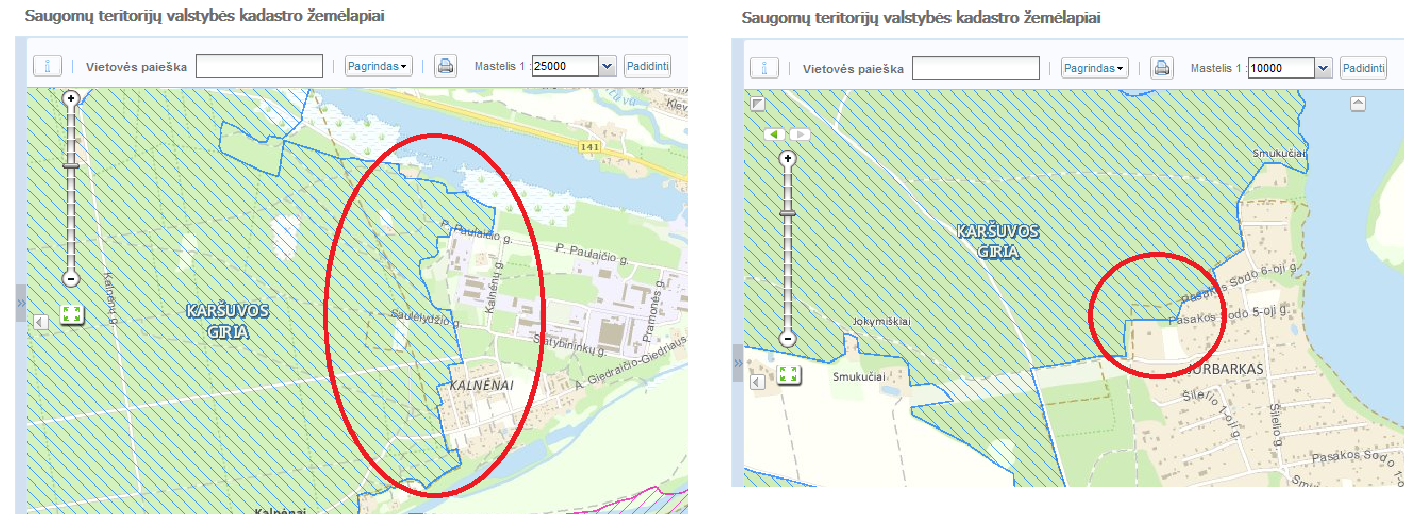 Nr.Priemonės pavadinimasLaukiamų rezultatų aprašymasAtsakingi vykdytojai (-as)Finansavimo šaltinisĮgyvendinimo pradžiaĮgyvendinimo pabaigaStatusasĮgyvendinimo dataRezultato aprašymas3Nekilnojamo kultūros paveldo apsaugaNekilnojamo kultūros paveldo apsaugaNekilnojamo kultūros paveldo apsaugaNekilnojamo kultūros paveldo apsauga200820173.1Kultūros paveldo objektų išsaugojimasKultūros paveldo objektų išsaugojimasKultūros paveldo objektų išsaugojimasKultūros paveldo objektų išsaugojimas20082017Nr.Priemonės pavadinimasLaukiamų rezultatų aprašymasAtsakingi vykdytojai (-as)Finansavimo šaltinisĮgyvendinimo pradžiaĮgyvendinimo pabaigaStatusasĮgyvendinimo dataRezultato aprašymasTEIGIAMOS TENDENCIJOS:TEIGIAMOS TENDENCIJOS:TEIGIAMOS TENDENCIJOS:TEIGIAMOS TENDENCIJOS:TEIGIAMOS TENDENCIJOS:TEIGIAMOS TENDENCIJOS:TEIGIAMOS TENDENCIJOS:TEIGIAMOS TENDENCIJOS:TEIGIAMOS TENDENCIJOS:TEIGIAMOS TENDENCIJOS:2007-02-14 Nekilnojamojo kultūros paveldo vertinimo taryboje nustatytos "Jurbarko miesto istorinis centras" vertingosios savybės ir teritorijos ribos.Tvarkybos darbai atlikti svarbiausiuose Jurbarko miesto kultūros paveldo statiniuose ir jų kompleksuose.2012-09-30 įgyvendintas projektas "Jurbarko miesto urbanistinės infrastruktūros plėtra (I etapas)", kurio metu sutvarkyta Kauno gatvė ir jos šaligatviai, M. Valančiaus gatvės šaligatviai, įrengtos automobilių stovėjimo, vaikų žaidimų aikštelės, želdiniai, poilsio zonos. Kauno g. atgaivintas senasis fontanas.2016 metais įgyvendintas Jurbarko dvaro parko sutvarkymo projektas „Turizmo ir rekreacinės infrastruktūros plėtra atkuriant ir išsaugant miesto parkų istorinį-kultūrinį paveldą“, kurio metu buvo atkurtas įėjimo į dvarą portalas - baltosios kolonos.Šiaurinėje oficinoje įkurtas Jurbarko krašto muziejus. Buvusi cerkvė pritaikyta šiuolaikinei kultūrai ir menui, čia vyksta profesionalaus meno koncertai ir vaizduojamojo meno parodos.Pietinėje oficinoje nuo 2008 m. įsikūręs Jurbarko turizmo informacijos centras.Vinco Grybo muziejuje ne tik eksponuojama jo kūryba, bet ir vykdomos meno edukacinės programos.2007-02-14 Nekilnojamojo kultūros paveldo vertinimo taryboje nustatytos "Jurbarko miesto istorinis centras" vertingosios savybės ir teritorijos ribos.Tvarkybos darbai atlikti svarbiausiuose Jurbarko miesto kultūros paveldo statiniuose ir jų kompleksuose.2012-09-30 įgyvendintas projektas "Jurbarko miesto urbanistinės infrastruktūros plėtra (I etapas)", kurio metu sutvarkyta Kauno gatvė ir jos šaligatviai, M. Valančiaus gatvės šaligatviai, įrengtos automobilių stovėjimo, vaikų žaidimų aikštelės, želdiniai, poilsio zonos. Kauno g. atgaivintas senasis fontanas.2016 metais įgyvendintas Jurbarko dvaro parko sutvarkymo projektas „Turizmo ir rekreacinės infrastruktūros plėtra atkuriant ir išsaugant miesto parkų istorinį-kultūrinį paveldą“, kurio metu buvo atkurtas įėjimo į dvarą portalas - baltosios kolonos.Šiaurinėje oficinoje įkurtas Jurbarko krašto muziejus. Buvusi cerkvė pritaikyta šiuolaikinei kultūrai ir menui, čia vyksta profesionalaus meno koncertai ir vaizduojamojo meno parodos.Pietinėje oficinoje nuo 2008 m. įsikūręs Jurbarko turizmo informacijos centras.Vinco Grybo muziejuje ne tik eksponuojama jo kūryba, bet ir vykdomos meno edukacinės programos.2007-02-14 Nekilnojamojo kultūros paveldo vertinimo taryboje nustatytos "Jurbarko miesto istorinis centras" vertingosios savybės ir teritorijos ribos.Tvarkybos darbai atlikti svarbiausiuose Jurbarko miesto kultūros paveldo statiniuose ir jų kompleksuose.2012-09-30 įgyvendintas projektas "Jurbarko miesto urbanistinės infrastruktūros plėtra (I etapas)", kurio metu sutvarkyta Kauno gatvė ir jos šaligatviai, M. Valančiaus gatvės šaligatviai, įrengtos automobilių stovėjimo, vaikų žaidimų aikštelės, želdiniai, poilsio zonos. Kauno g. atgaivintas senasis fontanas.2016 metais įgyvendintas Jurbarko dvaro parko sutvarkymo projektas „Turizmo ir rekreacinės infrastruktūros plėtra atkuriant ir išsaugant miesto parkų istorinį-kultūrinį paveldą“, kurio metu buvo atkurtas įėjimo į dvarą portalas - baltosios kolonos.Šiaurinėje oficinoje įkurtas Jurbarko krašto muziejus. Buvusi cerkvė pritaikyta šiuolaikinei kultūrai ir menui, čia vyksta profesionalaus meno koncertai ir vaizduojamojo meno parodos.Pietinėje oficinoje nuo 2008 m. įsikūręs Jurbarko turizmo informacijos centras.Vinco Grybo muziejuje ne tik eksponuojama jo kūryba, bet ir vykdomos meno edukacinės programos.2007-02-14 Nekilnojamojo kultūros paveldo vertinimo taryboje nustatytos "Jurbarko miesto istorinis centras" vertingosios savybės ir teritorijos ribos.Tvarkybos darbai atlikti svarbiausiuose Jurbarko miesto kultūros paveldo statiniuose ir jų kompleksuose.2012-09-30 įgyvendintas projektas "Jurbarko miesto urbanistinės infrastruktūros plėtra (I etapas)", kurio metu sutvarkyta Kauno gatvė ir jos šaligatviai, M. Valančiaus gatvės šaligatviai, įrengtos automobilių stovėjimo, vaikų žaidimų aikštelės, želdiniai, poilsio zonos. Kauno g. atgaivintas senasis fontanas.2016 metais įgyvendintas Jurbarko dvaro parko sutvarkymo projektas „Turizmo ir rekreacinės infrastruktūros plėtra atkuriant ir išsaugant miesto parkų istorinį-kultūrinį paveldą“, kurio metu buvo atkurtas įėjimo į dvarą portalas - baltosios kolonos.Šiaurinėje oficinoje įkurtas Jurbarko krašto muziejus. Buvusi cerkvė pritaikyta šiuolaikinei kultūrai ir menui, čia vyksta profesionalaus meno koncertai ir vaizduojamojo meno parodos.Pietinėje oficinoje nuo 2008 m. įsikūręs Jurbarko turizmo informacijos centras.Vinco Grybo muziejuje ne tik eksponuojama jo kūryba, bet ir vykdomos meno edukacinės programos.2007-02-14 Nekilnojamojo kultūros paveldo vertinimo taryboje nustatytos "Jurbarko miesto istorinis centras" vertingosios savybės ir teritorijos ribos.Tvarkybos darbai atlikti svarbiausiuose Jurbarko miesto kultūros paveldo statiniuose ir jų kompleksuose.2012-09-30 įgyvendintas projektas "Jurbarko miesto urbanistinės infrastruktūros plėtra (I etapas)", kurio metu sutvarkyta Kauno gatvė ir jos šaligatviai, M. Valančiaus gatvės šaligatviai, įrengtos automobilių stovėjimo, vaikų žaidimų aikštelės, želdiniai, poilsio zonos. Kauno g. atgaivintas senasis fontanas.2016 metais įgyvendintas Jurbarko dvaro parko sutvarkymo projektas „Turizmo ir rekreacinės infrastruktūros plėtra atkuriant ir išsaugant miesto parkų istorinį-kultūrinį paveldą“, kurio metu buvo atkurtas įėjimo į dvarą portalas - baltosios kolonos.Šiaurinėje oficinoje įkurtas Jurbarko krašto muziejus. Buvusi cerkvė pritaikyta šiuolaikinei kultūrai ir menui, čia vyksta profesionalaus meno koncertai ir vaizduojamojo meno parodos.Pietinėje oficinoje nuo 2008 m. įsikūręs Jurbarko turizmo informacijos centras.Vinco Grybo muziejuje ne tik eksponuojama jo kūryba, bet ir vykdomos meno edukacinės programos.2007-02-14 Nekilnojamojo kultūros paveldo vertinimo taryboje nustatytos "Jurbarko miesto istorinis centras" vertingosios savybės ir teritorijos ribos.Tvarkybos darbai atlikti svarbiausiuose Jurbarko miesto kultūros paveldo statiniuose ir jų kompleksuose.2012-09-30 įgyvendintas projektas "Jurbarko miesto urbanistinės infrastruktūros plėtra (I etapas)", kurio metu sutvarkyta Kauno gatvė ir jos šaligatviai, M. Valančiaus gatvės šaligatviai, įrengtos automobilių stovėjimo, vaikų žaidimų aikštelės, želdiniai, poilsio zonos. Kauno g. atgaivintas senasis fontanas.2016 metais įgyvendintas Jurbarko dvaro parko sutvarkymo projektas „Turizmo ir rekreacinės infrastruktūros plėtra atkuriant ir išsaugant miesto parkų istorinį-kultūrinį paveldą“, kurio metu buvo atkurtas įėjimo į dvarą portalas - baltosios kolonos.Šiaurinėje oficinoje įkurtas Jurbarko krašto muziejus. Buvusi cerkvė pritaikyta šiuolaikinei kultūrai ir menui, čia vyksta profesionalaus meno koncertai ir vaizduojamojo meno parodos.Pietinėje oficinoje nuo 2008 m. įsikūręs Jurbarko turizmo informacijos centras.Vinco Grybo muziejuje ne tik eksponuojama jo kūryba, bet ir vykdomos meno edukacinės programos.2007-02-14 Nekilnojamojo kultūros paveldo vertinimo taryboje nustatytos "Jurbarko miesto istorinis centras" vertingosios savybės ir teritorijos ribos.Tvarkybos darbai atlikti svarbiausiuose Jurbarko miesto kultūros paveldo statiniuose ir jų kompleksuose.2012-09-30 įgyvendintas projektas "Jurbarko miesto urbanistinės infrastruktūros plėtra (I etapas)", kurio metu sutvarkyta Kauno gatvė ir jos šaligatviai, M. Valančiaus gatvės šaligatviai, įrengtos automobilių stovėjimo, vaikų žaidimų aikštelės, želdiniai, poilsio zonos. Kauno g. atgaivintas senasis fontanas.2016 metais įgyvendintas Jurbarko dvaro parko sutvarkymo projektas „Turizmo ir rekreacinės infrastruktūros plėtra atkuriant ir išsaugant miesto parkų istorinį-kultūrinį paveldą“, kurio metu buvo atkurtas įėjimo į dvarą portalas - baltosios kolonos.Šiaurinėje oficinoje įkurtas Jurbarko krašto muziejus. Buvusi cerkvė pritaikyta šiuolaikinei kultūrai ir menui, čia vyksta profesionalaus meno koncertai ir vaizduojamojo meno parodos.Pietinėje oficinoje nuo 2008 m. įsikūręs Jurbarko turizmo informacijos centras.Vinco Grybo muziejuje ne tik eksponuojama jo kūryba, bet ir vykdomos meno edukacinės programos.2007-02-14 Nekilnojamojo kultūros paveldo vertinimo taryboje nustatytos "Jurbarko miesto istorinis centras" vertingosios savybės ir teritorijos ribos.Tvarkybos darbai atlikti svarbiausiuose Jurbarko miesto kultūros paveldo statiniuose ir jų kompleksuose.2012-09-30 įgyvendintas projektas "Jurbarko miesto urbanistinės infrastruktūros plėtra (I etapas)", kurio metu sutvarkyta Kauno gatvė ir jos šaligatviai, M. Valančiaus gatvės šaligatviai, įrengtos automobilių stovėjimo, vaikų žaidimų aikštelės, želdiniai, poilsio zonos. Kauno g. atgaivintas senasis fontanas.2016 metais įgyvendintas Jurbarko dvaro parko sutvarkymo projektas „Turizmo ir rekreacinės infrastruktūros plėtra atkuriant ir išsaugant miesto parkų istorinį-kultūrinį paveldą“, kurio metu buvo atkurtas įėjimo į dvarą portalas - baltosios kolonos.Šiaurinėje oficinoje įkurtas Jurbarko krašto muziejus. Buvusi cerkvė pritaikyta šiuolaikinei kultūrai ir menui, čia vyksta profesionalaus meno koncertai ir vaizduojamojo meno parodos.Pietinėje oficinoje nuo 2008 m. įsikūręs Jurbarko turizmo informacijos centras.Vinco Grybo muziejuje ne tik eksponuojama jo kūryba, bet ir vykdomos meno edukacinės programos.2007-02-14 Nekilnojamojo kultūros paveldo vertinimo taryboje nustatytos "Jurbarko miesto istorinis centras" vertingosios savybės ir teritorijos ribos.Tvarkybos darbai atlikti svarbiausiuose Jurbarko miesto kultūros paveldo statiniuose ir jų kompleksuose.2012-09-30 įgyvendintas projektas "Jurbarko miesto urbanistinės infrastruktūros plėtra (I etapas)", kurio metu sutvarkyta Kauno gatvė ir jos šaligatviai, M. Valančiaus gatvės šaligatviai, įrengtos automobilių stovėjimo, vaikų žaidimų aikštelės, želdiniai, poilsio zonos. Kauno g. atgaivintas senasis fontanas.2016 metais įgyvendintas Jurbarko dvaro parko sutvarkymo projektas „Turizmo ir rekreacinės infrastruktūros plėtra atkuriant ir išsaugant miesto parkų istorinį-kultūrinį paveldą“, kurio metu buvo atkurtas įėjimo į dvarą portalas - baltosios kolonos.Šiaurinėje oficinoje įkurtas Jurbarko krašto muziejus. Buvusi cerkvė pritaikyta šiuolaikinei kultūrai ir menui, čia vyksta profesionalaus meno koncertai ir vaizduojamojo meno parodos.Pietinėje oficinoje nuo 2008 m. įsikūręs Jurbarko turizmo informacijos centras.Vinco Grybo muziejuje ne tik eksponuojama jo kūryba, bet ir vykdomos meno edukacinės programos.2007-02-14 Nekilnojamojo kultūros paveldo vertinimo taryboje nustatytos "Jurbarko miesto istorinis centras" vertingosios savybės ir teritorijos ribos.Tvarkybos darbai atlikti svarbiausiuose Jurbarko miesto kultūros paveldo statiniuose ir jų kompleksuose.2012-09-30 įgyvendintas projektas "Jurbarko miesto urbanistinės infrastruktūros plėtra (I etapas)", kurio metu sutvarkyta Kauno gatvė ir jos šaligatviai, M. Valančiaus gatvės šaligatviai, įrengtos automobilių stovėjimo, vaikų žaidimų aikštelės, želdiniai, poilsio zonos. Kauno g. atgaivintas senasis fontanas.2016 metais įgyvendintas Jurbarko dvaro parko sutvarkymo projektas „Turizmo ir rekreacinės infrastruktūros plėtra atkuriant ir išsaugant miesto parkų istorinį-kultūrinį paveldą“, kurio metu buvo atkurtas įėjimo į dvarą portalas - baltosios kolonos.Šiaurinėje oficinoje įkurtas Jurbarko krašto muziejus. Buvusi cerkvė pritaikyta šiuolaikinei kultūrai ir menui, čia vyksta profesionalaus meno koncertai ir vaizduojamojo meno parodos.Pietinėje oficinoje nuo 2008 m. įsikūręs Jurbarko turizmo informacijos centras.Vinco Grybo muziejuje ne tik eksponuojama jo kūryba, bet ir vykdomos meno edukacinės programos.NEIGIAMOS TENDENCIJOS:NEIGIAMOS TENDENCIJOS:NEIGIAMOS TENDENCIJOS:NEIGIAMOS TENDENCIJOS:NEIGIAMOS TENDENCIJOS:NEIGIAMOS TENDENCIJOS:NEIGIAMOS TENDENCIJOS:NEIGIAMOS TENDENCIJOS:NEIGIAMOS TENDENCIJOS:NEIGIAMOS TENDENCIJOS:Nenustatyta vizualinės apsaugos zona teritorijai į šiaurę nuo Vydūno g., kad miesto siluetą apsaugoti nuo nepageidaujamų ir nebūdingų tūrių ar formų atsiradimo.Nenustatyta vizualinės apsaugos zona prie Nemuno esančiai rekreacinei teritorijai, kurioje negalimas užstatymas.Nepatvirtinta privačių lėšų, panaudotų visuomenei prieinamų registruotų kultūros paveldo objektų tvarkybai, kompensavimo tvarka.Nenustatyta vizualinės apsaugos zona teritorijai į šiaurę nuo Vydūno g., kad miesto siluetą apsaugoti nuo nepageidaujamų ir nebūdingų tūrių ar formų atsiradimo.Nenustatyta vizualinės apsaugos zona prie Nemuno esančiai rekreacinei teritorijai, kurioje negalimas užstatymas.Nepatvirtinta privačių lėšų, panaudotų visuomenei prieinamų registruotų kultūros paveldo objektų tvarkybai, kompensavimo tvarka.Nenustatyta vizualinės apsaugos zona teritorijai į šiaurę nuo Vydūno g., kad miesto siluetą apsaugoti nuo nepageidaujamų ir nebūdingų tūrių ar formų atsiradimo.Nenustatyta vizualinės apsaugos zona prie Nemuno esančiai rekreacinei teritorijai, kurioje negalimas užstatymas.Nepatvirtinta privačių lėšų, panaudotų visuomenei prieinamų registruotų kultūros paveldo objektų tvarkybai, kompensavimo tvarka.Nenustatyta vizualinės apsaugos zona teritorijai į šiaurę nuo Vydūno g., kad miesto siluetą apsaugoti nuo nepageidaujamų ir nebūdingų tūrių ar formų atsiradimo.Nenustatyta vizualinės apsaugos zona prie Nemuno esančiai rekreacinei teritorijai, kurioje negalimas užstatymas.Nepatvirtinta privačių lėšų, panaudotų visuomenei prieinamų registruotų kultūros paveldo objektų tvarkybai, kompensavimo tvarka.Nenustatyta vizualinės apsaugos zona teritorijai į šiaurę nuo Vydūno g., kad miesto siluetą apsaugoti nuo nepageidaujamų ir nebūdingų tūrių ar formų atsiradimo.Nenustatyta vizualinės apsaugos zona prie Nemuno esančiai rekreacinei teritorijai, kurioje negalimas užstatymas.Nepatvirtinta privačių lėšų, panaudotų visuomenei prieinamų registruotų kultūros paveldo objektų tvarkybai, kompensavimo tvarka.Nenustatyta vizualinės apsaugos zona teritorijai į šiaurę nuo Vydūno g., kad miesto siluetą apsaugoti nuo nepageidaujamų ir nebūdingų tūrių ar formų atsiradimo.Nenustatyta vizualinės apsaugos zona prie Nemuno esančiai rekreacinei teritorijai, kurioje negalimas užstatymas.Nepatvirtinta privačių lėšų, panaudotų visuomenei prieinamų registruotų kultūros paveldo objektų tvarkybai, kompensavimo tvarka.Nenustatyta vizualinės apsaugos zona teritorijai į šiaurę nuo Vydūno g., kad miesto siluetą apsaugoti nuo nepageidaujamų ir nebūdingų tūrių ar formų atsiradimo.Nenustatyta vizualinės apsaugos zona prie Nemuno esančiai rekreacinei teritorijai, kurioje negalimas užstatymas.Nepatvirtinta privačių lėšų, panaudotų visuomenei prieinamų registruotų kultūros paveldo objektų tvarkybai, kompensavimo tvarka.Nenustatyta vizualinės apsaugos zona teritorijai į šiaurę nuo Vydūno g., kad miesto siluetą apsaugoti nuo nepageidaujamų ir nebūdingų tūrių ar formų atsiradimo.Nenustatyta vizualinės apsaugos zona prie Nemuno esančiai rekreacinei teritorijai, kurioje negalimas užstatymas.Nepatvirtinta privačių lėšų, panaudotų visuomenei prieinamų registruotų kultūros paveldo objektų tvarkybai, kompensavimo tvarka.Nenustatyta vizualinės apsaugos zona teritorijai į šiaurę nuo Vydūno g., kad miesto siluetą apsaugoti nuo nepageidaujamų ir nebūdingų tūrių ar formų atsiradimo.Nenustatyta vizualinės apsaugos zona prie Nemuno esančiai rekreacinei teritorijai, kurioje negalimas užstatymas.Nepatvirtinta privačių lėšų, panaudotų visuomenei prieinamų registruotų kultūros paveldo objektų tvarkybai, kompensavimo tvarka.Nenustatyta vizualinės apsaugos zona teritorijai į šiaurę nuo Vydūno g., kad miesto siluetą apsaugoti nuo nepageidaujamų ir nebūdingų tūrių ar formų atsiradimo.Nenustatyta vizualinės apsaugos zona prie Nemuno esančiai rekreacinei teritorijai, kurioje negalimas užstatymas.Nepatvirtinta privačių lėšų, panaudotų visuomenei prieinamų registruotų kultūros paveldo objektų tvarkybai, kompensavimo tvarka.Nr.Priemonės pavadinimasLaukiamų rezultatų aprašymasAtsakingi vykdytojai (-as)Finansavimo šaltinisĮgyvendinimo pradžiaĮgyvendinimo pabaigaStatusasĮgyvendinimo dataRezultato aprašymas4Socialinė aplinka ir kultūra, rekreacijos ir turizmo vystymasSocialinė aplinka ir kultūra, rekreacijos ir turizmo vystymasSocialinė aplinka ir kultūra, rekreacijos ir turizmo vystymasSocialinė aplinka ir kultūra, rekreacijos ir turizmo vystymas200820174.1Socialinė infrastruktūraSocialinė infrastruktūraSocialinė infrastruktūraSocialinė infrastruktūra200820174.2Rekreacija ir turizmasRekreacija ir turizmasRekreacija ir turizmasRekreacija ir turizmas20082017Nr.Priemonės pavadinimasLaukiamų rezultatų aprašymasAtsakingi vykdytojai (-as)Finansavimo šaltinisĮgyvendinimo pradžiaĮgyvendinimo pabaigaStatusasĮgyvendinimo dataRezultato aprašymasTEIGIAMOS TENDENCIJOS:TEIGIAMOS TENDENCIJOS:TEIGIAMOS TENDENCIJOS:TEIGIAMOS TENDENCIJOS:TEIGIAMOS TENDENCIJOS:TEIGIAMOS TENDENCIJOS:TEIGIAMOS TENDENCIJOS:TEIGIAMOS TENDENCIJOS:TEIGIAMOS TENDENCIJOS:TEIGIAMOS TENDENCIJOS:Įgyvendinamos turizmo produktų rinkodaros priemonės.Įgyvendinami turizmo ir rekreacijos infrastruktūros objektų atnaujinimo ir tvarkymo projektai.Įgyvendinami pramonės ir verslo teritorijų plėtros ir tvarkymo projektai.Vyksta socialinių būstų fondo plėtra.Vykdomos socialinės prevencinės programos. Įgyvendinami socialinės paskirties objektų plėtros projektai.Lietuvos Samariečių Jurbarko krašto bendrija teikia vaikų dienos centro paslaugas.2013 metais Jurbarke, Barkūnų g. 8A, pastatyti nakvynės namaiĮgyvendinami sveikatos įstaigų atnaujinimo (modernizavimo projektai), plečiama jų materialinė bazę.Įgyvendinami švietimo įstaigų atnaujinimo projektai, plečiama jų materialinė bazė.Įgyvendinami kultūros įtaigų atnaujinimo projektai.2012 metais įgyvendintas projektas "Imsrės upės pakrantės pritaikymas viešajai turizmo infrastruktūrai".2014-07-10 Jurbarko rajono savivaldybės administracijos direktoriaus įsakymu Nr. O1-667 patvirtintas žemės sklypo, apriboto Muitinės gatve ir Mituvos upe, suformavimo detalusis planas.2014-07-10 Jurbarko rajono savivaldybės administracijos direktoriaus įsakymu Nr. O1-666 patvirtintas žemės sklypo, apriboto Mituvos gatve ir Barkūnų g. 33, 42, 44, 70 žemės sklypais, suformavimo detalusis planas.2014-07-10 Jurbarko rajono savivaldybės administracijos direktoriaus įsakymu Nr. O1-668 patvirtintas žemės sklypo, apriboto Mituvos gatve ir Barkūnų g. 21, 23, 25, 31 žemės sklypais, suformavimo detalusis planas.2015 metais įgyvendintas projektas "Imsrės upės pakrantės pritaikymas viešajai turizmo infrastruktūrai, II etapas".2015-12-10 Jurbarko rajono savivaldybės administracijos direktoriaus įsakymu Nr. O1-1139 patvirtintas 28 sklypų detalusis planas, kuriuo buvo suformuoti 4 rekreacinės paskirties sklypai.2013 sausio 03 d. prie Jurbarko verslo informacijos centro buvo prijungtas Jurbarko turizmo informacijos centras. Prasiplėtė veiklos sritys, pavadinimas pasikeitė į Jurbarko turizmo ir verslo informacijos centras (JTVIC). Įstaigos misija - teikti informacinę ir praktinę informaciją verslo subjektams taip prisidedant prie naujų įmonių Jurbarko rajone kūrimo, rinkti, kaupti ir teikti nemokamą informaciją apie turizmo paslaugas rajone, lankomus objektus ir vietoves, kultūros paveldą rajone, populiarinti Jurbarko kraštą.Švietimo, kultūros, sveikatos ir socialines paslaugas teikiančių įstaigų tinklas išlaikomas ir tenkina gyventojų poreikius.Įgyvendinamos turizmo produktų rinkodaros priemonės.Įgyvendinami turizmo ir rekreacijos infrastruktūros objektų atnaujinimo ir tvarkymo projektai.Įgyvendinami pramonės ir verslo teritorijų plėtros ir tvarkymo projektai.Vyksta socialinių būstų fondo plėtra.Vykdomos socialinės prevencinės programos. Įgyvendinami socialinės paskirties objektų plėtros projektai.Lietuvos Samariečių Jurbarko krašto bendrija teikia vaikų dienos centro paslaugas.2013 metais Jurbarke, Barkūnų g. 8A, pastatyti nakvynės namaiĮgyvendinami sveikatos įstaigų atnaujinimo (modernizavimo projektai), plečiama jų materialinė bazę.Įgyvendinami švietimo įstaigų atnaujinimo projektai, plečiama jų materialinė bazė.Įgyvendinami kultūros įtaigų atnaujinimo projektai.2012 metais įgyvendintas projektas "Imsrės upės pakrantės pritaikymas viešajai turizmo infrastruktūrai".2014-07-10 Jurbarko rajono savivaldybės administracijos direktoriaus įsakymu Nr. O1-667 patvirtintas žemės sklypo, apriboto Muitinės gatve ir Mituvos upe, suformavimo detalusis planas.2014-07-10 Jurbarko rajono savivaldybės administracijos direktoriaus įsakymu Nr. O1-666 patvirtintas žemės sklypo, apriboto Mituvos gatve ir Barkūnų g. 33, 42, 44, 70 žemės sklypais, suformavimo detalusis planas.2014-07-10 Jurbarko rajono savivaldybės administracijos direktoriaus įsakymu Nr. O1-668 patvirtintas žemės sklypo, apriboto Mituvos gatve ir Barkūnų g. 21, 23, 25, 31 žemės sklypais, suformavimo detalusis planas.2015 metais įgyvendintas projektas "Imsrės upės pakrantės pritaikymas viešajai turizmo infrastruktūrai, II etapas".2015-12-10 Jurbarko rajono savivaldybės administracijos direktoriaus įsakymu Nr. O1-1139 patvirtintas 28 sklypų detalusis planas, kuriuo buvo suformuoti 4 rekreacinės paskirties sklypai.2013 sausio 03 d. prie Jurbarko verslo informacijos centro buvo prijungtas Jurbarko turizmo informacijos centras. Prasiplėtė veiklos sritys, pavadinimas pasikeitė į Jurbarko turizmo ir verslo informacijos centras (JTVIC). Įstaigos misija - teikti informacinę ir praktinę informaciją verslo subjektams taip prisidedant prie naujų įmonių Jurbarko rajone kūrimo, rinkti, kaupti ir teikti nemokamą informaciją apie turizmo paslaugas rajone, lankomus objektus ir vietoves, kultūros paveldą rajone, populiarinti Jurbarko kraštą.Švietimo, kultūros, sveikatos ir socialines paslaugas teikiančių įstaigų tinklas išlaikomas ir tenkina gyventojų poreikius.Įgyvendinamos turizmo produktų rinkodaros priemonės.Įgyvendinami turizmo ir rekreacijos infrastruktūros objektų atnaujinimo ir tvarkymo projektai.Įgyvendinami pramonės ir verslo teritorijų plėtros ir tvarkymo projektai.Vyksta socialinių būstų fondo plėtra.Vykdomos socialinės prevencinės programos. Įgyvendinami socialinės paskirties objektų plėtros projektai.Lietuvos Samariečių Jurbarko krašto bendrija teikia vaikų dienos centro paslaugas.2013 metais Jurbarke, Barkūnų g. 8A, pastatyti nakvynės namaiĮgyvendinami sveikatos įstaigų atnaujinimo (modernizavimo projektai), plečiama jų materialinė bazę.Įgyvendinami švietimo įstaigų atnaujinimo projektai, plečiama jų materialinė bazė.Įgyvendinami kultūros įtaigų atnaujinimo projektai.2012 metais įgyvendintas projektas "Imsrės upės pakrantės pritaikymas viešajai turizmo infrastruktūrai".2014-07-10 Jurbarko rajono savivaldybės administracijos direktoriaus įsakymu Nr. O1-667 patvirtintas žemės sklypo, apriboto Muitinės gatve ir Mituvos upe, suformavimo detalusis planas.2014-07-10 Jurbarko rajono savivaldybės administracijos direktoriaus įsakymu Nr. O1-666 patvirtintas žemės sklypo, apriboto Mituvos gatve ir Barkūnų g. 33, 42, 44, 70 žemės sklypais, suformavimo detalusis planas.2014-07-10 Jurbarko rajono savivaldybės administracijos direktoriaus įsakymu Nr. O1-668 patvirtintas žemės sklypo, apriboto Mituvos gatve ir Barkūnų g. 21, 23, 25, 31 žemės sklypais, suformavimo detalusis planas.2015 metais įgyvendintas projektas "Imsrės upės pakrantės pritaikymas viešajai turizmo infrastruktūrai, II etapas".2015-12-10 Jurbarko rajono savivaldybės administracijos direktoriaus įsakymu Nr. O1-1139 patvirtintas 28 sklypų detalusis planas, kuriuo buvo suformuoti 4 rekreacinės paskirties sklypai.2013 sausio 03 d. prie Jurbarko verslo informacijos centro buvo prijungtas Jurbarko turizmo informacijos centras. Prasiplėtė veiklos sritys, pavadinimas pasikeitė į Jurbarko turizmo ir verslo informacijos centras (JTVIC). Įstaigos misija - teikti informacinę ir praktinę informaciją verslo subjektams taip prisidedant prie naujų įmonių Jurbarko rajone kūrimo, rinkti, kaupti ir teikti nemokamą informaciją apie turizmo paslaugas rajone, lankomus objektus ir vietoves, kultūros paveldą rajone, populiarinti Jurbarko kraštą.Švietimo, kultūros, sveikatos ir socialines paslaugas teikiančių įstaigų tinklas išlaikomas ir tenkina gyventojų poreikius.Įgyvendinamos turizmo produktų rinkodaros priemonės.Įgyvendinami turizmo ir rekreacijos infrastruktūros objektų atnaujinimo ir tvarkymo projektai.Įgyvendinami pramonės ir verslo teritorijų plėtros ir tvarkymo projektai.Vyksta socialinių būstų fondo plėtra.Vykdomos socialinės prevencinės programos. Įgyvendinami socialinės paskirties objektų plėtros projektai.Lietuvos Samariečių Jurbarko krašto bendrija teikia vaikų dienos centro paslaugas.2013 metais Jurbarke, Barkūnų g. 8A, pastatyti nakvynės namaiĮgyvendinami sveikatos įstaigų atnaujinimo (modernizavimo projektai), plečiama jų materialinė bazę.Įgyvendinami švietimo įstaigų atnaujinimo projektai, plečiama jų materialinė bazė.Įgyvendinami kultūros įtaigų atnaujinimo projektai.2012 metais įgyvendintas projektas "Imsrės upės pakrantės pritaikymas viešajai turizmo infrastruktūrai".2014-07-10 Jurbarko rajono savivaldybės administracijos direktoriaus įsakymu Nr. O1-667 patvirtintas žemės sklypo, apriboto Muitinės gatve ir Mituvos upe, suformavimo detalusis planas.2014-07-10 Jurbarko rajono savivaldybės administracijos direktoriaus įsakymu Nr. O1-666 patvirtintas žemės sklypo, apriboto Mituvos gatve ir Barkūnų g. 33, 42, 44, 70 žemės sklypais, suformavimo detalusis planas.2014-07-10 Jurbarko rajono savivaldybės administracijos direktoriaus įsakymu Nr. O1-668 patvirtintas žemės sklypo, apriboto Mituvos gatve ir Barkūnų g. 21, 23, 25, 31 žemės sklypais, suformavimo detalusis planas.2015 metais įgyvendintas projektas "Imsrės upės pakrantės pritaikymas viešajai turizmo infrastruktūrai, II etapas".2015-12-10 Jurbarko rajono savivaldybės administracijos direktoriaus įsakymu Nr. O1-1139 patvirtintas 28 sklypų detalusis planas, kuriuo buvo suformuoti 4 rekreacinės paskirties sklypai.2013 sausio 03 d. prie Jurbarko verslo informacijos centro buvo prijungtas Jurbarko turizmo informacijos centras. Prasiplėtė veiklos sritys, pavadinimas pasikeitė į Jurbarko turizmo ir verslo informacijos centras (JTVIC). Įstaigos misija - teikti informacinę ir praktinę informaciją verslo subjektams taip prisidedant prie naujų įmonių Jurbarko rajone kūrimo, rinkti, kaupti ir teikti nemokamą informaciją apie turizmo paslaugas rajone, lankomus objektus ir vietoves, kultūros paveldą rajone, populiarinti Jurbarko kraštą.Švietimo, kultūros, sveikatos ir socialines paslaugas teikiančių įstaigų tinklas išlaikomas ir tenkina gyventojų poreikius.Įgyvendinamos turizmo produktų rinkodaros priemonės.Įgyvendinami turizmo ir rekreacijos infrastruktūros objektų atnaujinimo ir tvarkymo projektai.Įgyvendinami pramonės ir verslo teritorijų plėtros ir tvarkymo projektai.Vyksta socialinių būstų fondo plėtra.Vykdomos socialinės prevencinės programos. Įgyvendinami socialinės paskirties objektų plėtros projektai.Lietuvos Samariečių Jurbarko krašto bendrija teikia vaikų dienos centro paslaugas.2013 metais Jurbarke, Barkūnų g. 8A, pastatyti nakvynės namaiĮgyvendinami sveikatos įstaigų atnaujinimo (modernizavimo projektai), plečiama jų materialinė bazę.Įgyvendinami švietimo įstaigų atnaujinimo projektai, plečiama jų materialinė bazė.Įgyvendinami kultūros įtaigų atnaujinimo projektai.2012 metais įgyvendintas projektas "Imsrės upės pakrantės pritaikymas viešajai turizmo infrastruktūrai".2014-07-10 Jurbarko rajono savivaldybės administracijos direktoriaus įsakymu Nr. O1-667 patvirtintas žemės sklypo, apriboto Muitinės gatve ir Mituvos upe, suformavimo detalusis planas.2014-07-10 Jurbarko rajono savivaldybės administracijos direktoriaus įsakymu Nr. O1-666 patvirtintas žemės sklypo, apriboto Mituvos gatve ir Barkūnų g. 33, 42, 44, 70 žemės sklypais, suformavimo detalusis planas.2014-07-10 Jurbarko rajono savivaldybės administracijos direktoriaus įsakymu Nr. O1-668 patvirtintas žemės sklypo, apriboto Mituvos gatve ir Barkūnų g. 21, 23, 25, 31 žemės sklypais, suformavimo detalusis planas.2015 metais įgyvendintas projektas "Imsrės upės pakrantės pritaikymas viešajai turizmo infrastruktūrai, II etapas".2015-12-10 Jurbarko rajono savivaldybės administracijos direktoriaus įsakymu Nr. O1-1139 patvirtintas 28 sklypų detalusis planas, kuriuo buvo suformuoti 4 rekreacinės paskirties sklypai.2013 sausio 03 d. prie Jurbarko verslo informacijos centro buvo prijungtas Jurbarko turizmo informacijos centras. Prasiplėtė veiklos sritys, pavadinimas pasikeitė į Jurbarko turizmo ir verslo informacijos centras (JTVIC). Įstaigos misija - teikti informacinę ir praktinę informaciją verslo subjektams taip prisidedant prie naujų įmonių Jurbarko rajone kūrimo, rinkti, kaupti ir teikti nemokamą informaciją apie turizmo paslaugas rajone, lankomus objektus ir vietoves, kultūros paveldą rajone, populiarinti Jurbarko kraštą.Švietimo, kultūros, sveikatos ir socialines paslaugas teikiančių įstaigų tinklas išlaikomas ir tenkina gyventojų poreikius.Įgyvendinamos turizmo produktų rinkodaros priemonės.Įgyvendinami turizmo ir rekreacijos infrastruktūros objektų atnaujinimo ir tvarkymo projektai.Įgyvendinami pramonės ir verslo teritorijų plėtros ir tvarkymo projektai.Vyksta socialinių būstų fondo plėtra.Vykdomos socialinės prevencinės programos. Įgyvendinami socialinės paskirties objektų plėtros projektai.Lietuvos Samariečių Jurbarko krašto bendrija teikia vaikų dienos centro paslaugas.2013 metais Jurbarke, Barkūnų g. 8A, pastatyti nakvynės namaiĮgyvendinami sveikatos įstaigų atnaujinimo (modernizavimo projektai), plečiama jų materialinė bazę.Įgyvendinami švietimo įstaigų atnaujinimo projektai, plečiama jų materialinė bazė.Įgyvendinami kultūros įtaigų atnaujinimo projektai.2012 metais įgyvendintas projektas "Imsrės upės pakrantės pritaikymas viešajai turizmo infrastruktūrai".2014-07-10 Jurbarko rajono savivaldybės administracijos direktoriaus įsakymu Nr. O1-667 patvirtintas žemės sklypo, apriboto Muitinės gatve ir Mituvos upe, suformavimo detalusis planas.2014-07-10 Jurbarko rajono savivaldybės administracijos direktoriaus įsakymu Nr. O1-666 patvirtintas žemės sklypo, apriboto Mituvos gatve ir Barkūnų g. 33, 42, 44, 70 žemės sklypais, suformavimo detalusis planas.2014-07-10 Jurbarko rajono savivaldybės administracijos direktoriaus įsakymu Nr. O1-668 patvirtintas žemės sklypo, apriboto Mituvos gatve ir Barkūnų g. 21, 23, 25, 31 žemės sklypais, suformavimo detalusis planas.2015 metais įgyvendintas projektas "Imsrės upės pakrantės pritaikymas viešajai turizmo infrastruktūrai, II etapas".2015-12-10 Jurbarko rajono savivaldybės administracijos direktoriaus įsakymu Nr. O1-1139 patvirtintas 28 sklypų detalusis planas, kuriuo buvo suformuoti 4 rekreacinės paskirties sklypai.2013 sausio 03 d. prie Jurbarko verslo informacijos centro buvo prijungtas Jurbarko turizmo informacijos centras. Prasiplėtė veiklos sritys, pavadinimas pasikeitė į Jurbarko turizmo ir verslo informacijos centras (JTVIC). Įstaigos misija - teikti informacinę ir praktinę informaciją verslo subjektams taip prisidedant prie naujų įmonių Jurbarko rajone kūrimo, rinkti, kaupti ir teikti nemokamą informaciją apie turizmo paslaugas rajone, lankomus objektus ir vietoves, kultūros paveldą rajone, populiarinti Jurbarko kraštą.Švietimo, kultūros, sveikatos ir socialines paslaugas teikiančių įstaigų tinklas išlaikomas ir tenkina gyventojų poreikius.Įgyvendinamos turizmo produktų rinkodaros priemonės.Įgyvendinami turizmo ir rekreacijos infrastruktūros objektų atnaujinimo ir tvarkymo projektai.Įgyvendinami pramonės ir verslo teritorijų plėtros ir tvarkymo projektai.Vyksta socialinių būstų fondo plėtra.Vykdomos socialinės prevencinės programos. Įgyvendinami socialinės paskirties objektų plėtros projektai.Lietuvos Samariečių Jurbarko krašto bendrija teikia vaikų dienos centro paslaugas.2013 metais Jurbarke, Barkūnų g. 8A, pastatyti nakvynės namaiĮgyvendinami sveikatos įstaigų atnaujinimo (modernizavimo projektai), plečiama jų materialinė bazę.Įgyvendinami švietimo įstaigų atnaujinimo projektai, plečiama jų materialinė bazė.Įgyvendinami kultūros įtaigų atnaujinimo projektai.2012 metais įgyvendintas projektas "Imsrės upės pakrantės pritaikymas viešajai turizmo infrastruktūrai".2014-07-10 Jurbarko rajono savivaldybės administracijos direktoriaus įsakymu Nr. O1-667 patvirtintas žemės sklypo, apriboto Muitinės gatve ir Mituvos upe, suformavimo detalusis planas.2014-07-10 Jurbarko rajono savivaldybės administracijos direktoriaus įsakymu Nr. O1-666 patvirtintas žemės sklypo, apriboto Mituvos gatve ir Barkūnų g. 33, 42, 44, 70 žemės sklypais, suformavimo detalusis planas.2014-07-10 Jurbarko rajono savivaldybės administracijos direktoriaus įsakymu Nr. O1-668 patvirtintas žemės sklypo, apriboto Mituvos gatve ir Barkūnų g. 21, 23, 25, 31 žemės sklypais, suformavimo detalusis planas.2015 metais įgyvendintas projektas "Imsrės upės pakrantės pritaikymas viešajai turizmo infrastruktūrai, II etapas".2015-12-10 Jurbarko rajono savivaldybės administracijos direktoriaus įsakymu Nr. O1-1139 patvirtintas 28 sklypų detalusis planas, kuriuo buvo suformuoti 4 rekreacinės paskirties sklypai.2013 sausio 03 d. prie Jurbarko verslo informacijos centro buvo prijungtas Jurbarko turizmo informacijos centras. Prasiplėtė veiklos sritys, pavadinimas pasikeitė į Jurbarko turizmo ir verslo informacijos centras (JTVIC). Įstaigos misija - teikti informacinę ir praktinę informaciją verslo subjektams taip prisidedant prie naujų įmonių Jurbarko rajone kūrimo, rinkti, kaupti ir teikti nemokamą informaciją apie turizmo paslaugas rajone, lankomus objektus ir vietoves, kultūros paveldą rajone, populiarinti Jurbarko kraštą.Švietimo, kultūros, sveikatos ir socialines paslaugas teikiančių įstaigų tinklas išlaikomas ir tenkina gyventojų poreikius.Įgyvendinamos turizmo produktų rinkodaros priemonės.Įgyvendinami turizmo ir rekreacijos infrastruktūros objektų atnaujinimo ir tvarkymo projektai.Įgyvendinami pramonės ir verslo teritorijų plėtros ir tvarkymo projektai.Vyksta socialinių būstų fondo plėtra.Vykdomos socialinės prevencinės programos. Įgyvendinami socialinės paskirties objektų plėtros projektai.Lietuvos Samariečių Jurbarko krašto bendrija teikia vaikų dienos centro paslaugas.2013 metais Jurbarke, Barkūnų g. 8A, pastatyti nakvynės namaiĮgyvendinami sveikatos įstaigų atnaujinimo (modernizavimo projektai), plečiama jų materialinė bazę.Įgyvendinami švietimo įstaigų atnaujinimo projektai, plečiama jų materialinė bazė.Įgyvendinami kultūros įtaigų atnaujinimo projektai.2012 metais įgyvendintas projektas "Imsrės upės pakrantės pritaikymas viešajai turizmo infrastruktūrai".2014-07-10 Jurbarko rajono savivaldybės administracijos direktoriaus įsakymu Nr. O1-667 patvirtintas žemės sklypo, apriboto Muitinės gatve ir Mituvos upe, suformavimo detalusis planas.2014-07-10 Jurbarko rajono savivaldybės administracijos direktoriaus įsakymu Nr. O1-666 patvirtintas žemės sklypo, apriboto Mituvos gatve ir Barkūnų g. 33, 42, 44, 70 žemės sklypais, suformavimo detalusis planas.2014-07-10 Jurbarko rajono savivaldybės administracijos direktoriaus įsakymu Nr. O1-668 patvirtintas žemės sklypo, apriboto Mituvos gatve ir Barkūnų g. 21, 23, 25, 31 žemės sklypais, suformavimo detalusis planas.2015 metais įgyvendintas projektas "Imsrės upės pakrantės pritaikymas viešajai turizmo infrastruktūrai, II etapas".2015-12-10 Jurbarko rajono savivaldybės administracijos direktoriaus įsakymu Nr. O1-1139 patvirtintas 28 sklypų detalusis planas, kuriuo buvo suformuoti 4 rekreacinės paskirties sklypai.2013 sausio 03 d. prie Jurbarko verslo informacijos centro buvo prijungtas Jurbarko turizmo informacijos centras. Prasiplėtė veiklos sritys, pavadinimas pasikeitė į Jurbarko turizmo ir verslo informacijos centras (JTVIC). Įstaigos misija - teikti informacinę ir praktinę informaciją verslo subjektams taip prisidedant prie naujų įmonių Jurbarko rajone kūrimo, rinkti, kaupti ir teikti nemokamą informaciją apie turizmo paslaugas rajone, lankomus objektus ir vietoves, kultūros paveldą rajone, populiarinti Jurbarko kraštą.Švietimo, kultūros, sveikatos ir socialines paslaugas teikiančių įstaigų tinklas išlaikomas ir tenkina gyventojų poreikius.Įgyvendinamos turizmo produktų rinkodaros priemonės.Įgyvendinami turizmo ir rekreacijos infrastruktūros objektų atnaujinimo ir tvarkymo projektai.Įgyvendinami pramonės ir verslo teritorijų plėtros ir tvarkymo projektai.Vyksta socialinių būstų fondo plėtra.Vykdomos socialinės prevencinės programos. Įgyvendinami socialinės paskirties objektų plėtros projektai.Lietuvos Samariečių Jurbarko krašto bendrija teikia vaikų dienos centro paslaugas.2013 metais Jurbarke, Barkūnų g. 8A, pastatyti nakvynės namaiĮgyvendinami sveikatos įstaigų atnaujinimo (modernizavimo projektai), plečiama jų materialinė bazę.Įgyvendinami švietimo įstaigų atnaujinimo projektai, plečiama jų materialinė bazė.Įgyvendinami kultūros įtaigų atnaujinimo projektai.2012 metais įgyvendintas projektas "Imsrės upės pakrantės pritaikymas viešajai turizmo infrastruktūrai".2014-07-10 Jurbarko rajono savivaldybės administracijos direktoriaus įsakymu Nr. O1-667 patvirtintas žemės sklypo, apriboto Muitinės gatve ir Mituvos upe, suformavimo detalusis planas.2014-07-10 Jurbarko rajono savivaldybės administracijos direktoriaus įsakymu Nr. O1-666 patvirtintas žemės sklypo, apriboto Mituvos gatve ir Barkūnų g. 33, 42, 44, 70 žemės sklypais, suformavimo detalusis planas.2014-07-10 Jurbarko rajono savivaldybės administracijos direktoriaus įsakymu Nr. O1-668 patvirtintas žemės sklypo, apriboto Mituvos gatve ir Barkūnų g. 21, 23, 25, 31 žemės sklypais, suformavimo detalusis planas.2015 metais įgyvendintas projektas "Imsrės upės pakrantės pritaikymas viešajai turizmo infrastruktūrai, II etapas".2015-12-10 Jurbarko rajono savivaldybės administracijos direktoriaus įsakymu Nr. O1-1139 patvirtintas 28 sklypų detalusis planas, kuriuo buvo suformuoti 4 rekreacinės paskirties sklypai.2013 sausio 03 d. prie Jurbarko verslo informacijos centro buvo prijungtas Jurbarko turizmo informacijos centras. Prasiplėtė veiklos sritys, pavadinimas pasikeitė į Jurbarko turizmo ir verslo informacijos centras (JTVIC). Įstaigos misija - teikti informacinę ir praktinę informaciją verslo subjektams taip prisidedant prie naujų įmonių Jurbarko rajone kūrimo, rinkti, kaupti ir teikti nemokamą informaciją apie turizmo paslaugas rajone, lankomus objektus ir vietoves, kultūros paveldą rajone, populiarinti Jurbarko kraštą.Švietimo, kultūros, sveikatos ir socialines paslaugas teikiančių įstaigų tinklas išlaikomas ir tenkina gyventojų poreikius.Įgyvendinamos turizmo produktų rinkodaros priemonės.Įgyvendinami turizmo ir rekreacijos infrastruktūros objektų atnaujinimo ir tvarkymo projektai.Įgyvendinami pramonės ir verslo teritorijų plėtros ir tvarkymo projektai.Vyksta socialinių būstų fondo plėtra.Vykdomos socialinės prevencinės programos. Įgyvendinami socialinės paskirties objektų plėtros projektai.Lietuvos Samariečių Jurbarko krašto bendrija teikia vaikų dienos centro paslaugas.2013 metais Jurbarke, Barkūnų g. 8A, pastatyti nakvynės namaiĮgyvendinami sveikatos įstaigų atnaujinimo (modernizavimo projektai), plečiama jų materialinė bazę.Įgyvendinami švietimo įstaigų atnaujinimo projektai, plečiama jų materialinė bazė.Įgyvendinami kultūros įtaigų atnaujinimo projektai.2012 metais įgyvendintas projektas "Imsrės upės pakrantės pritaikymas viešajai turizmo infrastruktūrai".2014-07-10 Jurbarko rajono savivaldybės administracijos direktoriaus įsakymu Nr. O1-667 patvirtintas žemės sklypo, apriboto Muitinės gatve ir Mituvos upe, suformavimo detalusis planas.2014-07-10 Jurbarko rajono savivaldybės administracijos direktoriaus įsakymu Nr. O1-666 patvirtintas žemės sklypo, apriboto Mituvos gatve ir Barkūnų g. 33, 42, 44, 70 žemės sklypais, suformavimo detalusis planas.2014-07-10 Jurbarko rajono savivaldybės administracijos direktoriaus įsakymu Nr. O1-668 patvirtintas žemės sklypo, apriboto Mituvos gatve ir Barkūnų g. 21, 23, 25, 31 žemės sklypais, suformavimo detalusis planas.2015 metais įgyvendintas projektas "Imsrės upės pakrantės pritaikymas viešajai turizmo infrastruktūrai, II etapas".2015-12-10 Jurbarko rajono savivaldybės administracijos direktoriaus įsakymu Nr. O1-1139 patvirtintas 28 sklypų detalusis planas, kuriuo buvo suformuoti 4 rekreacinės paskirties sklypai.2013 sausio 03 d. prie Jurbarko verslo informacijos centro buvo prijungtas Jurbarko turizmo informacijos centras. Prasiplėtė veiklos sritys, pavadinimas pasikeitė į Jurbarko turizmo ir verslo informacijos centras (JTVIC). Įstaigos misija - teikti informacinę ir praktinę informaciją verslo subjektams taip prisidedant prie naujų įmonių Jurbarko rajone kūrimo, rinkti, kaupti ir teikti nemokamą informaciją apie turizmo paslaugas rajone, lankomus objektus ir vietoves, kultūros paveldą rajone, populiarinti Jurbarko kraštą.Švietimo, kultūros, sveikatos ir socialines paslaugas teikiančių įstaigų tinklas išlaikomas ir tenkina gyventojų poreikius.NEIGIAMOS TENDENCIJOS:NEIGIAMOS TENDENCIJOS:NEIGIAMOS TENDENCIJOS:NEIGIAMOS TENDENCIJOS:NEIGIAMOS TENDENCIJOS:NEIGIAMOS TENDENCIJOS:NEIGIAMOS TENDENCIJOS:NEIGIAMOS TENDENCIJOS:NEIGIAMOS TENDENCIJOS:NEIGIAMOS TENDENCIJOS:Miesto gyventojų (darbingo amžiaus gyventojų) skaičiaus mažėjimas. Mokyklinio amžiaus gyventojų mažėjimas.Dalis šio skyriaus priemonių orientuotos į bendrinių programų įgyvendinimo aprašymą. Priemonės neturi teritorinės dimensijos ir yra deklaratyvaus pobūdžio.Neigiami demografiniai rodikliai, nuolat mažėjantis gyventojų skaičius, demografinis senėjimas lemia socialinio aprūpinimo bei sveikatos priežiūros poreikio didėjimą. Mieste nėra registruotų maudyklų.Miesto gyventojų (darbingo amžiaus gyventojų) skaičiaus mažėjimas. Mokyklinio amžiaus gyventojų mažėjimas.Dalis šio skyriaus priemonių orientuotos į bendrinių programų įgyvendinimo aprašymą. Priemonės neturi teritorinės dimensijos ir yra deklaratyvaus pobūdžio.Neigiami demografiniai rodikliai, nuolat mažėjantis gyventojų skaičius, demografinis senėjimas lemia socialinio aprūpinimo bei sveikatos priežiūros poreikio didėjimą. Mieste nėra registruotų maudyklų.Miesto gyventojų (darbingo amžiaus gyventojų) skaičiaus mažėjimas. Mokyklinio amžiaus gyventojų mažėjimas.Dalis šio skyriaus priemonių orientuotos į bendrinių programų įgyvendinimo aprašymą. Priemonės neturi teritorinės dimensijos ir yra deklaratyvaus pobūdžio.Neigiami demografiniai rodikliai, nuolat mažėjantis gyventojų skaičius, demografinis senėjimas lemia socialinio aprūpinimo bei sveikatos priežiūros poreikio didėjimą. Mieste nėra registruotų maudyklų.Miesto gyventojų (darbingo amžiaus gyventojų) skaičiaus mažėjimas. Mokyklinio amžiaus gyventojų mažėjimas.Dalis šio skyriaus priemonių orientuotos į bendrinių programų įgyvendinimo aprašymą. Priemonės neturi teritorinės dimensijos ir yra deklaratyvaus pobūdžio.Neigiami demografiniai rodikliai, nuolat mažėjantis gyventojų skaičius, demografinis senėjimas lemia socialinio aprūpinimo bei sveikatos priežiūros poreikio didėjimą. Mieste nėra registruotų maudyklų.Miesto gyventojų (darbingo amžiaus gyventojų) skaičiaus mažėjimas. Mokyklinio amžiaus gyventojų mažėjimas.Dalis šio skyriaus priemonių orientuotos į bendrinių programų įgyvendinimo aprašymą. Priemonės neturi teritorinės dimensijos ir yra deklaratyvaus pobūdžio.Neigiami demografiniai rodikliai, nuolat mažėjantis gyventojų skaičius, demografinis senėjimas lemia socialinio aprūpinimo bei sveikatos priežiūros poreikio didėjimą. Mieste nėra registruotų maudyklų.Miesto gyventojų (darbingo amžiaus gyventojų) skaičiaus mažėjimas. Mokyklinio amžiaus gyventojų mažėjimas.Dalis šio skyriaus priemonių orientuotos į bendrinių programų įgyvendinimo aprašymą. Priemonės neturi teritorinės dimensijos ir yra deklaratyvaus pobūdžio.Neigiami demografiniai rodikliai, nuolat mažėjantis gyventojų skaičius, demografinis senėjimas lemia socialinio aprūpinimo bei sveikatos priežiūros poreikio didėjimą. Mieste nėra registruotų maudyklų.Miesto gyventojų (darbingo amžiaus gyventojų) skaičiaus mažėjimas. Mokyklinio amžiaus gyventojų mažėjimas.Dalis šio skyriaus priemonių orientuotos į bendrinių programų įgyvendinimo aprašymą. Priemonės neturi teritorinės dimensijos ir yra deklaratyvaus pobūdžio.Neigiami demografiniai rodikliai, nuolat mažėjantis gyventojų skaičius, demografinis senėjimas lemia socialinio aprūpinimo bei sveikatos priežiūros poreikio didėjimą. Mieste nėra registruotų maudyklų.Miesto gyventojų (darbingo amžiaus gyventojų) skaičiaus mažėjimas. Mokyklinio amžiaus gyventojų mažėjimas.Dalis šio skyriaus priemonių orientuotos į bendrinių programų įgyvendinimo aprašymą. Priemonės neturi teritorinės dimensijos ir yra deklaratyvaus pobūdžio.Neigiami demografiniai rodikliai, nuolat mažėjantis gyventojų skaičius, demografinis senėjimas lemia socialinio aprūpinimo bei sveikatos priežiūros poreikio didėjimą. Mieste nėra registruotų maudyklų.Miesto gyventojų (darbingo amžiaus gyventojų) skaičiaus mažėjimas. Mokyklinio amžiaus gyventojų mažėjimas.Dalis šio skyriaus priemonių orientuotos į bendrinių programų įgyvendinimo aprašymą. Priemonės neturi teritorinės dimensijos ir yra deklaratyvaus pobūdžio.Neigiami demografiniai rodikliai, nuolat mažėjantis gyventojų skaičius, demografinis senėjimas lemia socialinio aprūpinimo bei sveikatos priežiūros poreikio didėjimą. Mieste nėra registruotų maudyklų.Miesto gyventojų (darbingo amžiaus gyventojų) skaičiaus mažėjimas. Mokyklinio amžiaus gyventojų mažėjimas.Dalis šio skyriaus priemonių orientuotos į bendrinių programų įgyvendinimo aprašymą. Priemonės neturi teritorinės dimensijos ir yra deklaratyvaus pobūdžio.Neigiami demografiniai rodikliai, nuolat mažėjantis gyventojų skaičius, demografinis senėjimas lemia socialinio aprūpinimo bei sveikatos priežiūros poreikio didėjimą. Mieste nėra registruotų maudyklų.Nr.Priemonės pavadinimasLaukiamų rezultatų aprašymasAtsakingi vykdytojai (-as)Finansavimo šaltinisĮgyvendinimo pradžiaĮgyvendinimo pabaigaStatusasĮgyvendinimo dataRezultato aprašymas5Susisiekimas ir inžinerinė infrastruktūraSusisiekimas ir inžinerinė infrastruktūraSusisiekimas ir inžinerinė infrastruktūraSusisiekimas ir inžinerinė infrastruktūra200820175.1Susisiekimo sistemaSusisiekimo sistemaSusisiekimo sistemaSusisiekimo sistema20082017Nr.Priemonės pavadinimasLaukiamų rezultatų aprašymasAtsakingi vykdytojai (-as)Finansavimo šaltinisĮgyvendinimo pradžiaĮgyvendinimo pabaigaStatusasĮgyvendinimo dataRezultato aprašymasTEIGIAMOS TENDENCIJOS:TEIGIAMOS TENDENCIJOS:TEIGIAMOS TENDENCIJOS:TEIGIAMOS TENDENCIJOS:TEIGIAMOS TENDENCIJOS:TEIGIAMOS TENDENCIJOS:TEIGIAMOS TENDENCIJOS:TEIGIAMOS TENDENCIJOS:TEIGIAMOS TENDENCIJOS:TEIGIAMOS TENDENCIJOS:Vykdomi atskirų atkarpų esamų kelių ir gatvių būklės gerinimo darbai.Muitinės ir Knygnešių gatvių sankryžoje įrengtos saugumo salelės.2015 metais įgyvendinta programa "Jurbarko miesto Gedimino gatvės, V. Kudirkos gatvės ir Liepų gatvės rekonstrukcija bei B. Nedzinskienės gatvės ir K. Donelaičio gatvės pratęsimo įrengimas".2017 pradėtas programos "A. Giedraičio-Giedriaus gatvės rekonstravimas Jurbarko mieste" vykdymas.2017 pradėti "Eismo saugos priemonių diegimas Jurbarko miesto Lauko gatvėje" įgyvendinimo darbai.Didžioji dalis Jurbarko miesto gatvių inventorizuotos ir nustatytos jų raudonosios linijos.Žemaitės gatvė pratęsta iki Kudirkos gatvės.2017 metais pradėtas programos "Jurbarko autobusų parko atnaujinimas" vykdymas.2015-01-29 Jurbarko rajono savivaldybės tarybos sprendimu Nr. T2-8 patvirtintas Jurbarko rajono savivaldybės dviračių takų plėtros specialusis planas.Pėsčiųjų ir dviračių takų įgyvendinimo priemonės suderintos su strateginio planavimo dokumentais, naudojama ES fondų parama. Įrenginėjami dviračių takai.2015 metais rekonstruota Jurbarko mažųjų laivelių prieplauka.Vykdomi atskirų atkarpų esamų kelių ir gatvių būklės gerinimo darbai.Muitinės ir Knygnešių gatvių sankryžoje įrengtos saugumo salelės.2015 metais įgyvendinta programa "Jurbarko miesto Gedimino gatvės, V. Kudirkos gatvės ir Liepų gatvės rekonstrukcija bei B. Nedzinskienės gatvės ir K. Donelaičio gatvės pratęsimo įrengimas".2017 pradėtas programos "A. Giedraičio-Giedriaus gatvės rekonstravimas Jurbarko mieste" vykdymas.2017 pradėti "Eismo saugos priemonių diegimas Jurbarko miesto Lauko gatvėje" įgyvendinimo darbai.Didžioji dalis Jurbarko miesto gatvių inventorizuotos ir nustatytos jų raudonosios linijos.Žemaitės gatvė pratęsta iki Kudirkos gatvės.2017 metais pradėtas programos "Jurbarko autobusų parko atnaujinimas" vykdymas.2015-01-29 Jurbarko rajono savivaldybės tarybos sprendimu Nr. T2-8 patvirtintas Jurbarko rajono savivaldybės dviračių takų plėtros specialusis planas.Pėsčiųjų ir dviračių takų įgyvendinimo priemonės suderintos su strateginio planavimo dokumentais, naudojama ES fondų parama. Įrenginėjami dviračių takai.2015 metais rekonstruota Jurbarko mažųjų laivelių prieplauka.Vykdomi atskirų atkarpų esamų kelių ir gatvių būklės gerinimo darbai.Muitinės ir Knygnešių gatvių sankryžoje įrengtos saugumo salelės.2015 metais įgyvendinta programa "Jurbarko miesto Gedimino gatvės, V. Kudirkos gatvės ir Liepų gatvės rekonstrukcija bei B. Nedzinskienės gatvės ir K. Donelaičio gatvės pratęsimo įrengimas".2017 pradėtas programos "A. Giedraičio-Giedriaus gatvės rekonstravimas Jurbarko mieste" vykdymas.2017 pradėti "Eismo saugos priemonių diegimas Jurbarko miesto Lauko gatvėje" įgyvendinimo darbai.Didžioji dalis Jurbarko miesto gatvių inventorizuotos ir nustatytos jų raudonosios linijos.Žemaitės gatvė pratęsta iki Kudirkos gatvės.2017 metais pradėtas programos "Jurbarko autobusų parko atnaujinimas" vykdymas.2015-01-29 Jurbarko rajono savivaldybės tarybos sprendimu Nr. T2-8 patvirtintas Jurbarko rajono savivaldybės dviračių takų plėtros specialusis planas.Pėsčiųjų ir dviračių takų įgyvendinimo priemonės suderintos su strateginio planavimo dokumentais, naudojama ES fondų parama. Įrenginėjami dviračių takai.2015 metais rekonstruota Jurbarko mažųjų laivelių prieplauka.Vykdomi atskirų atkarpų esamų kelių ir gatvių būklės gerinimo darbai.Muitinės ir Knygnešių gatvių sankryžoje įrengtos saugumo salelės.2015 metais įgyvendinta programa "Jurbarko miesto Gedimino gatvės, V. Kudirkos gatvės ir Liepų gatvės rekonstrukcija bei B. Nedzinskienės gatvės ir K. Donelaičio gatvės pratęsimo įrengimas".2017 pradėtas programos "A. Giedraičio-Giedriaus gatvės rekonstravimas Jurbarko mieste" vykdymas.2017 pradėti "Eismo saugos priemonių diegimas Jurbarko miesto Lauko gatvėje" įgyvendinimo darbai.Didžioji dalis Jurbarko miesto gatvių inventorizuotos ir nustatytos jų raudonosios linijos.Žemaitės gatvė pratęsta iki Kudirkos gatvės.2017 metais pradėtas programos "Jurbarko autobusų parko atnaujinimas" vykdymas.2015-01-29 Jurbarko rajono savivaldybės tarybos sprendimu Nr. T2-8 patvirtintas Jurbarko rajono savivaldybės dviračių takų plėtros specialusis planas.Pėsčiųjų ir dviračių takų įgyvendinimo priemonės suderintos su strateginio planavimo dokumentais, naudojama ES fondų parama. Įrenginėjami dviračių takai.2015 metais rekonstruota Jurbarko mažųjų laivelių prieplauka.Vykdomi atskirų atkarpų esamų kelių ir gatvių būklės gerinimo darbai.Muitinės ir Knygnešių gatvių sankryžoje įrengtos saugumo salelės.2015 metais įgyvendinta programa "Jurbarko miesto Gedimino gatvės, V. Kudirkos gatvės ir Liepų gatvės rekonstrukcija bei B. Nedzinskienės gatvės ir K. Donelaičio gatvės pratęsimo įrengimas".2017 pradėtas programos "A. Giedraičio-Giedriaus gatvės rekonstravimas Jurbarko mieste" vykdymas.2017 pradėti "Eismo saugos priemonių diegimas Jurbarko miesto Lauko gatvėje" įgyvendinimo darbai.Didžioji dalis Jurbarko miesto gatvių inventorizuotos ir nustatytos jų raudonosios linijos.Žemaitės gatvė pratęsta iki Kudirkos gatvės.2017 metais pradėtas programos "Jurbarko autobusų parko atnaujinimas" vykdymas.2015-01-29 Jurbarko rajono savivaldybės tarybos sprendimu Nr. T2-8 patvirtintas Jurbarko rajono savivaldybės dviračių takų plėtros specialusis planas.Pėsčiųjų ir dviračių takų įgyvendinimo priemonės suderintos su strateginio planavimo dokumentais, naudojama ES fondų parama. Įrenginėjami dviračių takai.2015 metais rekonstruota Jurbarko mažųjų laivelių prieplauka.Vykdomi atskirų atkarpų esamų kelių ir gatvių būklės gerinimo darbai.Muitinės ir Knygnešių gatvių sankryžoje įrengtos saugumo salelės.2015 metais įgyvendinta programa "Jurbarko miesto Gedimino gatvės, V. Kudirkos gatvės ir Liepų gatvės rekonstrukcija bei B. Nedzinskienės gatvės ir K. Donelaičio gatvės pratęsimo įrengimas".2017 pradėtas programos "A. Giedraičio-Giedriaus gatvės rekonstravimas Jurbarko mieste" vykdymas.2017 pradėti "Eismo saugos priemonių diegimas Jurbarko miesto Lauko gatvėje" įgyvendinimo darbai.Didžioji dalis Jurbarko miesto gatvių inventorizuotos ir nustatytos jų raudonosios linijos.Žemaitės gatvė pratęsta iki Kudirkos gatvės.2017 metais pradėtas programos "Jurbarko autobusų parko atnaujinimas" vykdymas.2015-01-29 Jurbarko rajono savivaldybės tarybos sprendimu Nr. T2-8 patvirtintas Jurbarko rajono savivaldybės dviračių takų plėtros specialusis planas.Pėsčiųjų ir dviračių takų įgyvendinimo priemonės suderintos su strateginio planavimo dokumentais, naudojama ES fondų parama. Įrenginėjami dviračių takai.2015 metais rekonstruota Jurbarko mažųjų laivelių prieplauka.Vykdomi atskirų atkarpų esamų kelių ir gatvių būklės gerinimo darbai.Muitinės ir Knygnešių gatvių sankryžoje įrengtos saugumo salelės.2015 metais įgyvendinta programa "Jurbarko miesto Gedimino gatvės, V. Kudirkos gatvės ir Liepų gatvės rekonstrukcija bei B. Nedzinskienės gatvės ir K. Donelaičio gatvės pratęsimo įrengimas".2017 pradėtas programos "A. Giedraičio-Giedriaus gatvės rekonstravimas Jurbarko mieste" vykdymas.2017 pradėti "Eismo saugos priemonių diegimas Jurbarko miesto Lauko gatvėje" įgyvendinimo darbai.Didžioji dalis Jurbarko miesto gatvių inventorizuotos ir nustatytos jų raudonosios linijos.Žemaitės gatvė pratęsta iki Kudirkos gatvės.2017 metais pradėtas programos "Jurbarko autobusų parko atnaujinimas" vykdymas.2015-01-29 Jurbarko rajono savivaldybės tarybos sprendimu Nr. T2-8 patvirtintas Jurbarko rajono savivaldybės dviračių takų plėtros specialusis planas.Pėsčiųjų ir dviračių takų įgyvendinimo priemonės suderintos su strateginio planavimo dokumentais, naudojama ES fondų parama. Įrenginėjami dviračių takai.2015 metais rekonstruota Jurbarko mažųjų laivelių prieplauka.Vykdomi atskirų atkarpų esamų kelių ir gatvių būklės gerinimo darbai.Muitinės ir Knygnešių gatvių sankryžoje įrengtos saugumo salelės.2015 metais įgyvendinta programa "Jurbarko miesto Gedimino gatvės, V. Kudirkos gatvės ir Liepų gatvės rekonstrukcija bei B. Nedzinskienės gatvės ir K. Donelaičio gatvės pratęsimo įrengimas".2017 pradėtas programos "A. Giedraičio-Giedriaus gatvės rekonstravimas Jurbarko mieste" vykdymas.2017 pradėti "Eismo saugos priemonių diegimas Jurbarko miesto Lauko gatvėje" įgyvendinimo darbai.Didžioji dalis Jurbarko miesto gatvių inventorizuotos ir nustatytos jų raudonosios linijos.Žemaitės gatvė pratęsta iki Kudirkos gatvės.2017 metais pradėtas programos "Jurbarko autobusų parko atnaujinimas" vykdymas.2015-01-29 Jurbarko rajono savivaldybės tarybos sprendimu Nr. T2-8 patvirtintas Jurbarko rajono savivaldybės dviračių takų plėtros specialusis planas.Pėsčiųjų ir dviračių takų įgyvendinimo priemonės suderintos su strateginio planavimo dokumentais, naudojama ES fondų parama. Įrenginėjami dviračių takai.2015 metais rekonstruota Jurbarko mažųjų laivelių prieplauka.Vykdomi atskirų atkarpų esamų kelių ir gatvių būklės gerinimo darbai.Muitinės ir Knygnešių gatvių sankryžoje įrengtos saugumo salelės.2015 metais įgyvendinta programa "Jurbarko miesto Gedimino gatvės, V. Kudirkos gatvės ir Liepų gatvės rekonstrukcija bei B. Nedzinskienės gatvės ir K. Donelaičio gatvės pratęsimo įrengimas".2017 pradėtas programos "A. Giedraičio-Giedriaus gatvės rekonstravimas Jurbarko mieste" vykdymas.2017 pradėti "Eismo saugos priemonių diegimas Jurbarko miesto Lauko gatvėje" įgyvendinimo darbai.Didžioji dalis Jurbarko miesto gatvių inventorizuotos ir nustatytos jų raudonosios linijos.Žemaitės gatvė pratęsta iki Kudirkos gatvės.2017 metais pradėtas programos "Jurbarko autobusų parko atnaujinimas" vykdymas.2015-01-29 Jurbarko rajono savivaldybės tarybos sprendimu Nr. T2-8 patvirtintas Jurbarko rajono savivaldybės dviračių takų plėtros specialusis planas.Pėsčiųjų ir dviračių takų įgyvendinimo priemonės suderintos su strateginio planavimo dokumentais, naudojama ES fondų parama. Įrenginėjami dviračių takai.2015 metais rekonstruota Jurbarko mažųjų laivelių prieplauka.Vykdomi atskirų atkarpų esamų kelių ir gatvių būklės gerinimo darbai.Muitinės ir Knygnešių gatvių sankryžoje įrengtos saugumo salelės.2015 metais įgyvendinta programa "Jurbarko miesto Gedimino gatvės, V. Kudirkos gatvės ir Liepų gatvės rekonstrukcija bei B. Nedzinskienės gatvės ir K. Donelaičio gatvės pratęsimo įrengimas".2017 pradėtas programos "A. Giedraičio-Giedriaus gatvės rekonstravimas Jurbarko mieste" vykdymas.2017 pradėti "Eismo saugos priemonių diegimas Jurbarko miesto Lauko gatvėje" įgyvendinimo darbai.Didžioji dalis Jurbarko miesto gatvių inventorizuotos ir nustatytos jų raudonosios linijos.Žemaitės gatvė pratęsta iki Kudirkos gatvės.2017 metais pradėtas programos "Jurbarko autobusų parko atnaujinimas" vykdymas.2015-01-29 Jurbarko rajono savivaldybės tarybos sprendimu Nr. T2-8 patvirtintas Jurbarko rajono savivaldybės dviračių takų plėtros specialusis planas.Pėsčiųjų ir dviračių takų įgyvendinimo priemonės suderintos su strateginio planavimo dokumentais, naudojama ES fondų parama. Įrenginėjami dviračių takai.2015 metais rekonstruota Jurbarko mažųjų laivelių prieplauka.NEIGIAMOS TENDENCIJOS:NEIGIAMOS TENDENCIJOS:NEIGIAMOS TENDENCIJOS:NEIGIAMOS TENDENCIJOS:NEIGIAMOS TENDENCIJOS:NEIGIAMOS TENDENCIJOS:NEIGIAMOS TENDENCIJOS:NEIGIAMOS TENDENCIJOS:NEIGIAMOS TENDENCIJOS:NEIGIAMOS TENDENCIJOS:Dėl pasikeitusių poreikių ir ribotų finansų atsisakyta aplinkkelių įrengimo idėjos.Neparengtas specialusis automobilių stovėjimo aikštelių plėtros planas.Nepradėti šiaurės-rytų aplinkkelio ir rytinio miesto apvažiavimo įrengimo darbai.Dėl pasikeitusių poreikių ir ribotų finansų atsisakyta aplinkkelių įrengimo idėjos.Neparengtas specialusis automobilių stovėjimo aikštelių plėtros planas.Nepradėti šiaurės-rytų aplinkkelio ir rytinio miesto apvažiavimo įrengimo darbai.Dėl pasikeitusių poreikių ir ribotų finansų atsisakyta aplinkkelių įrengimo idėjos.Neparengtas specialusis automobilių stovėjimo aikštelių plėtros planas.Nepradėti šiaurės-rytų aplinkkelio ir rytinio miesto apvažiavimo įrengimo darbai.Dėl pasikeitusių poreikių ir ribotų finansų atsisakyta aplinkkelių įrengimo idėjos.Neparengtas specialusis automobilių stovėjimo aikštelių plėtros planas.Nepradėti šiaurės-rytų aplinkkelio ir rytinio miesto apvažiavimo įrengimo darbai.Dėl pasikeitusių poreikių ir ribotų finansų atsisakyta aplinkkelių įrengimo idėjos.Neparengtas specialusis automobilių stovėjimo aikštelių plėtros planas.Nepradėti šiaurės-rytų aplinkkelio ir rytinio miesto apvažiavimo įrengimo darbai.Dėl pasikeitusių poreikių ir ribotų finansų atsisakyta aplinkkelių įrengimo idėjos.Neparengtas specialusis automobilių stovėjimo aikštelių plėtros planas.Nepradėti šiaurės-rytų aplinkkelio ir rytinio miesto apvažiavimo įrengimo darbai.Dėl pasikeitusių poreikių ir ribotų finansų atsisakyta aplinkkelių įrengimo idėjos.Neparengtas specialusis automobilių stovėjimo aikštelių plėtros planas.Nepradėti šiaurės-rytų aplinkkelio ir rytinio miesto apvažiavimo įrengimo darbai.Dėl pasikeitusių poreikių ir ribotų finansų atsisakyta aplinkkelių įrengimo idėjos.Neparengtas specialusis automobilių stovėjimo aikštelių plėtros planas.Nepradėti šiaurės-rytų aplinkkelio ir rytinio miesto apvažiavimo įrengimo darbai.Dėl pasikeitusių poreikių ir ribotų finansų atsisakyta aplinkkelių įrengimo idėjos.Neparengtas specialusis automobilių stovėjimo aikštelių plėtros planas.Nepradėti šiaurės-rytų aplinkkelio ir rytinio miesto apvažiavimo įrengimo darbai.Dėl pasikeitusių poreikių ir ribotų finansų atsisakyta aplinkkelių įrengimo idėjos.Neparengtas specialusis automobilių stovėjimo aikštelių plėtros planas.Nepradėti šiaurės-rytų aplinkkelio ir rytinio miesto apvažiavimo įrengimo darbai.Nr.Priemonės pavadinimasLaukiamų rezultatų aprašymasAtsakingi vykdytojai (-as)Finansavimo šaltinisĮgyvendinimo pradžiaĮgyvendinimo pabaigaStatusasĮgyvendinimo dataRezultato aprašymas6Techninė infrastruktūraTechninė infrastruktūraTechninė infrastruktūraTechninė infrastruktūra200820176.1Ekoinžinerinė infrastruktūraEkoinžinerinė infrastruktūraEkoinžinerinė infrastruktūraEkoinžinerinė infrastruktūra200820176.2VandentiekaVandentiekaVandentiekaVandentieka20082017Nr.Priemonės pavadinimasLaukiamų rezultatų aprašymasAtsakingi vykdytojai (-as)Finansavimo šaltinisĮgyvendinimo pradžiaĮgyvendinimo pabaigaStatusasĮgyvendinimo dataRezultato aprašymas6.3VandenvalaVandenvalaVandenvalaVandenvala20082017Nr.Priemonės pavadinimasLaukiamų rezultatų aprašymasAtsakingi vykdytojai (-as)Finansavimo šaltinisĮgyvendinimo pradžiaĮgyvendinimo pabaigaStatusasĮgyvendinimo dataRezultato aprašymas6.4Lietaus nuotekosLietaus nuotekosLietaus nuotekosLietaus nuotekos200820176.5Atliekų tvarkymasAtliekų tvarkymasAtliekų tvarkymasAtliekų tvarkymas20082017Nr.Priemonės pavadinimasLaukiamų rezultatų aprašymasAtsakingi vykdytojai (-as)Finansavimo šaltinisĮgyvendinimo pradžiaĮgyvendinimo pabaigaStatusasĮgyvendinimo dataRezultato aprašymas6.6Energetinė infrastruktūraEnergetinė infrastruktūraEnergetinė infrastruktūraEnergetinė infrastruktūra20082017Nr.Priemonės pavadinimasLaukiamų rezultatų aprašymasAtsakingi vykdytojai (-as)Finansavimo šaltinisĮgyvendinimo pradžiaĮgyvendinimo pabaigaStatusasĮgyvendinimo dataRezultato aprašymas6.7Gamtinių dujų tiekimasGamtinių dujų tiekimasGamtinių dujų tiekimasGamtinių dujų tiekimas200820176.8Centralizuotas šilumos tiekimasCentralizuotas šilumos tiekimasCentralizuotas šilumos tiekimasCentralizuotas šilumos tiekimas20082017Nr.Priemonės pavadinimasLaukiamų rezultatų aprašymasAtsakingi vykdytojai (-as)Finansavimo šaltinisĮgyvendinimo pradžiaĮgyvendinimo pabaigaStatusasĮgyvendinimo dataRezultato aprašymas6.9Ryšių infrastruktūraRyšių infrastruktūraRyšių infrastruktūraRyšių infrastruktūra20082017TEIGIAMOS TENDENCIJOS:TEIGIAMOS TENDENCIJOS:TEIGIAMOS TENDENCIJOS:TEIGIAMOS TENDENCIJOS:TEIGIAMOS TENDENCIJOS:TEIGIAMOS TENDENCIJOS:TEIGIAMOS TENDENCIJOS:TEIGIAMOS TENDENCIJOS:TEIGIAMOS TENDENCIJOS:TEIGIAMOS TENDENCIJOS:Jurbarko rajono savivaldybės tarybos 2009 m. rugsėjo 24 d. sprendimu Nr. T2–243 patvirtintas Jurbarko miesto ir rajono vandens tiekimo ir nuotekų tvarkymo infrastruktūros plėtros specialusis planas.Jurbarko rajono savivaldybės tarybos 2015 m. lapkričio 26 d. sprendimu patvirtintas Nr. T2–318 Jurbarko miesto ir rajono šilumos ūkio specialiojo plano koregavimas.Jurbarko rajono savivaldybės tarybos 2012 m. liepos 26 d. sprendimu Nr. T2–216 patvirtintas Jurbarko miesto lietaus nuotekų tinklų specialusis planas.Vykdant "Vandentiekio sistemos ir nuotekų tinklų išplėtimas Jurbarke" projekto I etapą naujai pastatyta 3777 metrų šalto vandens tiekimo vamzdynų.Vykdant "Vandentiekio sistemos ir nuotekų tinklų išplėtimas Jurbarke" projekto II etapą naujai pastatyta 5249 metrų šalto vandens tiekimo vamzdynų.Vykdant "Vandentiekio sistemos ir nuotekų tinklų išplėtimas Jurbarke" projekto I etapą renovuota 6390 m šalto vandens tiekimo vamzdynų Nuolat vykdomas eksploatuojamų požeminių vandenų monitoringas ir išleidžiamų į paviršinius vandenis nuotekų kontrolė.Vykdant "Vandentiekio sistemos ir nuotekų tinklų išplėtimas Jurbarke" projekto I etapą atlikti vandenvietės renovacijos darbai - įrengti 9 nauji gręžiniai ir 1 geriamojo vandens paskirstymo mazgas (vandens dezinfekavimas).Vykdant "Vandentiekio sistemos ir nuotekų tinklų išplėtimas Jurbarke" projekto I etapą naujai pastatyta 5183 m savitakės  kanalizacijos vamzdynų ir 1731 m slėginės kanalizacijos vamzdynų bei 6 siurblinės.Vykdant "Vandentiekio sistemos ir nuotekų tinklų išplėtimas Jurbarke" projekto II etapą naujai pastatyta 5526 m savitakės kanalizacijos vamzdynų ir 1356 m slėginės kanalizacijos vamzdynų ir 3 siurblinės.Vykdant "Vandentiekio sistemos ir nuotekų tinklų išplėtimas Jurbarke" projekto I etapą renovuota 1321 m fekalinės kanalizacijos tinklų.2012 metais, projekto ,,Tauragės regiono senų sąvartynų ir šiukšlynų  uždarymas”  Nr.  VP3-3.2-AM-01-V-01-013  įgyvendinimo metu, uždaryti 2 Jurbarko rajono sąvartynai Smukučių ir Skirsnemuniškių k. ir 15 šiukšlynų.Kalnėnų kaime įrengta Žaliųjų atliekų kompostavimo aikštelė.Nuotekų valymo įrenginiuose susikaupęs dumblas nusausinamas  2008 metais įrengtoje Jurbarko dumblo aikštelėje, Kalnėnų k., vėliau išbarstomas Kalnėnų miške.Antrinės žaliavos (popierius, plastikas, stiklas, metalas) ir pakuotės atliekos surenkamos atskirai nuo kitų atliekų.BP centralizuoto šilumos tiekimo sprendiniai yra racionalūs, o realizacija vyksta stabiliai. Modernizuojant pastatus yra gerinamos šilumos charakteristikos, modernizuojamos šildymo sistemos. 2016 metais, atlikus modernizavimo darbus „Jurbarko šilumos tinklai“ katilinėje pradėjo veikti naujas 5 MW galios biokuro katilas.Įvykdytas I-as dujotiekio plėtros etapas.Įgyvendinami elektros energijos tiekimo, apšvietimo tinklų modernizavimo ir plėtros projektai.Jurbarko rajono savivaldybės tarybos 2009 m. rugsėjo 24 d. sprendimu Nr. T2–243 patvirtintas Jurbarko miesto ir rajono vandens tiekimo ir nuotekų tvarkymo infrastruktūros plėtros specialusis planas.Jurbarko rajono savivaldybės tarybos 2015 m. lapkričio 26 d. sprendimu patvirtintas Nr. T2–318 Jurbarko miesto ir rajono šilumos ūkio specialiojo plano koregavimas.Jurbarko rajono savivaldybės tarybos 2012 m. liepos 26 d. sprendimu Nr. T2–216 patvirtintas Jurbarko miesto lietaus nuotekų tinklų specialusis planas.Vykdant "Vandentiekio sistemos ir nuotekų tinklų išplėtimas Jurbarke" projekto I etapą naujai pastatyta 3777 metrų šalto vandens tiekimo vamzdynų.Vykdant "Vandentiekio sistemos ir nuotekų tinklų išplėtimas Jurbarke" projekto II etapą naujai pastatyta 5249 metrų šalto vandens tiekimo vamzdynų.Vykdant "Vandentiekio sistemos ir nuotekų tinklų išplėtimas Jurbarke" projekto I etapą renovuota 6390 m šalto vandens tiekimo vamzdynų Nuolat vykdomas eksploatuojamų požeminių vandenų monitoringas ir išleidžiamų į paviršinius vandenis nuotekų kontrolė.Vykdant "Vandentiekio sistemos ir nuotekų tinklų išplėtimas Jurbarke" projekto I etapą atlikti vandenvietės renovacijos darbai - įrengti 9 nauji gręžiniai ir 1 geriamojo vandens paskirstymo mazgas (vandens dezinfekavimas).Vykdant "Vandentiekio sistemos ir nuotekų tinklų išplėtimas Jurbarke" projekto I etapą naujai pastatyta 5183 m savitakės  kanalizacijos vamzdynų ir 1731 m slėginės kanalizacijos vamzdynų bei 6 siurblinės.Vykdant "Vandentiekio sistemos ir nuotekų tinklų išplėtimas Jurbarke" projekto II etapą naujai pastatyta 5526 m savitakės kanalizacijos vamzdynų ir 1356 m slėginės kanalizacijos vamzdynų ir 3 siurblinės.Vykdant "Vandentiekio sistemos ir nuotekų tinklų išplėtimas Jurbarke" projekto I etapą renovuota 1321 m fekalinės kanalizacijos tinklų.2012 metais, projekto ,,Tauragės regiono senų sąvartynų ir šiukšlynų  uždarymas”  Nr.  VP3-3.2-AM-01-V-01-013  įgyvendinimo metu, uždaryti 2 Jurbarko rajono sąvartynai Smukučių ir Skirsnemuniškių k. ir 15 šiukšlynų.Kalnėnų kaime įrengta Žaliųjų atliekų kompostavimo aikštelė.Nuotekų valymo įrenginiuose susikaupęs dumblas nusausinamas  2008 metais įrengtoje Jurbarko dumblo aikštelėje, Kalnėnų k., vėliau išbarstomas Kalnėnų miške.Antrinės žaliavos (popierius, plastikas, stiklas, metalas) ir pakuotės atliekos surenkamos atskirai nuo kitų atliekų.BP centralizuoto šilumos tiekimo sprendiniai yra racionalūs, o realizacija vyksta stabiliai. Modernizuojant pastatus yra gerinamos šilumos charakteristikos, modernizuojamos šildymo sistemos. 2016 metais, atlikus modernizavimo darbus „Jurbarko šilumos tinklai“ katilinėje pradėjo veikti naujas 5 MW galios biokuro katilas.Įvykdytas I-as dujotiekio plėtros etapas.Įgyvendinami elektros energijos tiekimo, apšvietimo tinklų modernizavimo ir plėtros projektai.Jurbarko rajono savivaldybės tarybos 2009 m. rugsėjo 24 d. sprendimu Nr. T2–243 patvirtintas Jurbarko miesto ir rajono vandens tiekimo ir nuotekų tvarkymo infrastruktūros plėtros specialusis planas.Jurbarko rajono savivaldybės tarybos 2015 m. lapkričio 26 d. sprendimu patvirtintas Nr. T2–318 Jurbarko miesto ir rajono šilumos ūkio specialiojo plano koregavimas.Jurbarko rajono savivaldybės tarybos 2012 m. liepos 26 d. sprendimu Nr. T2–216 patvirtintas Jurbarko miesto lietaus nuotekų tinklų specialusis planas.Vykdant "Vandentiekio sistemos ir nuotekų tinklų išplėtimas Jurbarke" projekto I etapą naujai pastatyta 3777 metrų šalto vandens tiekimo vamzdynų.Vykdant "Vandentiekio sistemos ir nuotekų tinklų išplėtimas Jurbarke" projekto II etapą naujai pastatyta 5249 metrų šalto vandens tiekimo vamzdynų.Vykdant "Vandentiekio sistemos ir nuotekų tinklų išplėtimas Jurbarke" projekto I etapą renovuota 6390 m šalto vandens tiekimo vamzdynų Nuolat vykdomas eksploatuojamų požeminių vandenų monitoringas ir išleidžiamų į paviršinius vandenis nuotekų kontrolė.Vykdant "Vandentiekio sistemos ir nuotekų tinklų išplėtimas Jurbarke" projekto I etapą atlikti vandenvietės renovacijos darbai - įrengti 9 nauji gręžiniai ir 1 geriamojo vandens paskirstymo mazgas (vandens dezinfekavimas).Vykdant "Vandentiekio sistemos ir nuotekų tinklų išplėtimas Jurbarke" projekto I etapą naujai pastatyta 5183 m savitakės  kanalizacijos vamzdynų ir 1731 m slėginės kanalizacijos vamzdynų bei 6 siurblinės.Vykdant "Vandentiekio sistemos ir nuotekų tinklų išplėtimas Jurbarke" projekto II etapą naujai pastatyta 5526 m savitakės kanalizacijos vamzdynų ir 1356 m slėginės kanalizacijos vamzdynų ir 3 siurblinės.Vykdant "Vandentiekio sistemos ir nuotekų tinklų išplėtimas Jurbarke" projekto I etapą renovuota 1321 m fekalinės kanalizacijos tinklų.2012 metais, projekto ,,Tauragės regiono senų sąvartynų ir šiukšlynų  uždarymas”  Nr.  VP3-3.2-AM-01-V-01-013  įgyvendinimo metu, uždaryti 2 Jurbarko rajono sąvartynai Smukučių ir Skirsnemuniškių k. ir 15 šiukšlynų.Kalnėnų kaime įrengta Žaliųjų atliekų kompostavimo aikštelė.Nuotekų valymo įrenginiuose susikaupęs dumblas nusausinamas  2008 metais įrengtoje Jurbarko dumblo aikštelėje, Kalnėnų k., vėliau išbarstomas Kalnėnų miške.Antrinės žaliavos (popierius, plastikas, stiklas, metalas) ir pakuotės atliekos surenkamos atskirai nuo kitų atliekų.BP centralizuoto šilumos tiekimo sprendiniai yra racionalūs, o realizacija vyksta stabiliai. Modernizuojant pastatus yra gerinamos šilumos charakteristikos, modernizuojamos šildymo sistemos. 2016 metais, atlikus modernizavimo darbus „Jurbarko šilumos tinklai“ katilinėje pradėjo veikti naujas 5 MW galios biokuro katilas.Įvykdytas I-as dujotiekio plėtros etapas.Įgyvendinami elektros energijos tiekimo, apšvietimo tinklų modernizavimo ir plėtros projektai.Jurbarko rajono savivaldybės tarybos 2009 m. rugsėjo 24 d. sprendimu Nr. T2–243 patvirtintas Jurbarko miesto ir rajono vandens tiekimo ir nuotekų tvarkymo infrastruktūros plėtros specialusis planas.Jurbarko rajono savivaldybės tarybos 2015 m. lapkričio 26 d. sprendimu patvirtintas Nr. T2–318 Jurbarko miesto ir rajono šilumos ūkio specialiojo plano koregavimas.Jurbarko rajono savivaldybės tarybos 2012 m. liepos 26 d. sprendimu Nr. T2–216 patvirtintas Jurbarko miesto lietaus nuotekų tinklų specialusis planas.Vykdant "Vandentiekio sistemos ir nuotekų tinklų išplėtimas Jurbarke" projekto I etapą naujai pastatyta 3777 metrų šalto vandens tiekimo vamzdynų.Vykdant "Vandentiekio sistemos ir nuotekų tinklų išplėtimas Jurbarke" projekto II etapą naujai pastatyta 5249 metrų šalto vandens tiekimo vamzdynų.Vykdant "Vandentiekio sistemos ir nuotekų tinklų išplėtimas Jurbarke" projekto I etapą renovuota 6390 m šalto vandens tiekimo vamzdynų Nuolat vykdomas eksploatuojamų požeminių vandenų monitoringas ir išleidžiamų į paviršinius vandenis nuotekų kontrolė.Vykdant "Vandentiekio sistemos ir nuotekų tinklų išplėtimas Jurbarke" projekto I etapą atlikti vandenvietės renovacijos darbai - įrengti 9 nauji gręžiniai ir 1 geriamojo vandens paskirstymo mazgas (vandens dezinfekavimas).Vykdant "Vandentiekio sistemos ir nuotekų tinklų išplėtimas Jurbarke" projekto I etapą naujai pastatyta 5183 m savitakės  kanalizacijos vamzdynų ir 1731 m slėginės kanalizacijos vamzdynų bei 6 siurblinės.Vykdant "Vandentiekio sistemos ir nuotekų tinklų išplėtimas Jurbarke" projekto II etapą naujai pastatyta 5526 m savitakės kanalizacijos vamzdynų ir 1356 m slėginės kanalizacijos vamzdynų ir 3 siurblinės.Vykdant "Vandentiekio sistemos ir nuotekų tinklų išplėtimas Jurbarke" projekto I etapą renovuota 1321 m fekalinės kanalizacijos tinklų.2012 metais, projekto ,,Tauragės regiono senų sąvartynų ir šiukšlynų  uždarymas”  Nr.  VP3-3.2-AM-01-V-01-013  įgyvendinimo metu, uždaryti 2 Jurbarko rajono sąvartynai Smukučių ir Skirsnemuniškių k. ir 15 šiukšlynų.Kalnėnų kaime įrengta Žaliųjų atliekų kompostavimo aikštelė.Nuotekų valymo įrenginiuose susikaupęs dumblas nusausinamas  2008 metais įrengtoje Jurbarko dumblo aikštelėje, Kalnėnų k., vėliau išbarstomas Kalnėnų miške.Antrinės žaliavos (popierius, plastikas, stiklas, metalas) ir pakuotės atliekos surenkamos atskirai nuo kitų atliekų.BP centralizuoto šilumos tiekimo sprendiniai yra racionalūs, o realizacija vyksta stabiliai. Modernizuojant pastatus yra gerinamos šilumos charakteristikos, modernizuojamos šildymo sistemos. 2016 metais, atlikus modernizavimo darbus „Jurbarko šilumos tinklai“ katilinėje pradėjo veikti naujas 5 MW galios biokuro katilas.Įvykdytas I-as dujotiekio plėtros etapas.Įgyvendinami elektros energijos tiekimo, apšvietimo tinklų modernizavimo ir plėtros projektai.Jurbarko rajono savivaldybės tarybos 2009 m. rugsėjo 24 d. sprendimu Nr. T2–243 patvirtintas Jurbarko miesto ir rajono vandens tiekimo ir nuotekų tvarkymo infrastruktūros plėtros specialusis planas.Jurbarko rajono savivaldybės tarybos 2015 m. lapkričio 26 d. sprendimu patvirtintas Nr. T2–318 Jurbarko miesto ir rajono šilumos ūkio specialiojo plano koregavimas.Jurbarko rajono savivaldybės tarybos 2012 m. liepos 26 d. sprendimu Nr. T2–216 patvirtintas Jurbarko miesto lietaus nuotekų tinklų specialusis planas.Vykdant "Vandentiekio sistemos ir nuotekų tinklų išplėtimas Jurbarke" projekto I etapą naujai pastatyta 3777 metrų šalto vandens tiekimo vamzdynų.Vykdant "Vandentiekio sistemos ir nuotekų tinklų išplėtimas Jurbarke" projekto II etapą naujai pastatyta 5249 metrų šalto vandens tiekimo vamzdynų.Vykdant "Vandentiekio sistemos ir nuotekų tinklų išplėtimas Jurbarke" projekto I etapą renovuota 6390 m šalto vandens tiekimo vamzdynų Nuolat vykdomas eksploatuojamų požeminių vandenų monitoringas ir išleidžiamų į paviršinius vandenis nuotekų kontrolė.Vykdant "Vandentiekio sistemos ir nuotekų tinklų išplėtimas Jurbarke" projekto I etapą atlikti vandenvietės renovacijos darbai - įrengti 9 nauji gręžiniai ir 1 geriamojo vandens paskirstymo mazgas (vandens dezinfekavimas).Vykdant "Vandentiekio sistemos ir nuotekų tinklų išplėtimas Jurbarke" projekto I etapą naujai pastatyta 5183 m savitakės  kanalizacijos vamzdynų ir 1731 m slėginės kanalizacijos vamzdynų bei 6 siurblinės.Vykdant "Vandentiekio sistemos ir nuotekų tinklų išplėtimas Jurbarke" projekto II etapą naujai pastatyta 5526 m savitakės kanalizacijos vamzdynų ir 1356 m slėginės kanalizacijos vamzdynų ir 3 siurblinės.Vykdant "Vandentiekio sistemos ir nuotekų tinklų išplėtimas Jurbarke" projekto I etapą renovuota 1321 m fekalinės kanalizacijos tinklų.2012 metais, projekto ,,Tauragės regiono senų sąvartynų ir šiukšlynų  uždarymas”  Nr.  VP3-3.2-AM-01-V-01-013  įgyvendinimo metu, uždaryti 2 Jurbarko rajono sąvartynai Smukučių ir Skirsnemuniškių k. ir 15 šiukšlynų.Kalnėnų kaime įrengta Žaliųjų atliekų kompostavimo aikštelė.Nuotekų valymo įrenginiuose susikaupęs dumblas nusausinamas  2008 metais įrengtoje Jurbarko dumblo aikštelėje, Kalnėnų k., vėliau išbarstomas Kalnėnų miške.Antrinės žaliavos (popierius, plastikas, stiklas, metalas) ir pakuotės atliekos surenkamos atskirai nuo kitų atliekų.BP centralizuoto šilumos tiekimo sprendiniai yra racionalūs, o realizacija vyksta stabiliai. Modernizuojant pastatus yra gerinamos šilumos charakteristikos, modernizuojamos šildymo sistemos. 2016 metais, atlikus modernizavimo darbus „Jurbarko šilumos tinklai“ katilinėje pradėjo veikti naujas 5 MW galios biokuro katilas.Įvykdytas I-as dujotiekio plėtros etapas.Įgyvendinami elektros energijos tiekimo, apšvietimo tinklų modernizavimo ir plėtros projektai.Jurbarko rajono savivaldybės tarybos 2009 m. rugsėjo 24 d. sprendimu Nr. T2–243 patvirtintas Jurbarko miesto ir rajono vandens tiekimo ir nuotekų tvarkymo infrastruktūros plėtros specialusis planas.Jurbarko rajono savivaldybės tarybos 2015 m. lapkričio 26 d. sprendimu patvirtintas Nr. T2–318 Jurbarko miesto ir rajono šilumos ūkio specialiojo plano koregavimas.Jurbarko rajono savivaldybės tarybos 2012 m. liepos 26 d. sprendimu Nr. T2–216 patvirtintas Jurbarko miesto lietaus nuotekų tinklų specialusis planas.Vykdant "Vandentiekio sistemos ir nuotekų tinklų išplėtimas Jurbarke" projekto I etapą naujai pastatyta 3777 metrų šalto vandens tiekimo vamzdynų.Vykdant "Vandentiekio sistemos ir nuotekų tinklų išplėtimas Jurbarke" projekto II etapą naujai pastatyta 5249 metrų šalto vandens tiekimo vamzdynų.Vykdant "Vandentiekio sistemos ir nuotekų tinklų išplėtimas Jurbarke" projekto I etapą renovuota 6390 m šalto vandens tiekimo vamzdynų Nuolat vykdomas eksploatuojamų požeminių vandenų monitoringas ir išleidžiamų į paviršinius vandenis nuotekų kontrolė.Vykdant "Vandentiekio sistemos ir nuotekų tinklų išplėtimas Jurbarke" projekto I etapą atlikti vandenvietės renovacijos darbai - įrengti 9 nauji gręžiniai ir 1 geriamojo vandens paskirstymo mazgas (vandens dezinfekavimas).Vykdant "Vandentiekio sistemos ir nuotekų tinklų išplėtimas Jurbarke" projekto I etapą naujai pastatyta 5183 m savitakės  kanalizacijos vamzdynų ir 1731 m slėginės kanalizacijos vamzdynų bei 6 siurblinės.Vykdant "Vandentiekio sistemos ir nuotekų tinklų išplėtimas Jurbarke" projekto II etapą naujai pastatyta 5526 m savitakės kanalizacijos vamzdynų ir 1356 m slėginės kanalizacijos vamzdynų ir 3 siurblinės.Vykdant "Vandentiekio sistemos ir nuotekų tinklų išplėtimas Jurbarke" projekto I etapą renovuota 1321 m fekalinės kanalizacijos tinklų.2012 metais, projekto ,,Tauragės regiono senų sąvartynų ir šiukšlynų  uždarymas”  Nr.  VP3-3.2-AM-01-V-01-013  įgyvendinimo metu, uždaryti 2 Jurbarko rajono sąvartynai Smukučių ir Skirsnemuniškių k. ir 15 šiukšlynų.Kalnėnų kaime įrengta Žaliųjų atliekų kompostavimo aikštelė.Nuotekų valymo įrenginiuose susikaupęs dumblas nusausinamas  2008 metais įrengtoje Jurbarko dumblo aikštelėje, Kalnėnų k., vėliau išbarstomas Kalnėnų miške.Antrinės žaliavos (popierius, plastikas, stiklas, metalas) ir pakuotės atliekos surenkamos atskirai nuo kitų atliekų.BP centralizuoto šilumos tiekimo sprendiniai yra racionalūs, o realizacija vyksta stabiliai. Modernizuojant pastatus yra gerinamos šilumos charakteristikos, modernizuojamos šildymo sistemos. 2016 metais, atlikus modernizavimo darbus „Jurbarko šilumos tinklai“ katilinėje pradėjo veikti naujas 5 MW galios biokuro katilas.Įvykdytas I-as dujotiekio plėtros etapas.Įgyvendinami elektros energijos tiekimo, apšvietimo tinklų modernizavimo ir plėtros projektai.Jurbarko rajono savivaldybės tarybos 2009 m. rugsėjo 24 d. sprendimu Nr. T2–243 patvirtintas Jurbarko miesto ir rajono vandens tiekimo ir nuotekų tvarkymo infrastruktūros plėtros specialusis planas.Jurbarko rajono savivaldybės tarybos 2015 m. lapkričio 26 d. sprendimu patvirtintas Nr. T2–318 Jurbarko miesto ir rajono šilumos ūkio specialiojo plano koregavimas.Jurbarko rajono savivaldybės tarybos 2012 m. liepos 26 d. sprendimu Nr. T2–216 patvirtintas Jurbarko miesto lietaus nuotekų tinklų specialusis planas.Vykdant "Vandentiekio sistemos ir nuotekų tinklų išplėtimas Jurbarke" projekto I etapą naujai pastatyta 3777 metrų šalto vandens tiekimo vamzdynų.Vykdant "Vandentiekio sistemos ir nuotekų tinklų išplėtimas Jurbarke" projekto II etapą naujai pastatyta 5249 metrų šalto vandens tiekimo vamzdynų.Vykdant "Vandentiekio sistemos ir nuotekų tinklų išplėtimas Jurbarke" projekto I etapą renovuota 6390 m šalto vandens tiekimo vamzdynų Nuolat vykdomas eksploatuojamų požeminių vandenų monitoringas ir išleidžiamų į paviršinius vandenis nuotekų kontrolė.Vykdant "Vandentiekio sistemos ir nuotekų tinklų išplėtimas Jurbarke" projekto I etapą atlikti vandenvietės renovacijos darbai - įrengti 9 nauji gręžiniai ir 1 geriamojo vandens paskirstymo mazgas (vandens dezinfekavimas).Vykdant "Vandentiekio sistemos ir nuotekų tinklų išplėtimas Jurbarke" projekto I etapą naujai pastatyta 5183 m savitakės  kanalizacijos vamzdynų ir 1731 m slėginės kanalizacijos vamzdynų bei 6 siurblinės.Vykdant "Vandentiekio sistemos ir nuotekų tinklų išplėtimas Jurbarke" projekto II etapą naujai pastatyta 5526 m savitakės kanalizacijos vamzdynų ir 1356 m slėginės kanalizacijos vamzdynų ir 3 siurblinės.Vykdant "Vandentiekio sistemos ir nuotekų tinklų išplėtimas Jurbarke" projekto I etapą renovuota 1321 m fekalinės kanalizacijos tinklų.2012 metais, projekto ,,Tauragės regiono senų sąvartynų ir šiukšlynų  uždarymas”  Nr.  VP3-3.2-AM-01-V-01-013  įgyvendinimo metu, uždaryti 2 Jurbarko rajono sąvartynai Smukučių ir Skirsnemuniškių k. ir 15 šiukšlynų.Kalnėnų kaime įrengta Žaliųjų atliekų kompostavimo aikštelė.Nuotekų valymo įrenginiuose susikaupęs dumblas nusausinamas  2008 metais įrengtoje Jurbarko dumblo aikštelėje, Kalnėnų k., vėliau išbarstomas Kalnėnų miške.Antrinės žaliavos (popierius, plastikas, stiklas, metalas) ir pakuotės atliekos surenkamos atskirai nuo kitų atliekų.BP centralizuoto šilumos tiekimo sprendiniai yra racionalūs, o realizacija vyksta stabiliai. Modernizuojant pastatus yra gerinamos šilumos charakteristikos, modernizuojamos šildymo sistemos. 2016 metais, atlikus modernizavimo darbus „Jurbarko šilumos tinklai“ katilinėje pradėjo veikti naujas 5 MW galios biokuro katilas.Įvykdytas I-as dujotiekio plėtros etapas.Įgyvendinami elektros energijos tiekimo, apšvietimo tinklų modernizavimo ir plėtros projektai.Jurbarko rajono savivaldybės tarybos 2009 m. rugsėjo 24 d. sprendimu Nr. T2–243 patvirtintas Jurbarko miesto ir rajono vandens tiekimo ir nuotekų tvarkymo infrastruktūros plėtros specialusis planas.Jurbarko rajono savivaldybės tarybos 2015 m. lapkričio 26 d. sprendimu patvirtintas Nr. T2–318 Jurbarko miesto ir rajono šilumos ūkio specialiojo plano koregavimas.Jurbarko rajono savivaldybės tarybos 2012 m. liepos 26 d. sprendimu Nr. T2–216 patvirtintas Jurbarko miesto lietaus nuotekų tinklų specialusis planas.Vykdant "Vandentiekio sistemos ir nuotekų tinklų išplėtimas Jurbarke" projekto I etapą naujai pastatyta 3777 metrų šalto vandens tiekimo vamzdynų.Vykdant "Vandentiekio sistemos ir nuotekų tinklų išplėtimas Jurbarke" projekto II etapą naujai pastatyta 5249 metrų šalto vandens tiekimo vamzdynų.Vykdant "Vandentiekio sistemos ir nuotekų tinklų išplėtimas Jurbarke" projekto I etapą renovuota 6390 m šalto vandens tiekimo vamzdynų Nuolat vykdomas eksploatuojamų požeminių vandenų monitoringas ir išleidžiamų į paviršinius vandenis nuotekų kontrolė.Vykdant "Vandentiekio sistemos ir nuotekų tinklų išplėtimas Jurbarke" projekto I etapą atlikti vandenvietės renovacijos darbai - įrengti 9 nauji gręžiniai ir 1 geriamojo vandens paskirstymo mazgas (vandens dezinfekavimas).Vykdant "Vandentiekio sistemos ir nuotekų tinklų išplėtimas Jurbarke" projekto I etapą naujai pastatyta 5183 m savitakės  kanalizacijos vamzdynų ir 1731 m slėginės kanalizacijos vamzdynų bei 6 siurblinės.Vykdant "Vandentiekio sistemos ir nuotekų tinklų išplėtimas Jurbarke" projekto II etapą naujai pastatyta 5526 m savitakės kanalizacijos vamzdynų ir 1356 m slėginės kanalizacijos vamzdynų ir 3 siurblinės.Vykdant "Vandentiekio sistemos ir nuotekų tinklų išplėtimas Jurbarke" projekto I etapą renovuota 1321 m fekalinės kanalizacijos tinklų.2012 metais, projekto ,,Tauragės regiono senų sąvartynų ir šiukšlynų  uždarymas”  Nr.  VP3-3.2-AM-01-V-01-013  įgyvendinimo metu, uždaryti 2 Jurbarko rajono sąvartynai Smukučių ir Skirsnemuniškių k. ir 15 šiukšlynų.Kalnėnų kaime įrengta Žaliųjų atliekų kompostavimo aikštelė.Nuotekų valymo įrenginiuose susikaupęs dumblas nusausinamas  2008 metais įrengtoje Jurbarko dumblo aikštelėje, Kalnėnų k., vėliau išbarstomas Kalnėnų miške.Antrinės žaliavos (popierius, plastikas, stiklas, metalas) ir pakuotės atliekos surenkamos atskirai nuo kitų atliekų.BP centralizuoto šilumos tiekimo sprendiniai yra racionalūs, o realizacija vyksta stabiliai. Modernizuojant pastatus yra gerinamos šilumos charakteristikos, modernizuojamos šildymo sistemos. 2016 metais, atlikus modernizavimo darbus „Jurbarko šilumos tinklai“ katilinėje pradėjo veikti naujas 5 MW galios biokuro katilas.Įvykdytas I-as dujotiekio plėtros etapas.Įgyvendinami elektros energijos tiekimo, apšvietimo tinklų modernizavimo ir plėtros projektai.Jurbarko rajono savivaldybės tarybos 2009 m. rugsėjo 24 d. sprendimu Nr. T2–243 patvirtintas Jurbarko miesto ir rajono vandens tiekimo ir nuotekų tvarkymo infrastruktūros plėtros specialusis planas.Jurbarko rajono savivaldybės tarybos 2015 m. lapkričio 26 d. sprendimu patvirtintas Nr. T2–318 Jurbarko miesto ir rajono šilumos ūkio specialiojo plano koregavimas.Jurbarko rajono savivaldybės tarybos 2012 m. liepos 26 d. sprendimu Nr. T2–216 patvirtintas Jurbarko miesto lietaus nuotekų tinklų specialusis planas.Vykdant "Vandentiekio sistemos ir nuotekų tinklų išplėtimas Jurbarke" projekto I etapą naujai pastatyta 3777 metrų šalto vandens tiekimo vamzdynų.Vykdant "Vandentiekio sistemos ir nuotekų tinklų išplėtimas Jurbarke" projekto II etapą naujai pastatyta 5249 metrų šalto vandens tiekimo vamzdynų.Vykdant "Vandentiekio sistemos ir nuotekų tinklų išplėtimas Jurbarke" projekto I etapą renovuota 6390 m šalto vandens tiekimo vamzdynų Nuolat vykdomas eksploatuojamų požeminių vandenų monitoringas ir išleidžiamų į paviršinius vandenis nuotekų kontrolė.Vykdant "Vandentiekio sistemos ir nuotekų tinklų išplėtimas Jurbarke" projekto I etapą atlikti vandenvietės renovacijos darbai - įrengti 9 nauji gręžiniai ir 1 geriamojo vandens paskirstymo mazgas (vandens dezinfekavimas).Vykdant "Vandentiekio sistemos ir nuotekų tinklų išplėtimas Jurbarke" projekto I etapą naujai pastatyta 5183 m savitakės  kanalizacijos vamzdynų ir 1731 m slėginės kanalizacijos vamzdynų bei 6 siurblinės.Vykdant "Vandentiekio sistemos ir nuotekų tinklų išplėtimas Jurbarke" projekto II etapą naujai pastatyta 5526 m savitakės kanalizacijos vamzdynų ir 1356 m slėginės kanalizacijos vamzdynų ir 3 siurblinės.Vykdant "Vandentiekio sistemos ir nuotekų tinklų išplėtimas Jurbarke" projekto I etapą renovuota 1321 m fekalinės kanalizacijos tinklų.2012 metais, projekto ,,Tauragės regiono senų sąvartynų ir šiukšlynų  uždarymas”  Nr.  VP3-3.2-AM-01-V-01-013  įgyvendinimo metu, uždaryti 2 Jurbarko rajono sąvartynai Smukučių ir Skirsnemuniškių k. ir 15 šiukšlynų.Kalnėnų kaime įrengta Žaliųjų atliekų kompostavimo aikštelė.Nuotekų valymo įrenginiuose susikaupęs dumblas nusausinamas  2008 metais įrengtoje Jurbarko dumblo aikštelėje, Kalnėnų k., vėliau išbarstomas Kalnėnų miške.Antrinės žaliavos (popierius, plastikas, stiklas, metalas) ir pakuotės atliekos surenkamos atskirai nuo kitų atliekų.BP centralizuoto šilumos tiekimo sprendiniai yra racionalūs, o realizacija vyksta stabiliai. Modernizuojant pastatus yra gerinamos šilumos charakteristikos, modernizuojamos šildymo sistemos. 2016 metais, atlikus modernizavimo darbus „Jurbarko šilumos tinklai“ katilinėje pradėjo veikti naujas 5 MW galios biokuro katilas.Įvykdytas I-as dujotiekio plėtros etapas.Įgyvendinami elektros energijos tiekimo, apšvietimo tinklų modernizavimo ir plėtros projektai.Jurbarko rajono savivaldybės tarybos 2009 m. rugsėjo 24 d. sprendimu Nr. T2–243 patvirtintas Jurbarko miesto ir rajono vandens tiekimo ir nuotekų tvarkymo infrastruktūros plėtros specialusis planas.Jurbarko rajono savivaldybės tarybos 2015 m. lapkričio 26 d. sprendimu patvirtintas Nr. T2–318 Jurbarko miesto ir rajono šilumos ūkio specialiojo plano koregavimas.Jurbarko rajono savivaldybės tarybos 2012 m. liepos 26 d. sprendimu Nr. T2–216 patvirtintas Jurbarko miesto lietaus nuotekų tinklų specialusis planas.Vykdant "Vandentiekio sistemos ir nuotekų tinklų išplėtimas Jurbarke" projekto I etapą naujai pastatyta 3777 metrų šalto vandens tiekimo vamzdynų.Vykdant "Vandentiekio sistemos ir nuotekų tinklų išplėtimas Jurbarke" projekto II etapą naujai pastatyta 5249 metrų šalto vandens tiekimo vamzdynų.Vykdant "Vandentiekio sistemos ir nuotekų tinklų išplėtimas Jurbarke" projekto I etapą renovuota 6390 m šalto vandens tiekimo vamzdynų Nuolat vykdomas eksploatuojamų požeminių vandenų monitoringas ir išleidžiamų į paviršinius vandenis nuotekų kontrolė.Vykdant "Vandentiekio sistemos ir nuotekų tinklų išplėtimas Jurbarke" projekto I etapą atlikti vandenvietės renovacijos darbai - įrengti 9 nauji gręžiniai ir 1 geriamojo vandens paskirstymo mazgas (vandens dezinfekavimas).Vykdant "Vandentiekio sistemos ir nuotekų tinklų išplėtimas Jurbarke" projekto I etapą naujai pastatyta 5183 m savitakės  kanalizacijos vamzdynų ir 1731 m slėginės kanalizacijos vamzdynų bei 6 siurblinės.Vykdant "Vandentiekio sistemos ir nuotekų tinklų išplėtimas Jurbarke" projekto II etapą naujai pastatyta 5526 m savitakės kanalizacijos vamzdynų ir 1356 m slėginės kanalizacijos vamzdynų ir 3 siurblinės.Vykdant "Vandentiekio sistemos ir nuotekų tinklų išplėtimas Jurbarke" projekto I etapą renovuota 1321 m fekalinės kanalizacijos tinklų.2012 metais, projekto ,,Tauragės regiono senų sąvartynų ir šiukšlynų  uždarymas”  Nr.  VP3-3.2-AM-01-V-01-013  įgyvendinimo metu, uždaryti 2 Jurbarko rajono sąvartynai Smukučių ir Skirsnemuniškių k. ir 15 šiukšlynų.Kalnėnų kaime įrengta Žaliųjų atliekų kompostavimo aikštelė.Nuotekų valymo įrenginiuose susikaupęs dumblas nusausinamas  2008 metais įrengtoje Jurbarko dumblo aikštelėje, Kalnėnų k., vėliau išbarstomas Kalnėnų miške.Antrinės žaliavos (popierius, plastikas, stiklas, metalas) ir pakuotės atliekos surenkamos atskirai nuo kitų atliekų.BP centralizuoto šilumos tiekimo sprendiniai yra racionalūs, o realizacija vyksta stabiliai. Modernizuojant pastatus yra gerinamos šilumos charakteristikos, modernizuojamos šildymo sistemos. 2016 metais, atlikus modernizavimo darbus „Jurbarko šilumos tinklai“ katilinėje pradėjo veikti naujas 5 MW galios biokuro katilas.Įvykdytas I-as dujotiekio plėtros etapas.Įgyvendinami elektros energijos tiekimo, apšvietimo tinklų modernizavimo ir plėtros projektai.NEIGIAMOS TENDENCIJOS:NEIGIAMOS TENDENCIJOS:NEIGIAMOS TENDENCIJOS:NEIGIAMOS TENDENCIJOS:NEIGIAMOS TENDENCIJOS:NEIGIAMOS TENDENCIJOS:NEIGIAMOS TENDENCIJOS:NEIGIAMOS TENDENCIJOS:NEIGIAMOS TENDENCIJOS:NEIGIAMOS TENDENCIJOS:Neparengta kogeneracinės elektrinės įrengimo ekonominio tikslingumo studija.Įgyvendintas tik I-as gamtinių dujų tiekimo plėtros etapas.Neparengta kogeneracinės elektrinės įrengimo ekonominio tikslingumo studija.Įgyvendintas tik I-as gamtinių dujų tiekimo plėtros etapas.Neparengta kogeneracinės elektrinės įrengimo ekonominio tikslingumo studija.Įgyvendintas tik I-as gamtinių dujų tiekimo plėtros etapas.Neparengta kogeneracinės elektrinės įrengimo ekonominio tikslingumo studija.Įgyvendintas tik I-as gamtinių dujų tiekimo plėtros etapas.Neparengta kogeneracinės elektrinės įrengimo ekonominio tikslingumo studija.Įgyvendintas tik I-as gamtinių dujų tiekimo plėtros etapas.Neparengta kogeneracinės elektrinės įrengimo ekonominio tikslingumo studija.Įgyvendintas tik I-as gamtinių dujų tiekimo plėtros etapas.Neparengta kogeneracinės elektrinės įrengimo ekonominio tikslingumo studija.Įgyvendintas tik I-as gamtinių dujų tiekimo plėtros etapas.Neparengta kogeneracinės elektrinės įrengimo ekonominio tikslingumo studija.Įgyvendintas tik I-as gamtinių dujų tiekimo plėtros etapas.Neparengta kogeneracinės elektrinės įrengimo ekonominio tikslingumo studija.Įgyvendintas tik I-as gamtinių dujų tiekimo plėtros etapas.Neparengta kogeneracinės elektrinės įrengimo ekonominio tikslingumo studija.Įgyvendintas tik I-as gamtinių dujų tiekimo plėtros etapas.II II Išvados: 2013 - 2017 Jurbarko miesto teritorijos bendrojo plano įgyvendinimasIšvados: 2013 - 2017 Jurbarko miesto teritorijos bendrojo plano įgyvendinimas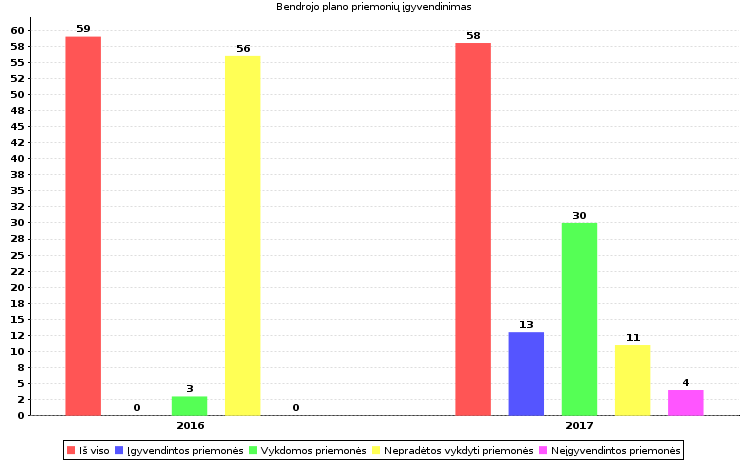 Bendrojo plano priemonių įgyvendinimas pagal skyriusBendrojo plano priemonių įgyvendinimas pagal skyriusBendrojo plano priemonių įgyvendinimas pagal skyriusBendrojo plano priemonių įgyvendinimas pagal skyriusBendrojo plano priemonių įgyvendinimas pagal skyriusBendrojo plano priemonių įgyvendinimas pagal skyriusBendrojo plano priemonių įgyvendinimas pagal skyrius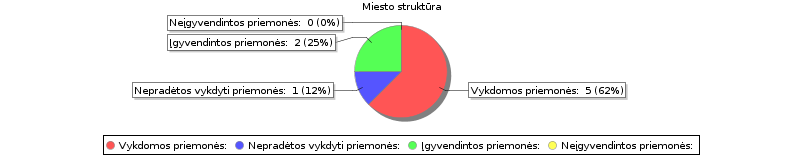 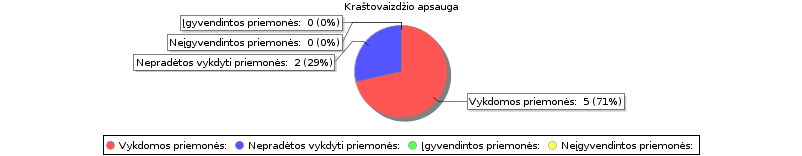 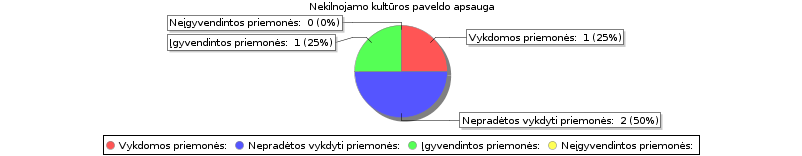 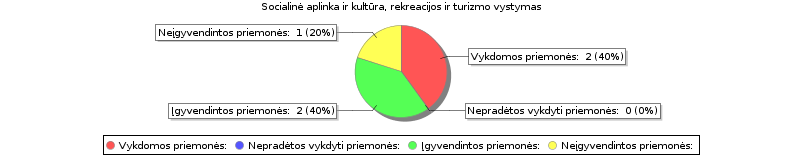 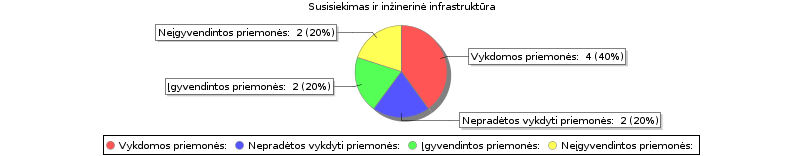 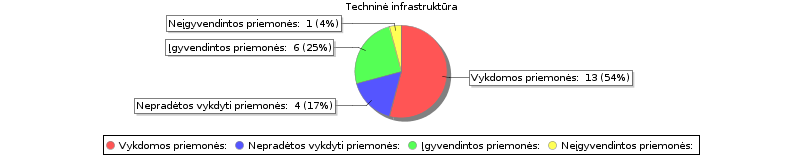 2008-2017 metais pradėta vykdyti 30 priemonė, įgyvendinta 13 priemonių, 11 nepradėtos vykdyti.Bendrojo plano iki 2017 m. stebėsenos metu nenustatyta esminių nukrypimų realizuojant BP sprendinius.BP sprendiniuose numatytas pakankamas plėtros teritorijų potencialas, o nustatytas teisinis reguliavimas užtikrina miesto plėtros reguliavimo strateginiam dokumentui keliamus reikalavimus.Bendrojo plano sprendiniai pakankamai konkretus ir tikslingi, pasigendama konkrečių ir tikslių priemonių miesto teritorijų konversijai, socialinės ir ekonominės aplinkos vystymui.Tolimesniam BP sprendinių įgyvendinimui tikslinga remti tik tuos miesto vystymo projektus, kurie skatina efektyviai naudoti esamus socialinės, susisiekimo ir inžinerinės infrastruktūros resursus.Įvertinant nuo 2014 m. sausio 1 d. pasikeitusį teritorijų planavimo teisinį reguliavimą, siūloma koreguoti Jurbarko miesto teritorijos bendrąjį planą.2008-2017 metais pradėta vykdyti 30 priemonė, įgyvendinta 13 priemonių, 11 nepradėtos vykdyti.Bendrojo plano iki 2017 m. stebėsenos metu nenustatyta esminių nukrypimų realizuojant BP sprendinius.BP sprendiniuose numatytas pakankamas plėtros teritorijų potencialas, o nustatytas teisinis reguliavimas užtikrina miesto plėtros reguliavimo strateginiam dokumentui keliamus reikalavimus.Bendrojo plano sprendiniai pakankamai konkretus ir tikslingi, pasigendama konkrečių ir tikslių priemonių miesto teritorijų konversijai, socialinės ir ekonominės aplinkos vystymui.Tolimesniam BP sprendinių įgyvendinimui tikslinga remti tik tuos miesto vystymo projektus, kurie skatina efektyviai naudoti esamus socialinės, susisiekimo ir inžinerinės infrastruktūros resursus.Įvertinant nuo 2014 m. sausio 1 d. pasikeitusį teritorijų planavimo teisinį reguliavimą, siūloma koreguoti Jurbarko miesto teritorijos bendrąjį planą.2008-2017 metais pradėta vykdyti 30 priemonė, įgyvendinta 13 priemonių, 11 nepradėtos vykdyti.Bendrojo plano iki 2017 m. stebėsenos metu nenustatyta esminių nukrypimų realizuojant BP sprendinius.BP sprendiniuose numatytas pakankamas plėtros teritorijų potencialas, o nustatytas teisinis reguliavimas užtikrina miesto plėtros reguliavimo strateginiam dokumentui keliamus reikalavimus.Bendrojo plano sprendiniai pakankamai konkretus ir tikslingi, pasigendama konkrečių ir tikslių priemonių miesto teritorijų konversijai, socialinės ir ekonominės aplinkos vystymui.Tolimesniam BP sprendinių įgyvendinimui tikslinga remti tik tuos miesto vystymo projektus, kurie skatina efektyviai naudoti esamus socialinės, susisiekimo ir inžinerinės infrastruktūros resursus.Įvertinant nuo 2014 m. sausio 1 d. pasikeitusį teritorijų planavimo teisinį reguliavimą, siūloma koreguoti Jurbarko miesto teritorijos bendrąjį planą.2008-2017 metais pradėta vykdyti 30 priemonė, įgyvendinta 13 priemonių, 11 nepradėtos vykdyti.Bendrojo plano iki 2017 m. stebėsenos metu nenustatyta esminių nukrypimų realizuojant BP sprendinius.BP sprendiniuose numatytas pakankamas plėtros teritorijų potencialas, o nustatytas teisinis reguliavimas užtikrina miesto plėtros reguliavimo strateginiam dokumentui keliamus reikalavimus.Bendrojo plano sprendiniai pakankamai konkretus ir tikslingi, pasigendama konkrečių ir tikslių priemonių miesto teritorijų konversijai, socialinės ir ekonominės aplinkos vystymui.Tolimesniam BP sprendinių įgyvendinimui tikslinga remti tik tuos miesto vystymo projektus, kurie skatina efektyviai naudoti esamus socialinės, susisiekimo ir inžinerinės infrastruktūros resursus.Įvertinant nuo 2014 m. sausio 1 d. pasikeitusį teritorijų planavimo teisinį reguliavimą, siūloma koreguoti Jurbarko miesto teritorijos bendrąjį planą.2008-2017 metais pradėta vykdyti 30 priemonė, įgyvendinta 13 priemonių, 11 nepradėtos vykdyti.Bendrojo plano iki 2017 m. stebėsenos metu nenustatyta esminių nukrypimų realizuojant BP sprendinius.BP sprendiniuose numatytas pakankamas plėtros teritorijų potencialas, o nustatytas teisinis reguliavimas užtikrina miesto plėtros reguliavimo strateginiam dokumentui keliamus reikalavimus.Bendrojo plano sprendiniai pakankamai konkretus ir tikslingi, pasigendama konkrečių ir tikslių priemonių miesto teritorijų konversijai, socialinės ir ekonominės aplinkos vystymui.Tolimesniam BP sprendinių įgyvendinimui tikslinga remti tik tuos miesto vystymo projektus, kurie skatina efektyviai naudoti esamus socialinės, susisiekimo ir inžinerinės infrastruktūros resursus.Įvertinant nuo 2014 m. sausio 1 d. pasikeitusį teritorijų planavimo teisinį reguliavimą, siūloma koreguoti Jurbarko miesto teritorijos bendrąjį planą.2008-2017 metais pradėta vykdyti 30 priemonė, įgyvendinta 13 priemonių, 11 nepradėtos vykdyti.Bendrojo plano iki 2017 m. stebėsenos metu nenustatyta esminių nukrypimų realizuojant BP sprendinius.BP sprendiniuose numatytas pakankamas plėtros teritorijų potencialas, o nustatytas teisinis reguliavimas užtikrina miesto plėtros reguliavimo strateginiam dokumentui keliamus reikalavimus.Bendrojo plano sprendiniai pakankamai konkretus ir tikslingi, pasigendama konkrečių ir tikslių priemonių miesto teritorijų konversijai, socialinės ir ekonominės aplinkos vystymui.Tolimesniam BP sprendinių įgyvendinimui tikslinga remti tik tuos miesto vystymo projektus, kurie skatina efektyviai naudoti esamus socialinės, susisiekimo ir inžinerinės infrastruktūros resursus.Įvertinant nuo 2014 m. sausio 1 d. pasikeitusį teritorijų planavimo teisinį reguliavimą, siūloma koreguoti Jurbarko miesto teritorijos bendrąjį planą.2008-2017 metais pradėta vykdyti 30 priemonė, įgyvendinta 13 priemonių, 11 nepradėtos vykdyti.Bendrojo plano iki 2017 m. stebėsenos metu nenustatyta esminių nukrypimų realizuojant BP sprendinius.BP sprendiniuose numatytas pakankamas plėtros teritorijų potencialas, o nustatytas teisinis reguliavimas užtikrina miesto plėtros reguliavimo strateginiam dokumentui keliamus reikalavimus.Bendrojo plano sprendiniai pakankamai konkretus ir tikslingi, pasigendama konkrečių ir tikslių priemonių miesto teritorijų konversijai, socialinės ir ekonominės aplinkos vystymui.Tolimesniam BP sprendinių įgyvendinimui tikslinga remti tik tuos miesto vystymo projektus, kurie skatina efektyviai naudoti esamus socialinės, susisiekimo ir inžinerinės infrastruktūros resursus.Įvertinant nuo 2014 m. sausio 1 d. pasikeitusį teritorijų planavimo teisinį reguliavimą, siūloma koreguoti Jurbarko miesto teritorijos bendrąjį planą.III. III. PrognozėsPastaruoju metu gyventojų skaičius Jurbarko mieste nuolat mažėjo, augimo galimybė artimiausius penkerius metus abejotina. Ši tendencija turės įtakos miesto raidai ateityje.Atsižvelgiant į bendras demografinės kaitos tendencijas, būtų racionalu planuoti ir skatinti urbanizuotų teritorijų atnaujinimą bei esamų rezervų panaudojimą.Jurbarkas išliks pagrindiniu rajono gyventojų, darbo vietų ir paslaugų koncentracijos centru, todėl būtina plėtoti susisiekimo ir inžinerinę infrastruktūrą, kompleksiškai modernizuoti miesto dalis, tvarkyti visuomeninių pastatų ir gyvenamųjų kvartalų aplinką.Priemiestinės zonos išlieka ekonominiu ir socialiniu požiūriu glaudžiai susietos su miestu, tačiau susisiekimo ir inžinerinės infrastruktūros vystymas jose yra nepakankamas.Kompleksinių teritorijų planavimo dokumentų sprendinių įgyvendinimo stebėsena sudaro sąlygas vykdyti teritorijų planavimo aplinkos pokyčių vertinimą ir tobulinti teritorijų planavimo dokumentų sprendinius.Koreguojant BP sprendinius bei integravus aukštesnio ir žemesnio lygmens teritorijų planavimo dokumentų sprendinius į Jurbarko miesto teritorijos bendrąjį planą, būtų galima įgyvendinti daugelį socialinio-ekonominio, gamtinio, kraštovaizdžio tvarkymo sprendinių, patikslinus BP reglamentus pagal galiojančias normas.Atlikus BP sprendinių keitimą/koregavimą, pagal šiuo metu LR galiojančias normas, patikslinus reglamentavimą, būtų palengvintas ir supaprastintas Jurbarko miesto bendrojo plano naudojimas, išspręstos kolizijos ir neatitikimai su aukštesnio ir žemesnio lygmens teritorijų planavimo dokumentais.Pastaruoju metu gyventojų skaičius Jurbarko mieste nuolat mažėjo, augimo galimybė artimiausius penkerius metus abejotina. Ši tendencija turės įtakos miesto raidai ateityje.Atsižvelgiant į bendras demografinės kaitos tendencijas, būtų racionalu planuoti ir skatinti urbanizuotų teritorijų atnaujinimą bei esamų rezervų panaudojimą.Jurbarkas išliks pagrindiniu rajono gyventojų, darbo vietų ir paslaugų koncentracijos centru, todėl būtina plėtoti susisiekimo ir inžinerinę infrastruktūrą, kompleksiškai modernizuoti miesto dalis, tvarkyti visuomeninių pastatų ir gyvenamųjų kvartalų aplinką.Priemiestinės zonos išlieka ekonominiu ir socialiniu požiūriu glaudžiai susietos su miestu, tačiau susisiekimo ir inžinerinės infrastruktūros vystymas jose yra nepakankamas.Kompleksinių teritorijų planavimo dokumentų sprendinių įgyvendinimo stebėsena sudaro sąlygas vykdyti teritorijų planavimo aplinkos pokyčių vertinimą ir tobulinti teritorijų planavimo dokumentų sprendinius.Koreguojant BP sprendinius bei integravus aukštesnio ir žemesnio lygmens teritorijų planavimo dokumentų sprendinius į Jurbarko miesto teritorijos bendrąjį planą, būtų galima įgyvendinti daugelį socialinio-ekonominio, gamtinio, kraštovaizdžio tvarkymo sprendinių, patikslinus BP reglamentus pagal galiojančias normas.Atlikus BP sprendinių keitimą/koregavimą, pagal šiuo metu LR galiojančias normas, patikslinus reglamentavimą, būtų palengvintas ir supaprastintas Jurbarko miesto bendrojo plano naudojimas, išspręstos kolizijos ir neatitikimai su aukštesnio ir žemesnio lygmens teritorijų planavimo dokumentais.Pastaruoju metu gyventojų skaičius Jurbarko mieste nuolat mažėjo, augimo galimybė artimiausius penkerius metus abejotina. Ši tendencija turės įtakos miesto raidai ateityje.Atsižvelgiant į bendras demografinės kaitos tendencijas, būtų racionalu planuoti ir skatinti urbanizuotų teritorijų atnaujinimą bei esamų rezervų panaudojimą.Jurbarkas išliks pagrindiniu rajono gyventojų, darbo vietų ir paslaugų koncentracijos centru, todėl būtina plėtoti susisiekimo ir inžinerinę infrastruktūrą, kompleksiškai modernizuoti miesto dalis, tvarkyti visuomeninių pastatų ir gyvenamųjų kvartalų aplinką.Priemiestinės zonos išlieka ekonominiu ir socialiniu požiūriu glaudžiai susietos su miestu, tačiau susisiekimo ir inžinerinės infrastruktūros vystymas jose yra nepakankamas.Kompleksinių teritorijų planavimo dokumentų sprendinių įgyvendinimo stebėsena sudaro sąlygas vykdyti teritorijų planavimo aplinkos pokyčių vertinimą ir tobulinti teritorijų planavimo dokumentų sprendinius.Koreguojant BP sprendinius bei integravus aukštesnio ir žemesnio lygmens teritorijų planavimo dokumentų sprendinius į Jurbarko miesto teritorijos bendrąjį planą, būtų galima įgyvendinti daugelį socialinio-ekonominio, gamtinio, kraštovaizdžio tvarkymo sprendinių, patikslinus BP reglamentus pagal galiojančias normas.Atlikus BP sprendinių keitimą/koregavimą, pagal šiuo metu LR galiojančias normas, patikslinus reglamentavimą, būtų palengvintas ir supaprastintas Jurbarko miesto bendrojo plano naudojimas, išspręstos kolizijos ir neatitikimai su aukštesnio ir žemesnio lygmens teritorijų planavimo dokumentais.Pastaruoju metu gyventojų skaičius Jurbarko mieste nuolat mažėjo, augimo galimybė artimiausius penkerius metus abejotina. Ši tendencija turės įtakos miesto raidai ateityje.Atsižvelgiant į bendras demografinės kaitos tendencijas, būtų racionalu planuoti ir skatinti urbanizuotų teritorijų atnaujinimą bei esamų rezervų panaudojimą.Jurbarkas išliks pagrindiniu rajono gyventojų, darbo vietų ir paslaugų koncentracijos centru, todėl būtina plėtoti susisiekimo ir inžinerinę infrastruktūrą, kompleksiškai modernizuoti miesto dalis, tvarkyti visuomeninių pastatų ir gyvenamųjų kvartalų aplinką.Priemiestinės zonos išlieka ekonominiu ir socialiniu požiūriu glaudžiai susietos su miestu, tačiau susisiekimo ir inžinerinės infrastruktūros vystymas jose yra nepakankamas.Kompleksinių teritorijų planavimo dokumentų sprendinių įgyvendinimo stebėsena sudaro sąlygas vykdyti teritorijų planavimo aplinkos pokyčių vertinimą ir tobulinti teritorijų planavimo dokumentų sprendinius.Koreguojant BP sprendinius bei integravus aukštesnio ir žemesnio lygmens teritorijų planavimo dokumentų sprendinius į Jurbarko miesto teritorijos bendrąjį planą, būtų galima įgyvendinti daugelį socialinio-ekonominio, gamtinio, kraštovaizdžio tvarkymo sprendinių, patikslinus BP reglamentus pagal galiojančias normas.Atlikus BP sprendinių keitimą/koregavimą, pagal šiuo metu LR galiojančias normas, patikslinus reglamentavimą, būtų palengvintas ir supaprastintas Jurbarko miesto bendrojo plano naudojimas, išspręstos kolizijos ir neatitikimai su aukštesnio ir žemesnio lygmens teritorijų planavimo dokumentais.Pastaruoju metu gyventojų skaičius Jurbarko mieste nuolat mažėjo, augimo galimybė artimiausius penkerius metus abejotina. Ši tendencija turės įtakos miesto raidai ateityje.Atsižvelgiant į bendras demografinės kaitos tendencijas, būtų racionalu planuoti ir skatinti urbanizuotų teritorijų atnaujinimą bei esamų rezervų panaudojimą.Jurbarkas išliks pagrindiniu rajono gyventojų, darbo vietų ir paslaugų koncentracijos centru, todėl būtina plėtoti susisiekimo ir inžinerinę infrastruktūrą, kompleksiškai modernizuoti miesto dalis, tvarkyti visuomeninių pastatų ir gyvenamųjų kvartalų aplinką.Priemiestinės zonos išlieka ekonominiu ir socialiniu požiūriu glaudžiai susietos su miestu, tačiau susisiekimo ir inžinerinės infrastruktūros vystymas jose yra nepakankamas.Kompleksinių teritorijų planavimo dokumentų sprendinių įgyvendinimo stebėsena sudaro sąlygas vykdyti teritorijų planavimo aplinkos pokyčių vertinimą ir tobulinti teritorijų planavimo dokumentų sprendinius.Koreguojant BP sprendinius bei integravus aukštesnio ir žemesnio lygmens teritorijų planavimo dokumentų sprendinius į Jurbarko miesto teritorijos bendrąjį planą, būtų galima įgyvendinti daugelį socialinio-ekonominio, gamtinio, kraštovaizdžio tvarkymo sprendinių, patikslinus BP reglamentus pagal galiojančias normas.Atlikus BP sprendinių keitimą/koregavimą, pagal šiuo metu LR galiojančias normas, patikslinus reglamentavimą, būtų palengvintas ir supaprastintas Jurbarko miesto bendrojo plano naudojimas, išspręstos kolizijos ir neatitikimai su aukštesnio ir žemesnio lygmens teritorijų planavimo dokumentais.IV. IV. Siūlymai:Ateityje kaupti ir analizuoti informaciją apie Jurbarko miesto kompleksinių teritorijų planavimo dokumentų sprendinių įgyvendinimą. Stebėti ir analizuoti miesto teritorijos raidos tendencijas ir jų įtaką kompleksinių teritorijų planavimo dokumentų sprendinių įgyvendinimui. Periodiškai rengti Jurbarko miesto kompleksinių teritorijų planavimo dokumentų sprendinių įgyvendinimo ataskaitas.Pirmaeilis uždavinys ateityje išlaikyti pastovų gyventojų skaičių, vystant pramonę, verslą, kuriant naujas darbo vietas.Ateityje kaupti ir analizuoti informaciją apie Jurbarko miesto kompleksinių teritorijų planavimo dokumentų sprendinių įgyvendinimą. Stebėti ir analizuoti miesto teritorijos raidos tendencijas ir jų įtaką kompleksinių teritorijų planavimo dokumentų sprendinių įgyvendinimui. Periodiškai rengti Jurbarko miesto kompleksinių teritorijų planavimo dokumentų sprendinių įgyvendinimo ataskaitas.Pirmaeilis uždavinys ateityje išlaikyti pastovų gyventojų skaičių, vystant pramonę, verslą, kuriant naujas darbo vietas.Ateityje kaupti ir analizuoti informaciją apie Jurbarko miesto kompleksinių teritorijų planavimo dokumentų sprendinių įgyvendinimą. Stebėti ir analizuoti miesto teritorijos raidos tendencijas ir jų įtaką kompleksinių teritorijų planavimo dokumentų sprendinių įgyvendinimui. Periodiškai rengti Jurbarko miesto kompleksinių teritorijų planavimo dokumentų sprendinių įgyvendinimo ataskaitas.Pirmaeilis uždavinys ateityje išlaikyti pastovų gyventojų skaičių, vystant pramonę, verslą, kuriant naujas darbo vietas.Ateityje kaupti ir analizuoti informaciją apie Jurbarko miesto kompleksinių teritorijų planavimo dokumentų sprendinių įgyvendinimą. Stebėti ir analizuoti miesto teritorijos raidos tendencijas ir jų įtaką kompleksinių teritorijų planavimo dokumentų sprendinių įgyvendinimui. Periodiškai rengti Jurbarko miesto kompleksinių teritorijų planavimo dokumentų sprendinių įgyvendinimo ataskaitas.Pirmaeilis uždavinys ateityje išlaikyti pastovų gyventojų skaičių, vystant pramonę, verslą, kuriant naujas darbo vietas.Ateityje kaupti ir analizuoti informaciją apie Jurbarko miesto kompleksinių teritorijų planavimo dokumentų sprendinių įgyvendinimą. Stebėti ir analizuoti miesto teritorijos raidos tendencijas ir jų įtaką kompleksinių teritorijų planavimo dokumentų sprendinių įgyvendinimui. Periodiškai rengti Jurbarko miesto kompleksinių teritorijų planavimo dokumentų sprendinių įgyvendinimo ataskaitas.Pirmaeilis uždavinys ateityje išlaikyti pastovų gyventojų skaičių, vystant pramonę, verslą, kuriant naujas darbo vietas.Dėl priemonių įgyvendinimo gerinimo:Urbanistinėje dalyje toliau formuoti teigiamą Jurbarko, kaip rajono centro, įvaizdį.Numatyti konkrečias priemones miesto teritorijų konversijai, gyvenamųjų teritorijų vystymui.Tikslinga visas Jurbarko miesto teritorijos BP įgyvendinimo priemones numatyti strateginiuose planuose, kur nustatomas konkretus kiekvienos priemonės finansavimo šaltinis bei atsakingi asmenys.Dėl priemonių įgyvendinimo gerinimo:Urbanistinėje dalyje toliau formuoti teigiamą Jurbarko, kaip rajono centro, įvaizdį.Numatyti konkrečias priemones miesto teritorijų konversijai, gyvenamųjų teritorijų vystymui.Tikslinga visas Jurbarko miesto teritorijos BP įgyvendinimo priemones numatyti strateginiuose planuose, kur nustatomas konkretus kiekvienos priemonės finansavimo šaltinis bei atsakingi asmenys.Dėl priemonių įgyvendinimo gerinimo:Urbanistinėje dalyje toliau formuoti teigiamą Jurbarko, kaip rajono centro, įvaizdį.Numatyti konkrečias priemones miesto teritorijų konversijai, gyvenamųjų teritorijų vystymui.Tikslinga visas Jurbarko miesto teritorijos BP įgyvendinimo priemones numatyti strateginiuose planuose, kur nustatomas konkretus kiekvienos priemonės finansavimo šaltinis bei atsakingi asmenys.Dėl priemonių įgyvendinimo gerinimo:Urbanistinėje dalyje toliau formuoti teigiamą Jurbarko, kaip rajono centro, įvaizdį.Numatyti konkrečias priemones miesto teritorijų konversijai, gyvenamųjų teritorijų vystymui.Tikslinga visas Jurbarko miesto teritorijos BP įgyvendinimo priemones numatyti strateginiuose planuose, kur nustatomas konkretus kiekvienos priemonės finansavimo šaltinis bei atsakingi asmenys.Dėl priemonių įgyvendinimo gerinimo:Urbanistinėje dalyje toliau formuoti teigiamą Jurbarko, kaip rajono centro, įvaizdį.Numatyti konkrečias priemones miesto teritorijų konversijai, gyvenamųjų teritorijų vystymui.Tikslinga visas Jurbarko miesto teritorijos BP įgyvendinimo priemones numatyti strateginiuose planuose, kur nustatomas konkretus kiekvienos priemonės finansavimo šaltinis bei atsakingi asmenys.Dėl priemonių įgyvendinimo gerinimo:Urbanistinėje dalyje toliau formuoti teigiamą Jurbarko, kaip rajono centro, įvaizdį.Numatyti konkrečias priemones miesto teritorijų konversijai, gyvenamųjų teritorijų vystymui.Tikslinga visas Jurbarko miesto teritorijos BP įgyvendinimo priemones numatyti strateginiuose planuose, kur nustatomas konkretus kiekvienos priemonės finansavimo šaltinis bei atsakingi asmenys.Dėl priemonių įgyvendinimo gerinimo:Urbanistinėje dalyje toliau formuoti teigiamą Jurbarko, kaip rajono centro, įvaizdį.Numatyti konkrečias priemones miesto teritorijų konversijai, gyvenamųjų teritorijų vystymui.Tikslinga visas Jurbarko miesto teritorijos BP įgyvendinimo priemones numatyti strateginiuose planuose, kur nustatomas konkretus kiekvienos priemonės finansavimo šaltinis bei atsakingi asmenys.Dėl priemonių įgyvendinimo plano keitimo:Jurbarko miesto teritorijos BP įgyvendinimo programa ir jos priemonių planas atitinka iškeltus tikslus, tačiau planuojant turi būti nustatyti konkretūs įgyvendinimo etapai bei nurodyti konkretūs laukiami rezultatai.Koreguojant Jurbarko miesto BP aktualu perkelti sprendinių įgyvendinimą aprašančius teiginius į sprendinių įgyvendinimo programą.Dėl priemonių įgyvendinimo plano keitimo:Jurbarko miesto teritorijos BP įgyvendinimo programa ir jos priemonių planas atitinka iškeltus tikslus, tačiau planuojant turi būti nustatyti konkretūs įgyvendinimo etapai bei nurodyti konkretūs laukiami rezultatai.Koreguojant Jurbarko miesto BP aktualu perkelti sprendinių įgyvendinimą aprašančius teiginius į sprendinių įgyvendinimo programą.Dėl priemonių įgyvendinimo plano keitimo:Jurbarko miesto teritorijos BP įgyvendinimo programa ir jos priemonių planas atitinka iškeltus tikslus, tačiau planuojant turi būti nustatyti konkretūs įgyvendinimo etapai bei nurodyti konkretūs laukiami rezultatai.Koreguojant Jurbarko miesto BP aktualu perkelti sprendinių įgyvendinimą aprašančius teiginius į sprendinių įgyvendinimo programą.Dėl priemonių įgyvendinimo plano keitimo:Jurbarko miesto teritorijos BP įgyvendinimo programa ir jos priemonių planas atitinka iškeltus tikslus, tačiau planuojant turi būti nustatyti konkretūs įgyvendinimo etapai bei nurodyti konkretūs laukiami rezultatai.Koreguojant Jurbarko miesto BP aktualu perkelti sprendinių įgyvendinimą aprašančius teiginius į sprendinių įgyvendinimo programą.Dėl priemonių įgyvendinimo plano keitimo:Jurbarko miesto teritorijos BP įgyvendinimo programa ir jos priemonių planas atitinka iškeltus tikslus, tačiau planuojant turi būti nustatyti konkretūs įgyvendinimo etapai bei nurodyti konkretūs laukiami rezultatai.Koreguojant Jurbarko miesto BP aktualu perkelti sprendinių įgyvendinimą aprašančius teiginius į sprendinių įgyvendinimo programą.Dėl priemonių įgyvendinimo plano keitimo:Jurbarko miesto teritorijos BP įgyvendinimo programa ir jos priemonių planas atitinka iškeltus tikslus, tačiau planuojant turi būti nustatyti konkretūs įgyvendinimo etapai bei nurodyti konkretūs laukiami rezultatai.Koreguojant Jurbarko miesto BP aktualu perkelti sprendinių įgyvendinimą aprašančius teiginius į sprendinių įgyvendinimo programą.Dėl priemonių įgyvendinimo plano keitimo:Jurbarko miesto teritorijos BP įgyvendinimo programa ir jos priemonių planas atitinka iškeltus tikslus, tačiau planuojant turi būti nustatyti konkretūs įgyvendinimo etapai bei nurodyti konkretūs laukiami rezultatai.Koreguojant Jurbarko miesto BP aktualu perkelti sprendinių įgyvendinimą aprašančius teiginius į sprendinių įgyvendinimo programą.Dėl bendrojo plano keitimo:-Dėl bendrojo plano keitimo:-Dėl bendrojo plano keitimo:-Dėl bendrojo plano keitimo:-Dėl bendrojo plano keitimo:-Dėl bendrojo plano keitimo:-Dėl bendrojo plano keitimo:-Dėl bendrojo plano koregavimo:2008 metais parengtas ir patvirtintas Jurbarko miesto teritorijos BP planuojamuoju 2008-2017 metų laikotarpiu teigiamai valdė investicijas ir dalį numatytų sprendinių įgyvendino. Pasikeitus teisiniam plėtros reguliavimui, šiuo metu galiojantis Jurbarko miesto teritorijos BP ne visiškai atitinka dabartinius realius poreikius ir yra koreguotinas. 1. Koreguojant Jurbarko miesto teritorijos BP siekti daugiafunkcio teritorijų naudojimo reglamentavimo. 2. Peržiūrėti atskirus probleminius teritorijų funkcinio zonavimo bei kitus teritorinės struktūros formavimo sprendinius. 3. Peržiūrėti dabar galiojančio bendrojo plano atskirų temų sprendinių aktualumą ir tikslingumą. 4. Koreguojant Jurbarko miesto teritorijos BP tikslinga įvertinti galiojančių žemesnio lygmens teritorijų planavimo dokumentų ir kitų savivaldybės strateginių dokumentų sprendinius.6. Jurbarko miesto teritorijos BP sprendiniai turi būti detalizuoti ir konkretizuoti įvertinant kraštovaizdžio tvarkymo kryptis ir gamtinio karkaso apsaugos bei tvarkymo priemones, vadovaujantis 2015 metais patvirtintu „Nacionaliniu kraštovaizdžio tvarkymo planu“, kuris yra valstybės lygmens specialusis planas ir apima visą Lietuvos Respublikos teritoriją.7. Rekomenduojama bendrajame plane nustatyti prioritetinio vystymo teritorijas, kurių vystymui būtų tikslingai skiriamos ES, valstybės ir savivaldybės lėšos.Dėl bendrojo plano koregavimo:2008 metais parengtas ir patvirtintas Jurbarko miesto teritorijos BP planuojamuoju 2008-2017 metų laikotarpiu teigiamai valdė investicijas ir dalį numatytų sprendinių įgyvendino. Pasikeitus teisiniam plėtros reguliavimui, šiuo metu galiojantis Jurbarko miesto teritorijos BP ne visiškai atitinka dabartinius realius poreikius ir yra koreguotinas. 1. Koreguojant Jurbarko miesto teritorijos BP siekti daugiafunkcio teritorijų naudojimo reglamentavimo. 2. Peržiūrėti atskirus probleminius teritorijų funkcinio zonavimo bei kitus teritorinės struktūros formavimo sprendinius. 3. Peržiūrėti dabar galiojančio bendrojo plano atskirų temų sprendinių aktualumą ir tikslingumą. 4. Koreguojant Jurbarko miesto teritorijos BP tikslinga įvertinti galiojančių žemesnio lygmens teritorijų planavimo dokumentų ir kitų savivaldybės strateginių dokumentų sprendinius.6. Jurbarko miesto teritorijos BP sprendiniai turi būti detalizuoti ir konkretizuoti įvertinant kraštovaizdžio tvarkymo kryptis ir gamtinio karkaso apsaugos bei tvarkymo priemones, vadovaujantis 2015 metais patvirtintu „Nacionaliniu kraštovaizdžio tvarkymo planu“, kuris yra valstybės lygmens specialusis planas ir apima visą Lietuvos Respublikos teritoriją.7. Rekomenduojama bendrajame plane nustatyti prioritetinio vystymo teritorijas, kurių vystymui būtų tikslingai skiriamos ES, valstybės ir savivaldybės lėšos.Dėl bendrojo plano koregavimo:2008 metais parengtas ir patvirtintas Jurbarko miesto teritorijos BP planuojamuoju 2008-2017 metų laikotarpiu teigiamai valdė investicijas ir dalį numatytų sprendinių įgyvendino. Pasikeitus teisiniam plėtros reguliavimui, šiuo metu galiojantis Jurbarko miesto teritorijos BP ne visiškai atitinka dabartinius realius poreikius ir yra koreguotinas. 1. Koreguojant Jurbarko miesto teritorijos BP siekti daugiafunkcio teritorijų naudojimo reglamentavimo. 2. Peržiūrėti atskirus probleminius teritorijų funkcinio zonavimo bei kitus teritorinės struktūros formavimo sprendinius. 3. Peržiūrėti dabar galiojančio bendrojo plano atskirų temų sprendinių aktualumą ir tikslingumą. 4. Koreguojant Jurbarko miesto teritorijos BP tikslinga įvertinti galiojančių žemesnio lygmens teritorijų planavimo dokumentų ir kitų savivaldybės strateginių dokumentų sprendinius.6. Jurbarko miesto teritorijos BP sprendiniai turi būti detalizuoti ir konkretizuoti įvertinant kraštovaizdžio tvarkymo kryptis ir gamtinio karkaso apsaugos bei tvarkymo priemones, vadovaujantis 2015 metais patvirtintu „Nacionaliniu kraštovaizdžio tvarkymo planu“, kuris yra valstybės lygmens specialusis planas ir apima visą Lietuvos Respublikos teritoriją.7. Rekomenduojama bendrajame plane nustatyti prioritetinio vystymo teritorijas, kurių vystymui būtų tikslingai skiriamos ES, valstybės ir savivaldybės lėšos.Dėl bendrojo plano koregavimo:2008 metais parengtas ir patvirtintas Jurbarko miesto teritorijos BP planuojamuoju 2008-2017 metų laikotarpiu teigiamai valdė investicijas ir dalį numatytų sprendinių įgyvendino. Pasikeitus teisiniam plėtros reguliavimui, šiuo metu galiojantis Jurbarko miesto teritorijos BP ne visiškai atitinka dabartinius realius poreikius ir yra koreguotinas. 1. Koreguojant Jurbarko miesto teritorijos BP siekti daugiafunkcio teritorijų naudojimo reglamentavimo. 2. Peržiūrėti atskirus probleminius teritorijų funkcinio zonavimo bei kitus teritorinės struktūros formavimo sprendinius. 3. Peržiūrėti dabar galiojančio bendrojo plano atskirų temų sprendinių aktualumą ir tikslingumą. 4. Koreguojant Jurbarko miesto teritorijos BP tikslinga įvertinti galiojančių žemesnio lygmens teritorijų planavimo dokumentų ir kitų savivaldybės strateginių dokumentų sprendinius.6. Jurbarko miesto teritorijos BP sprendiniai turi būti detalizuoti ir konkretizuoti įvertinant kraštovaizdžio tvarkymo kryptis ir gamtinio karkaso apsaugos bei tvarkymo priemones, vadovaujantis 2015 metais patvirtintu „Nacionaliniu kraštovaizdžio tvarkymo planu“, kuris yra valstybės lygmens specialusis planas ir apima visą Lietuvos Respublikos teritoriją.7. Rekomenduojama bendrajame plane nustatyti prioritetinio vystymo teritorijas, kurių vystymui būtų tikslingai skiriamos ES, valstybės ir savivaldybės lėšos.Dėl bendrojo plano koregavimo:2008 metais parengtas ir patvirtintas Jurbarko miesto teritorijos BP planuojamuoju 2008-2017 metų laikotarpiu teigiamai valdė investicijas ir dalį numatytų sprendinių įgyvendino. Pasikeitus teisiniam plėtros reguliavimui, šiuo metu galiojantis Jurbarko miesto teritorijos BP ne visiškai atitinka dabartinius realius poreikius ir yra koreguotinas. 1. Koreguojant Jurbarko miesto teritorijos BP siekti daugiafunkcio teritorijų naudojimo reglamentavimo. 2. Peržiūrėti atskirus probleminius teritorijų funkcinio zonavimo bei kitus teritorinės struktūros formavimo sprendinius. 3. Peržiūrėti dabar galiojančio bendrojo plano atskirų temų sprendinių aktualumą ir tikslingumą. 4. Koreguojant Jurbarko miesto teritorijos BP tikslinga įvertinti galiojančių žemesnio lygmens teritorijų planavimo dokumentų ir kitų savivaldybės strateginių dokumentų sprendinius.6. Jurbarko miesto teritorijos BP sprendiniai turi būti detalizuoti ir konkretizuoti įvertinant kraštovaizdžio tvarkymo kryptis ir gamtinio karkaso apsaugos bei tvarkymo priemones, vadovaujantis 2015 metais patvirtintu „Nacionaliniu kraštovaizdžio tvarkymo planu“, kuris yra valstybės lygmens specialusis planas ir apima visą Lietuvos Respublikos teritoriją.7. Rekomenduojama bendrajame plane nustatyti prioritetinio vystymo teritorijas, kurių vystymui būtų tikslingai skiriamos ES, valstybės ir savivaldybės lėšos.Dėl bendrojo plano koregavimo:2008 metais parengtas ir patvirtintas Jurbarko miesto teritorijos BP planuojamuoju 2008-2017 metų laikotarpiu teigiamai valdė investicijas ir dalį numatytų sprendinių įgyvendino. Pasikeitus teisiniam plėtros reguliavimui, šiuo metu galiojantis Jurbarko miesto teritorijos BP ne visiškai atitinka dabartinius realius poreikius ir yra koreguotinas. 1. Koreguojant Jurbarko miesto teritorijos BP siekti daugiafunkcio teritorijų naudojimo reglamentavimo. 2. Peržiūrėti atskirus probleminius teritorijų funkcinio zonavimo bei kitus teritorinės struktūros formavimo sprendinius. 3. Peržiūrėti dabar galiojančio bendrojo plano atskirų temų sprendinių aktualumą ir tikslingumą. 4. Koreguojant Jurbarko miesto teritorijos BP tikslinga įvertinti galiojančių žemesnio lygmens teritorijų planavimo dokumentų ir kitų savivaldybės strateginių dokumentų sprendinius.6. Jurbarko miesto teritorijos BP sprendiniai turi būti detalizuoti ir konkretizuoti įvertinant kraštovaizdžio tvarkymo kryptis ir gamtinio karkaso apsaugos bei tvarkymo priemones, vadovaujantis 2015 metais patvirtintu „Nacionaliniu kraštovaizdžio tvarkymo planu“, kuris yra valstybės lygmens specialusis planas ir apima visą Lietuvos Respublikos teritoriją.7. Rekomenduojama bendrajame plane nustatyti prioritetinio vystymo teritorijas, kurių vystymui būtų tikslingai skiriamos ES, valstybės ir savivaldybės lėšos.Dėl bendrojo plano koregavimo:2008 metais parengtas ir patvirtintas Jurbarko miesto teritorijos BP planuojamuoju 2008-2017 metų laikotarpiu teigiamai valdė investicijas ir dalį numatytų sprendinių įgyvendino. Pasikeitus teisiniam plėtros reguliavimui, šiuo metu galiojantis Jurbarko miesto teritorijos BP ne visiškai atitinka dabartinius realius poreikius ir yra koreguotinas. 1. Koreguojant Jurbarko miesto teritorijos BP siekti daugiafunkcio teritorijų naudojimo reglamentavimo. 2. Peržiūrėti atskirus probleminius teritorijų funkcinio zonavimo bei kitus teritorinės struktūros formavimo sprendinius. 3. Peržiūrėti dabar galiojančio bendrojo plano atskirų temų sprendinių aktualumą ir tikslingumą. 4. Koreguojant Jurbarko miesto teritorijos BP tikslinga įvertinti galiojančių žemesnio lygmens teritorijų planavimo dokumentų ir kitų savivaldybės strateginių dokumentų sprendinius.6. Jurbarko miesto teritorijos BP sprendiniai turi būti detalizuoti ir konkretizuoti įvertinant kraštovaizdžio tvarkymo kryptis ir gamtinio karkaso apsaugos bei tvarkymo priemones, vadovaujantis 2015 metais patvirtintu „Nacionaliniu kraštovaizdžio tvarkymo planu“, kuris yra valstybės lygmens specialusis planas ir apima visą Lietuvos Respublikos teritoriją.7. Rekomenduojama bendrajame plane nustatyti prioritetinio vystymo teritorijas, kurių vystymui būtų tikslingai skiriamos ES, valstybės ir savivaldybės lėšos.Kiti siūlymai:Neįgyvendintų sprendinių pagrindu tikslinga ruošti programą ES struktūrinių fondų paramos panaudojimui gamtinio karkaso vystymo pagrindu. Tokiu būdu būtų sudarytos prielaidos pasiruošti ES struktūrinių fondų paramos panaudojimui gamtiniam karkasui vystyti, pasitelkiant rekreacijos ir turizmo infrastruktūros motyvaciją: specializuotų pramoginės ir sportinės rekreacijos objektų ir kt. vystymas; viešosios turizmo ir rekreacijos infrastuktūros (poilsio aikštelių, stovyklaviečių, paplūdimių, apžvalgos aikštelių ir panašių rekreacinės infrastruktūros objektų kūrimas ir palaikymas). Tikslinga toliau rengti Jurbarko miesto kultūros vertybių apsaugos projektus, kurie padėtų telkti valstybės ir savivaldybės lėšas kultūros paveldo išsaugojimui ir atgaivinimui bei ES struktūrinių fondų paramai gauti.Kiti siūlymai:Neįgyvendintų sprendinių pagrindu tikslinga ruošti programą ES struktūrinių fondų paramos panaudojimui gamtinio karkaso vystymo pagrindu. Tokiu būdu būtų sudarytos prielaidos pasiruošti ES struktūrinių fondų paramos panaudojimui gamtiniam karkasui vystyti, pasitelkiant rekreacijos ir turizmo infrastruktūros motyvaciją: specializuotų pramoginės ir sportinės rekreacijos objektų ir kt. vystymas; viešosios turizmo ir rekreacijos infrastuktūros (poilsio aikštelių, stovyklaviečių, paplūdimių, apžvalgos aikštelių ir panašių rekreacinės infrastruktūros objektų kūrimas ir palaikymas). Tikslinga toliau rengti Jurbarko miesto kultūros vertybių apsaugos projektus, kurie padėtų telkti valstybės ir savivaldybės lėšas kultūros paveldo išsaugojimui ir atgaivinimui bei ES struktūrinių fondų paramai gauti.Kiti siūlymai:Neįgyvendintų sprendinių pagrindu tikslinga ruošti programą ES struktūrinių fondų paramos panaudojimui gamtinio karkaso vystymo pagrindu. Tokiu būdu būtų sudarytos prielaidos pasiruošti ES struktūrinių fondų paramos panaudojimui gamtiniam karkasui vystyti, pasitelkiant rekreacijos ir turizmo infrastruktūros motyvaciją: specializuotų pramoginės ir sportinės rekreacijos objektų ir kt. vystymas; viešosios turizmo ir rekreacijos infrastuktūros (poilsio aikštelių, stovyklaviečių, paplūdimių, apžvalgos aikštelių ir panašių rekreacinės infrastruktūros objektų kūrimas ir palaikymas). Tikslinga toliau rengti Jurbarko miesto kultūros vertybių apsaugos projektus, kurie padėtų telkti valstybės ir savivaldybės lėšas kultūros paveldo išsaugojimui ir atgaivinimui bei ES struktūrinių fondų paramai gauti.Kiti siūlymai:Neįgyvendintų sprendinių pagrindu tikslinga ruošti programą ES struktūrinių fondų paramos panaudojimui gamtinio karkaso vystymo pagrindu. Tokiu būdu būtų sudarytos prielaidos pasiruošti ES struktūrinių fondų paramos panaudojimui gamtiniam karkasui vystyti, pasitelkiant rekreacijos ir turizmo infrastruktūros motyvaciją: specializuotų pramoginės ir sportinės rekreacijos objektų ir kt. vystymas; viešosios turizmo ir rekreacijos infrastuktūros (poilsio aikštelių, stovyklaviečių, paplūdimių, apžvalgos aikštelių ir panašių rekreacinės infrastruktūros objektų kūrimas ir palaikymas). Tikslinga toliau rengti Jurbarko miesto kultūros vertybių apsaugos projektus, kurie padėtų telkti valstybės ir savivaldybės lėšas kultūros paveldo išsaugojimui ir atgaivinimui bei ES struktūrinių fondų paramai gauti.Kiti siūlymai:Neįgyvendintų sprendinių pagrindu tikslinga ruošti programą ES struktūrinių fondų paramos panaudojimui gamtinio karkaso vystymo pagrindu. Tokiu būdu būtų sudarytos prielaidos pasiruošti ES struktūrinių fondų paramos panaudojimui gamtiniam karkasui vystyti, pasitelkiant rekreacijos ir turizmo infrastruktūros motyvaciją: specializuotų pramoginės ir sportinės rekreacijos objektų ir kt. vystymas; viešosios turizmo ir rekreacijos infrastuktūros (poilsio aikštelių, stovyklaviečių, paplūdimių, apžvalgos aikštelių ir panašių rekreacinės infrastruktūros objektų kūrimas ir palaikymas). Tikslinga toliau rengti Jurbarko miesto kultūros vertybių apsaugos projektus, kurie padėtų telkti valstybės ir savivaldybės lėšas kultūros paveldo išsaugojimui ir atgaivinimui bei ES struktūrinių fondų paramai gauti.Kiti siūlymai:Neįgyvendintų sprendinių pagrindu tikslinga ruošti programą ES struktūrinių fondų paramos panaudojimui gamtinio karkaso vystymo pagrindu. Tokiu būdu būtų sudarytos prielaidos pasiruošti ES struktūrinių fondų paramos panaudojimui gamtiniam karkasui vystyti, pasitelkiant rekreacijos ir turizmo infrastruktūros motyvaciją: specializuotų pramoginės ir sportinės rekreacijos objektų ir kt. vystymas; viešosios turizmo ir rekreacijos infrastuktūros (poilsio aikštelių, stovyklaviečių, paplūdimių, apžvalgos aikštelių ir panašių rekreacinės infrastruktūros objektų kūrimas ir palaikymas). Tikslinga toliau rengti Jurbarko miesto kultūros vertybių apsaugos projektus, kurie padėtų telkti valstybės ir savivaldybės lėšas kultūros paveldo išsaugojimui ir atgaivinimui bei ES struktūrinių fondų paramai gauti.Kiti siūlymai:Neįgyvendintų sprendinių pagrindu tikslinga ruošti programą ES struktūrinių fondų paramos panaudojimui gamtinio karkaso vystymo pagrindu. Tokiu būdu būtų sudarytos prielaidos pasiruošti ES struktūrinių fondų paramos panaudojimui gamtiniam karkasui vystyti, pasitelkiant rekreacijos ir turizmo infrastruktūros motyvaciją: specializuotų pramoginės ir sportinės rekreacijos objektų ir kt. vystymas; viešosios turizmo ir rekreacijos infrastuktūros (poilsio aikštelių, stovyklaviečių, paplūdimių, apžvalgos aikštelių ir panašių rekreacinės infrastruktūros objektų kūrimas ir palaikymas). Tikslinga toliau rengti Jurbarko miesto kultūros vertybių apsaugos projektus, kurie padėtų telkti valstybės ir savivaldybės lėšas kultūros paveldo išsaugojimui ir atgaivinimui bei ES struktūrinių fondų paramai gauti.V. V. Priedai:Metai20072008200920102011201220132014201520162017TPD, vnt.81812917172111210Eil. Nr.BP dalisĮgyvendintos priemonėsVykdomos priemonėsNepradėtos vykdyti priemonėsNeįgyvendintos priemonėsNumatyta priemonių1.Miesto struktūra251082.Kraštovaizdžio apsauga052073.Nekilnojamo kultūros paveldo apsauga112044.Socialinė aplinka ir kultūra, rekreacijos ir turizmo vystymas220155.Susisiekimas ir inžinerinė infrastruktūra2422106.Techninė infrastruktūra6134124